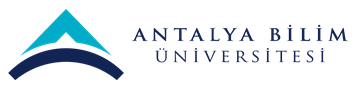 AKTS DERS TANITIM FORMUAKTS DERS TANITIM FORMUAKTS DERS TANITIM FORMUAKTS DERS TANITIM FORMUAKTS DERS TANITIM FORMUAKTS DERS TANITIM FORMUAKTS DERS TANITIM FORMUAKTS DERS TANITIM FORMUAKTS DERS TANITIM FORMUAKTS DERS TANITIM FORMUAKTS DERS TANITIM FORMUAKTS DERS TANITIM FORMUAKTS DERS TANITIM FORMUAKTS DERS TANITIM FORMUAKTS DERS TANITIM FORMUAKTS DERS TANITIM FORMUAKTS DERS TANITIM FORMUAKTS DERS TANITIM FORMUAKTS DERS TANITIM FORMUAKTS DERS TANITIM FORMUAKTS DERS TANITIM FORMUAKTS DERS TANITIM FORMUAKTS DERS TANITIM FORMUI. BÖLÜM (Senato Onayı)I. BÖLÜM (Senato Onayı)I. BÖLÜM (Senato Onayı)I. BÖLÜM (Senato Onayı)I. BÖLÜM (Senato Onayı)I. BÖLÜM (Senato Onayı)I. BÖLÜM (Senato Onayı)I. BÖLÜM (Senato Onayı)I. BÖLÜM (Senato Onayı)I. BÖLÜM (Senato Onayı)I. BÖLÜM (Senato Onayı)I. BÖLÜM (Senato Onayı)I. BÖLÜM (Senato Onayı)I. BÖLÜM (Senato Onayı)I. BÖLÜM (Senato Onayı)I. BÖLÜM (Senato Onayı)I. BÖLÜM (Senato Onayı)I. BÖLÜM (Senato Onayı)I. BÖLÜM (Senato Onayı)I. BÖLÜM (Senato Onayı)I. BÖLÜM (Senato Onayı)I. BÖLÜM (Senato Onayı)I. BÖLÜM (Senato Onayı)I. BÖLÜM (Senato Onayı)I. BÖLÜM (Senato Onayı)I. BÖLÜM (Senato Onayı)I. BÖLÜM (Senato Onayı)I. BÖLÜM (Senato Onayı)I. BÖLÜM (Senato Onayı)Dersi Açan Fakülte /YOİktisadi ve İdari Bilimler Fakültesiİktisadi ve İdari Bilimler Fakültesiİktisadi ve İdari Bilimler Fakültesiİktisadi ve İdari Bilimler Fakültesiİktisadi ve İdari Bilimler Fakültesiİktisadi ve İdari Bilimler Fakültesiİktisadi ve İdari Bilimler Fakültesiİktisadi ve İdari Bilimler Fakültesiİktisadi ve İdari Bilimler Fakültesiİktisadi ve İdari Bilimler Fakültesiİktisadi ve İdari Bilimler Fakültesiİktisadi ve İdari Bilimler Fakültesiİktisadi ve İdari Bilimler Fakültesiİktisadi ve İdari Bilimler Fakültesiİktisadi ve İdari Bilimler Fakültesiİktisadi ve İdari Bilimler Fakültesiİktisadi ve İdari Bilimler Fakültesiİktisadi ve İdari Bilimler Fakültesiİktisadi ve İdari Bilimler Fakültesiİktisadi ve İdari Bilimler Fakültesiİktisadi ve İdari Bilimler Fakültesiİktisadi ve İdari Bilimler Fakültesiİktisadi ve İdari Bilimler Fakültesiİktisadi ve İdari Bilimler Fakültesiİktisadi ve İdari Bilimler Fakültesiİktisadi ve İdari Bilimler Fakültesiİktisadi ve İdari Bilimler Fakültesiİktisadi ve İdari Bilimler FakültesiDersi Açan BölümİşletmeİşletmeİşletmeİşletmeİşletmeİşletmeİşletmeİşletmeİşletmeİşletmeİşletmeİşletmeİşletmeİşletmeİşletmeİşletmeİşletmeİşletmeİşletmeİşletmeİşletmeİşletmeİşletmeİşletmeİşletmeİşletmeİşletmeİşletmeDersi Alan Program (lar)Lisans ÖğrencileriLisans ÖğrencileriLisans ÖğrencileriLisans ÖğrencileriLisans ÖğrencileriLisans ÖğrencileriLisans ÖğrencileriLisans ÖğrencileriLisans ÖğrencileriLisans ÖğrencileriLisans ÖğrencileriLisans ÖğrencileriLisans ÖğrencileriLisans ÖğrencileriSeçmeliSeçmeliSeçmeliSeçmeliSeçmeliSeçmeliSeçmeliSeçmeliSeçmeliSeçmeliSeçmeliSeçmeliSeçmeliSeçmeliDersi Alan Program (lar)Dersi Alan Program (lar)Ders Kodu BUSI 326BUSI 326BUSI 326BUSI 326BUSI 326BUSI 326BUSI 326BUSI 326BUSI 326BUSI 326BUSI 326BUSI 326BUSI 326BUSI 326BUSI 326BUSI 326BUSI 326BUSI 326BUSI 326BUSI 326BUSI 326BUSI 326BUSI 326BUSI 326BUSI 326BUSI 326BUSI 326BUSI 326Ders AdıUluslararası FinansmanUluslararası FinansmanUluslararası FinansmanUluslararası FinansmanUluslararası FinansmanUluslararası FinansmanUluslararası FinansmanUluslararası FinansmanUluslararası FinansmanUluslararası FinansmanUluslararası FinansmanUluslararası FinansmanUluslararası FinansmanUluslararası FinansmanUluslararası FinansmanUluslararası FinansmanUluslararası FinansmanUluslararası FinansmanUluslararası FinansmanUluslararası FinansmanUluslararası FinansmanUluslararası FinansmanUluslararası FinansmanUluslararası FinansmanUluslararası FinansmanUluslararası FinansmanUluslararası FinansmanUluslararası FinansmanÖğretim dili İngilizceİngilizceİngilizceİngilizceİngilizceİngilizceİngilizceİngilizceİngilizceİngilizceİngilizceİngilizceİngilizceİngilizceİngilizceİngilizceİngilizceİngilizceİngilizceİngilizceİngilizceİngilizceİngilizceİngilizceİngilizceİngilizceİngilizceİngilizceDers TürüTeorik Ders; Yüz-yüzeTeorik Ders; Yüz-yüzeTeorik Ders; Yüz-yüzeTeorik Ders; Yüz-yüzeTeorik Ders; Yüz-yüzeTeorik Ders; Yüz-yüzeTeorik Ders; Yüz-yüzeTeorik Ders; Yüz-yüzeTeorik Ders; Yüz-yüzeTeorik Ders; Yüz-yüzeTeorik Ders; Yüz-yüzeTeorik Ders; Yüz-yüzeTeorik Ders; Yüz-yüzeTeorik Ders; Yüz-yüzeTeorik Ders; Yüz-yüzeTeorik Ders; Yüz-yüzeTeorik Ders; Yüz-yüzeTeorik Ders; Yüz-yüzeTeorik Ders; Yüz-yüzeTeorik Ders; Yüz-yüzeTeorik Ders; Yüz-yüzeTeorik Ders; Yüz-yüzeTeorik Ders; Yüz-yüzeTeorik Ders; Yüz-yüzeTeorik Ders; Yüz-yüzeTeorik Ders; Yüz-yüzeTeorik Ders; Yüz-yüzeTeorik Ders; Yüz-yüzeDers SeviyesiLisans DüzeyiLisans DüzeyiLisans DüzeyiLisans DüzeyiLisans DüzeyiLisans DüzeyiLisans DüzeyiLisans DüzeyiLisans DüzeyiLisans DüzeyiLisans DüzeyiLisans DüzeyiLisans DüzeyiLisans DüzeyiLisans DüzeyiLisans DüzeyiLisans DüzeyiLisans DüzeyiLisans DüzeyiLisans DüzeyiLisans DüzeyiLisans DüzeyiLisans DüzeyiLisans DüzeyiLisans DüzeyiLisans DüzeyiLisans DüzeyiLisans DüzeyiHaftalık Ders SaatiDers: 3Ders: 3Ders: 3Ders: 3Ders: 3Ders: 3Lab: Lab: Lab: Lab: Uygulama:Uygulama:Pratik: Pratik: Pratik: Pratik: Pratik: Stüdyo: Stüdyo: Stüdyo: Stüdyo: Stüdyo: Diğer: Diğer: Diğer: Diğer: Diğer: Diğer: AKTS Kredisi5555555555555555555555555555Notlandırma TürüHarf NotuHarf NotuHarf NotuHarf NotuHarf NotuHarf NotuHarf NotuHarf NotuHarf NotuHarf NotuHarf NotuHarf NotuHarf NotuHarf NotuHarf NotuHarf NotuHarf NotuHarf NotuHarf NotuHarf NotuHarf NotuHarf NotuHarf NotuHarf NotuHarf NotuHarf NotuHarf NotuHarf NotuÖn koşul/larBUSI 221, ECON 102BUSI 221, ECON 102BUSI 221, ECON 102BUSI 221, ECON 102BUSI 221, ECON 102BUSI 221, ECON 102BUSI 221, ECON 102BUSI 221, ECON 102BUSI 221, ECON 102BUSI 221, ECON 102BUSI 221, ECON 102BUSI 221, ECON 102BUSI 221, ECON 102BUSI 221, ECON 102BUSI 221, ECON 102BUSI 221, ECON 102BUSI 221, ECON 102BUSI 221, ECON 102BUSI 221, ECON 102BUSI 221, ECON 102BUSI 221, ECON 102BUSI 221, ECON 102BUSI 221, ECON 102BUSI 221, ECON 102BUSI 221, ECON 102BUSI 221, ECON 102BUSI 221, ECON 102BUSI 221, ECON 102Yan koşul/larYokYokYokYokYokYokYokYokYokYokYokYokYokYokYokYokYokYokYokYokYokYokYokYokYokYokYokYokKayıt KısıtlamasıDersin Amacı Dersin üç ana hedefi vardır. Öncelikle, ÖD (Ödemeler Dengesi), FX rejimi, Uluslararası Para Sistemi (UPS) anlatılacaktır. İkinci olarak, döviz tayini ve dinamikleri temel teorisi öğretilecektir. Son olarak, kurumsal ve ekonomik kurumların belirsizlik içinde riski nasıl koruduğu ve yönettiği anlatılacaktır.Dersin üç ana hedefi vardır. Öncelikle, ÖD (Ödemeler Dengesi), FX rejimi, Uluslararası Para Sistemi (UPS) anlatılacaktır. İkinci olarak, döviz tayini ve dinamikleri temel teorisi öğretilecektir. Son olarak, kurumsal ve ekonomik kurumların belirsizlik içinde riski nasıl koruduğu ve yönettiği anlatılacaktır.Dersin üç ana hedefi vardır. Öncelikle, ÖD (Ödemeler Dengesi), FX rejimi, Uluslararası Para Sistemi (UPS) anlatılacaktır. İkinci olarak, döviz tayini ve dinamikleri temel teorisi öğretilecektir. Son olarak, kurumsal ve ekonomik kurumların belirsizlik içinde riski nasıl koruduğu ve yönettiği anlatılacaktır.Dersin üç ana hedefi vardır. Öncelikle, ÖD (Ödemeler Dengesi), FX rejimi, Uluslararası Para Sistemi (UPS) anlatılacaktır. İkinci olarak, döviz tayini ve dinamikleri temel teorisi öğretilecektir. Son olarak, kurumsal ve ekonomik kurumların belirsizlik içinde riski nasıl koruduğu ve yönettiği anlatılacaktır.Dersin üç ana hedefi vardır. Öncelikle, ÖD (Ödemeler Dengesi), FX rejimi, Uluslararası Para Sistemi (UPS) anlatılacaktır. İkinci olarak, döviz tayini ve dinamikleri temel teorisi öğretilecektir. Son olarak, kurumsal ve ekonomik kurumların belirsizlik içinde riski nasıl koruduğu ve yönettiği anlatılacaktır.Dersin üç ana hedefi vardır. Öncelikle, ÖD (Ödemeler Dengesi), FX rejimi, Uluslararası Para Sistemi (UPS) anlatılacaktır. İkinci olarak, döviz tayini ve dinamikleri temel teorisi öğretilecektir. Son olarak, kurumsal ve ekonomik kurumların belirsizlik içinde riski nasıl koruduğu ve yönettiği anlatılacaktır.Dersin üç ana hedefi vardır. Öncelikle, ÖD (Ödemeler Dengesi), FX rejimi, Uluslararası Para Sistemi (UPS) anlatılacaktır. İkinci olarak, döviz tayini ve dinamikleri temel teorisi öğretilecektir. Son olarak, kurumsal ve ekonomik kurumların belirsizlik içinde riski nasıl koruduğu ve yönettiği anlatılacaktır.Dersin üç ana hedefi vardır. Öncelikle, ÖD (Ödemeler Dengesi), FX rejimi, Uluslararası Para Sistemi (UPS) anlatılacaktır. İkinci olarak, döviz tayini ve dinamikleri temel teorisi öğretilecektir. Son olarak, kurumsal ve ekonomik kurumların belirsizlik içinde riski nasıl koruduğu ve yönettiği anlatılacaktır.Dersin üç ana hedefi vardır. Öncelikle, ÖD (Ödemeler Dengesi), FX rejimi, Uluslararası Para Sistemi (UPS) anlatılacaktır. İkinci olarak, döviz tayini ve dinamikleri temel teorisi öğretilecektir. Son olarak, kurumsal ve ekonomik kurumların belirsizlik içinde riski nasıl koruduğu ve yönettiği anlatılacaktır.Dersin üç ana hedefi vardır. Öncelikle, ÖD (Ödemeler Dengesi), FX rejimi, Uluslararası Para Sistemi (UPS) anlatılacaktır. İkinci olarak, döviz tayini ve dinamikleri temel teorisi öğretilecektir. Son olarak, kurumsal ve ekonomik kurumların belirsizlik içinde riski nasıl koruduğu ve yönettiği anlatılacaktır.Dersin üç ana hedefi vardır. Öncelikle, ÖD (Ödemeler Dengesi), FX rejimi, Uluslararası Para Sistemi (UPS) anlatılacaktır. İkinci olarak, döviz tayini ve dinamikleri temel teorisi öğretilecektir. Son olarak, kurumsal ve ekonomik kurumların belirsizlik içinde riski nasıl koruduğu ve yönettiği anlatılacaktır.Dersin üç ana hedefi vardır. Öncelikle, ÖD (Ödemeler Dengesi), FX rejimi, Uluslararası Para Sistemi (UPS) anlatılacaktır. İkinci olarak, döviz tayini ve dinamikleri temel teorisi öğretilecektir. Son olarak, kurumsal ve ekonomik kurumların belirsizlik içinde riski nasıl koruduğu ve yönettiği anlatılacaktır.Dersin üç ana hedefi vardır. Öncelikle, ÖD (Ödemeler Dengesi), FX rejimi, Uluslararası Para Sistemi (UPS) anlatılacaktır. İkinci olarak, döviz tayini ve dinamikleri temel teorisi öğretilecektir. Son olarak, kurumsal ve ekonomik kurumların belirsizlik içinde riski nasıl koruduğu ve yönettiği anlatılacaktır.Dersin üç ana hedefi vardır. Öncelikle, ÖD (Ödemeler Dengesi), FX rejimi, Uluslararası Para Sistemi (UPS) anlatılacaktır. İkinci olarak, döviz tayini ve dinamikleri temel teorisi öğretilecektir. Son olarak, kurumsal ve ekonomik kurumların belirsizlik içinde riski nasıl koruduğu ve yönettiği anlatılacaktır.Dersin üç ana hedefi vardır. Öncelikle, ÖD (Ödemeler Dengesi), FX rejimi, Uluslararası Para Sistemi (UPS) anlatılacaktır. İkinci olarak, döviz tayini ve dinamikleri temel teorisi öğretilecektir. Son olarak, kurumsal ve ekonomik kurumların belirsizlik içinde riski nasıl koruduğu ve yönettiği anlatılacaktır.Dersin üç ana hedefi vardır. Öncelikle, ÖD (Ödemeler Dengesi), FX rejimi, Uluslararası Para Sistemi (UPS) anlatılacaktır. İkinci olarak, döviz tayini ve dinamikleri temel teorisi öğretilecektir. Son olarak, kurumsal ve ekonomik kurumların belirsizlik içinde riski nasıl koruduğu ve yönettiği anlatılacaktır.Dersin üç ana hedefi vardır. Öncelikle, ÖD (Ödemeler Dengesi), FX rejimi, Uluslararası Para Sistemi (UPS) anlatılacaktır. İkinci olarak, döviz tayini ve dinamikleri temel teorisi öğretilecektir. Son olarak, kurumsal ve ekonomik kurumların belirsizlik içinde riski nasıl koruduğu ve yönettiği anlatılacaktır.Dersin üç ana hedefi vardır. Öncelikle, ÖD (Ödemeler Dengesi), FX rejimi, Uluslararası Para Sistemi (UPS) anlatılacaktır. İkinci olarak, döviz tayini ve dinamikleri temel teorisi öğretilecektir. Son olarak, kurumsal ve ekonomik kurumların belirsizlik içinde riski nasıl koruduğu ve yönettiği anlatılacaktır.Dersin üç ana hedefi vardır. Öncelikle, ÖD (Ödemeler Dengesi), FX rejimi, Uluslararası Para Sistemi (UPS) anlatılacaktır. İkinci olarak, döviz tayini ve dinamikleri temel teorisi öğretilecektir. Son olarak, kurumsal ve ekonomik kurumların belirsizlik içinde riski nasıl koruduğu ve yönettiği anlatılacaktır.Dersin üç ana hedefi vardır. Öncelikle, ÖD (Ödemeler Dengesi), FX rejimi, Uluslararası Para Sistemi (UPS) anlatılacaktır. İkinci olarak, döviz tayini ve dinamikleri temel teorisi öğretilecektir. Son olarak, kurumsal ve ekonomik kurumların belirsizlik içinde riski nasıl koruduğu ve yönettiği anlatılacaktır.Dersin üç ana hedefi vardır. Öncelikle, ÖD (Ödemeler Dengesi), FX rejimi, Uluslararası Para Sistemi (UPS) anlatılacaktır. İkinci olarak, döviz tayini ve dinamikleri temel teorisi öğretilecektir. Son olarak, kurumsal ve ekonomik kurumların belirsizlik içinde riski nasıl koruduğu ve yönettiği anlatılacaktır.Dersin üç ana hedefi vardır. Öncelikle, ÖD (Ödemeler Dengesi), FX rejimi, Uluslararası Para Sistemi (UPS) anlatılacaktır. İkinci olarak, döviz tayini ve dinamikleri temel teorisi öğretilecektir. Son olarak, kurumsal ve ekonomik kurumların belirsizlik içinde riski nasıl koruduğu ve yönettiği anlatılacaktır.Dersin üç ana hedefi vardır. Öncelikle, ÖD (Ödemeler Dengesi), FX rejimi, Uluslararası Para Sistemi (UPS) anlatılacaktır. İkinci olarak, döviz tayini ve dinamikleri temel teorisi öğretilecektir. Son olarak, kurumsal ve ekonomik kurumların belirsizlik içinde riski nasıl koruduğu ve yönettiği anlatılacaktır.Dersin üç ana hedefi vardır. Öncelikle, ÖD (Ödemeler Dengesi), FX rejimi, Uluslararası Para Sistemi (UPS) anlatılacaktır. İkinci olarak, döviz tayini ve dinamikleri temel teorisi öğretilecektir. Son olarak, kurumsal ve ekonomik kurumların belirsizlik içinde riski nasıl koruduğu ve yönettiği anlatılacaktır.Dersin üç ana hedefi vardır. Öncelikle, ÖD (Ödemeler Dengesi), FX rejimi, Uluslararası Para Sistemi (UPS) anlatılacaktır. İkinci olarak, döviz tayini ve dinamikleri temel teorisi öğretilecektir. Son olarak, kurumsal ve ekonomik kurumların belirsizlik içinde riski nasıl koruduğu ve yönettiği anlatılacaktır.Dersin üç ana hedefi vardır. Öncelikle, ÖD (Ödemeler Dengesi), FX rejimi, Uluslararası Para Sistemi (UPS) anlatılacaktır. İkinci olarak, döviz tayini ve dinamikleri temel teorisi öğretilecektir. Son olarak, kurumsal ve ekonomik kurumların belirsizlik içinde riski nasıl koruduğu ve yönettiği anlatılacaktır.Dersin üç ana hedefi vardır. Öncelikle, ÖD (Ödemeler Dengesi), FX rejimi, Uluslararası Para Sistemi (UPS) anlatılacaktır. İkinci olarak, döviz tayini ve dinamikleri temel teorisi öğretilecektir. Son olarak, kurumsal ve ekonomik kurumların belirsizlik içinde riski nasıl koruduğu ve yönettiği anlatılacaktır.Dersin üç ana hedefi vardır. Öncelikle, ÖD (Ödemeler Dengesi), FX rejimi, Uluslararası Para Sistemi (UPS) anlatılacaktır. İkinci olarak, döviz tayini ve dinamikleri temel teorisi öğretilecektir. Son olarak, kurumsal ve ekonomik kurumların belirsizlik içinde riski nasıl koruduğu ve yönettiği anlatılacaktır.Ders İçeriği “Artan açıklık ve ülkeler arası karşılıklı bağımlılık" küreselleşmenin basit bir tanımı olabilir. Bu sürecin birçok nedeni ve etkisi vardır (kültürel, teknolojik, politik, çevre vb.), Ancak Finansın en gelişmiş olduğu boyut olduğu kabul edilmektedir.
Bu ders, uluslararası finans teorisini ve gerçek dünya uygulamalarını bir işletme bakış açısından anlamaya odaklanmaktadır. Döviz piyasalarını ve dünya sermaye piyasalarını (bankacılık, borç ve eşitlik) anlamak, firmanın finansal açıdan sağlam ve etkili bir şekilde yönetilmesi için gereklidir. Çokuluslu şirketler fırsatlar karşısında riske girdikleri için, finansal yönetim, bu amaçla mevcut olan çeşitli finansal varlıkların (türev finansal araçların kullanımı) şirketin gerçek ve potansiyel risklerinden korunmak için uygun stratejilerin tasarlanmasını gerektirmektedir.“Artan açıklık ve ülkeler arası karşılıklı bağımlılık" küreselleşmenin basit bir tanımı olabilir. Bu sürecin birçok nedeni ve etkisi vardır (kültürel, teknolojik, politik, çevre vb.), Ancak Finansın en gelişmiş olduğu boyut olduğu kabul edilmektedir.
Bu ders, uluslararası finans teorisini ve gerçek dünya uygulamalarını bir işletme bakış açısından anlamaya odaklanmaktadır. Döviz piyasalarını ve dünya sermaye piyasalarını (bankacılık, borç ve eşitlik) anlamak, firmanın finansal açıdan sağlam ve etkili bir şekilde yönetilmesi için gereklidir. Çokuluslu şirketler fırsatlar karşısında riske girdikleri için, finansal yönetim, bu amaçla mevcut olan çeşitli finansal varlıkların (türev finansal araçların kullanımı) şirketin gerçek ve potansiyel risklerinden korunmak için uygun stratejilerin tasarlanmasını gerektirmektedir.“Artan açıklık ve ülkeler arası karşılıklı bağımlılık" küreselleşmenin basit bir tanımı olabilir. Bu sürecin birçok nedeni ve etkisi vardır (kültürel, teknolojik, politik, çevre vb.), Ancak Finansın en gelişmiş olduğu boyut olduğu kabul edilmektedir.
Bu ders, uluslararası finans teorisini ve gerçek dünya uygulamalarını bir işletme bakış açısından anlamaya odaklanmaktadır. Döviz piyasalarını ve dünya sermaye piyasalarını (bankacılık, borç ve eşitlik) anlamak, firmanın finansal açıdan sağlam ve etkili bir şekilde yönetilmesi için gereklidir. Çokuluslu şirketler fırsatlar karşısında riske girdikleri için, finansal yönetim, bu amaçla mevcut olan çeşitli finansal varlıkların (türev finansal araçların kullanımı) şirketin gerçek ve potansiyel risklerinden korunmak için uygun stratejilerin tasarlanmasını gerektirmektedir.“Artan açıklık ve ülkeler arası karşılıklı bağımlılık" küreselleşmenin basit bir tanımı olabilir. Bu sürecin birçok nedeni ve etkisi vardır (kültürel, teknolojik, politik, çevre vb.), Ancak Finansın en gelişmiş olduğu boyut olduğu kabul edilmektedir.
Bu ders, uluslararası finans teorisini ve gerçek dünya uygulamalarını bir işletme bakış açısından anlamaya odaklanmaktadır. Döviz piyasalarını ve dünya sermaye piyasalarını (bankacılık, borç ve eşitlik) anlamak, firmanın finansal açıdan sağlam ve etkili bir şekilde yönetilmesi için gereklidir. Çokuluslu şirketler fırsatlar karşısında riske girdikleri için, finansal yönetim, bu amaçla mevcut olan çeşitli finansal varlıkların (türev finansal araçların kullanımı) şirketin gerçek ve potansiyel risklerinden korunmak için uygun stratejilerin tasarlanmasını gerektirmektedir.“Artan açıklık ve ülkeler arası karşılıklı bağımlılık" küreselleşmenin basit bir tanımı olabilir. Bu sürecin birçok nedeni ve etkisi vardır (kültürel, teknolojik, politik, çevre vb.), Ancak Finansın en gelişmiş olduğu boyut olduğu kabul edilmektedir.
Bu ders, uluslararası finans teorisini ve gerçek dünya uygulamalarını bir işletme bakış açısından anlamaya odaklanmaktadır. Döviz piyasalarını ve dünya sermaye piyasalarını (bankacılık, borç ve eşitlik) anlamak, firmanın finansal açıdan sağlam ve etkili bir şekilde yönetilmesi için gereklidir. Çokuluslu şirketler fırsatlar karşısında riske girdikleri için, finansal yönetim, bu amaçla mevcut olan çeşitli finansal varlıkların (türev finansal araçların kullanımı) şirketin gerçek ve potansiyel risklerinden korunmak için uygun stratejilerin tasarlanmasını gerektirmektedir.“Artan açıklık ve ülkeler arası karşılıklı bağımlılık" küreselleşmenin basit bir tanımı olabilir. Bu sürecin birçok nedeni ve etkisi vardır (kültürel, teknolojik, politik, çevre vb.), Ancak Finansın en gelişmiş olduğu boyut olduğu kabul edilmektedir.
Bu ders, uluslararası finans teorisini ve gerçek dünya uygulamalarını bir işletme bakış açısından anlamaya odaklanmaktadır. Döviz piyasalarını ve dünya sermaye piyasalarını (bankacılık, borç ve eşitlik) anlamak, firmanın finansal açıdan sağlam ve etkili bir şekilde yönetilmesi için gereklidir. Çokuluslu şirketler fırsatlar karşısında riske girdikleri için, finansal yönetim, bu amaçla mevcut olan çeşitli finansal varlıkların (türev finansal araçların kullanımı) şirketin gerçek ve potansiyel risklerinden korunmak için uygun stratejilerin tasarlanmasını gerektirmektedir.“Artan açıklık ve ülkeler arası karşılıklı bağımlılık" küreselleşmenin basit bir tanımı olabilir. Bu sürecin birçok nedeni ve etkisi vardır (kültürel, teknolojik, politik, çevre vb.), Ancak Finansın en gelişmiş olduğu boyut olduğu kabul edilmektedir.
Bu ders, uluslararası finans teorisini ve gerçek dünya uygulamalarını bir işletme bakış açısından anlamaya odaklanmaktadır. Döviz piyasalarını ve dünya sermaye piyasalarını (bankacılık, borç ve eşitlik) anlamak, firmanın finansal açıdan sağlam ve etkili bir şekilde yönetilmesi için gereklidir. Çokuluslu şirketler fırsatlar karşısında riske girdikleri için, finansal yönetim, bu amaçla mevcut olan çeşitli finansal varlıkların (türev finansal araçların kullanımı) şirketin gerçek ve potansiyel risklerinden korunmak için uygun stratejilerin tasarlanmasını gerektirmektedir.“Artan açıklık ve ülkeler arası karşılıklı bağımlılık" küreselleşmenin basit bir tanımı olabilir. Bu sürecin birçok nedeni ve etkisi vardır (kültürel, teknolojik, politik, çevre vb.), Ancak Finansın en gelişmiş olduğu boyut olduğu kabul edilmektedir.
Bu ders, uluslararası finans teorisini ve gerçek dünya uygulamalarını bir işletme bakış açısından anlamaya odaklanmaktadır. Döviz piyasalarını ve dünya sermaye piyasalarını (bankacılık, borç ve eşitlik) anlamak, firmanın finansal açıdan sağlam ve etkili bir şekilde yönetilmesi için gereklidir. Çokuluslu şirketler fırsatlar karşısında riske girdikleri için, finansal yönetim, bu amaçla mevcut olan çeşitli finansal varlıkların (türev finansal araçların kullanımı) şirketin gerçek ve potansiyel risklerinden korunmak için uygun stratejilerin tasarlanmasını gerektirmektedir.“Artan açıklık ve ülkeler arası karşılıklı bağımlılık" küreselleşmenin basit bir tanımı olabilir. Bu sürecin birçok nedeni ve etkisi vardır (kültürel, teknolojik, politik, çevre vb.), Ancak Finansın en gelişmiş olduğu boyut olduğu kabul edilmektedir.
Bu ders, uluslararası finans teorisini ve gerçek dünya uygulamalarını bir işletme bakış açısından anlamaya odaklanmaktadır. Döviz piyasalarını ve dünya sermaye piyasalarını (bankacılık, borç ve eşitlik) anlamak, firmanın finansal açıdan sağlam ve etkili bir şekilde yönetilmesi için gereklidir. Çokuluslu şirketler fırsatlar karşısında riske girdikleri için, finansal yönetim, bu amaçla mevcut olan çeşitli finansal varlıkların (türev finansal araçların kullanımı) şirketin gerçek ve potansiyel risklerinden korunmak için uygun stratejilerin tasarlanmasını gerektirmektedir.“Artan açıklık ve ülkeler arası karşılıklı bağımlılık" küreselleşmenin basit bir tanımı olabilir. Bu sürecin birçok nedeni ve etkisi vardır (kültürel, teknolojik, politik, çevre vb.), Ancak Finansın en gelişmiş olduğu boyut olduğu kabul edilmektedir.
Bu ders, uluslararası finans teorisini ve gerçek dünya uygulamalarını bir işletme bakış açısından anlamaya odaklanmaktadır. Döviz piyasalarını ve dünya sermaye piyasalarını (bankacılık, borç ve eşitlik) anlamak, firmanın finansal açıdan sağlam ve etkili bir şekilde yönetilmesi için gereklidir. Çokuluslu şirketler fırsatlar karşısında riske girdikleri için, finansal yönetim, bu amaçla mevcut olan çeşitli finansal varlıkların (türev finansal araçların kullanımı) şirketin gerçek ve potansiyel risklerinden korunmak için uygun stratejilerin tasarlanmasını gerektirmektedir.“Artan açıklık ve ülkeler arası karşılıklı bağımlılık" küreselleşmenin basit bir tanımı olabilir. Bu sürecin birçok nedeni ve etkisi vardır (kültürel, teknolojik, politik, çevre vb.), Ancak Finansın en gelişmiş olduğu boyut olduğu kabul edilmektedir.
Bu ders, uluslararası finans teorisini ve gerçek dünya uygulamalarını bir işletme bakış açısından anlamaya odaklanmaktadır. Döviz piyasalarını ve dünya sermaye piyasalarını (bankacılık, borç ve eşitlik) anlamak, firmanın finansal açıdan sağlam ve etkili bir şekilde yönetilmesi için gereklidir. Çokuluslu şirketler fırsatlar karşısında riske girdikleri için, finansal yönetim, bu amaçla mevcut olan çeşitli finansal varlıkların (türev finansal araçların kullanımı) şirketin gerçek ve potansiyel risklerinden korunmak için uygun stratejilerin tasarlanmasını gerektirmektedir.“Artan açıklık ve ülkeler arası karşılıklı bağımlılık" küreselleşmenin basit bir tanımı olabilir. Bu sürecin birçok nedeni ve etkisi vardır (kültürel, teknolojik, politik, çevre vb.), Ancak Finansın en gelişmiş olduğu boyut olduğu kabul edilmektedir.
Bu ders, uluslararası finans teorisini ve gerçek dünya uygulamalarını bir işletme bakış açısından anlamaya odaklanmaktadır. Döviz piyasalarını ve dünya sermaye piyasalarını (bankacılık, borç ve eşitlik) anlamak, firmanın finansal açıdan sağlam ve etkili bir şekilde yönetilmesi için gereklidir. Çokuluslu şirketler fırsatlar karşısında riske girdikleri için, finansal yönetim, bu amaçla mevcut olan çeşitli finansal varlıkların (türev finansal araçların kullanımı) şirketin gerçek ve potansiyel risklerinden korunmak için uygun stratejilerin tasarlanmasını gerektirmektedir.“Artan açıklık ve ülkeler arası karşılıklı bağımlılık" küreselleşmenin basit bir tanımı olabilir. Bu sürecin birçok nedeni ve etkisi vardır (kültürel, teknolojik, politik, çevre vb.), Ancak Finansın en gelişmiş olduğu boyut olduğu kabul edilmektedir.
Bu ders, uluslararası finans teorisini ve gerçek dünya uygulamalarını bir işletme bakış açısından anlamaya odaklanmaktadır. Döviz piyasalarını ve dünya sermaye piyasalarını (bankacılık, borç ve eşitlik) anlamak, firmanın finansal açıdan sağlam ve etkili bir şekilde yönetilmesi için gereklidir. Çokuluslu şirketler fırsatlar karşısında riske girdikleri için, finansal yönetim, bu amaçla mevcut olan çeşitli finansal varlıkların (türev finansal araçların kullanımı) şirketin gerçek ve potansiyel risklerinden korunmak için uygun stratejilerin tasarlanmasını gerektirmektedir.“Artan açıklık ve ülkeler arası karşılıklı bağımlılık" küreselleşmenin basit bir tanımı olabilir. Bu sürecin birçok nedeni ve etkisi vardır (kültürel, teknolojik, politik, çevre vb.), Ancak Finansın en gelişmiş olduğu boyut olduğu kabul edilmektedir.
Bu ders, uluslararası finans teorisini ve gerçek dünya uygulamalarını bir işletme bakış açısından anlamaya odaklanmaktadır. Döviz piyasalarını ve dünya sermaye piyasalarını (bankacılık, borç ve eşitlik) anlamak, firmanın finansal açıdan sağlam ve etkili bir şekilde yönetilmesi için gereklidir. Çokuluslu şirketler fırsatlar karşısında riske girdikleri için, finansal yönetim, bu amaçla mevcut olan çeşitli finansal varlıkların (türev finansal araçların kullanımı) şirketin gerçek ve potansiyel risklerinden korunmak için uygun stratejilerin tasarlanmasını gerektirmektedir.“Artan açıklık ve ülkeler arası karşılıklı bağımlılık" küreselleşmenin basit bir tanımı olabilir. Bu sürecin birçok nedeni ve etkisi vardır (kültürel, teknolojik, politik, çevre vb.), Ancak Finansın en gelişmiş olduğu boyut olduğu kabul edilmektedir.
Bu ders, uluslararası finans teorisini ve gerçek dünya uygulamalarını bir işletme bakış açısından anlamaya odaklanmaktadır. Döviz piyasalarını ve dünya sermaye piyasalarını (bankacılık, borç ve eşitlik) anlamak, firmanın finansal açıdan sağlam ve etkili bir şekilde yönetilmesi için gereklidir. Çokuluslu şirketler fırsatlar karşısında riske girdikleri için, finansal yönetim, bu amaçla mevcut olan çeşitli finansal varlıkların (türev finansal araçların kullanımı) şirketin gerçek ve potansiyel risklerinden korunmak için uygun stratejilerin tasarlanmasını gerektirmektedir.“Artan açıklık ve ülkeler arası karşılıklı bağımlılık" küreselleşmenin basit bir tanımı olabilir. Bu sürecin birçok nedeni ve etkisi vardır (kültürel, teknolojik, politik, çevre vb.), Ancak Finansın en gelişmiş olduğu boyut olduğu kabul edilmektedir.
Bu ders, uluslararası finans teorisini ve gerçek dünya uygulamalarını bir işletme bakış açısından anlamaya odaklanmaktadır. Döviz piyasalarını ve dünya sermaye piyasalarını (bankacılık, borç ve eşitlik) anlamak, firmanın finansal açıdan sağlam ve etkili bir şekilde yönetilmesi için gereklidir. Çokuluslu şirketler fırsatlar karşısında riske girdikleri için, finansal yönetim, bu amaçla mevcut olan çeşitli finansal varlıkların (türev finansal araçların kullanımı) şirketin gerçek ve potansiyel risklerinden korunmak için uygun stratejilerin tasarlanmasını gerektirmektedir.“Artan açıklık ve ülkeler arası karşılıklı bağımlılık" küreselleşmenin basit bir tanımı olabilir. Bu sürecin birçok nedeni ve etkisi vardır (kültürel, teknolojik, politik, çevre vb.), Ancak Finansın en gelişmiş olduğu boyut olduğu kabul edilmektedir.
Bu ders, uluslararası finans teorisini ve gerçek dünya uygulamalarını bir işletme bakış açısından anlamaya odaklanmaktadır. Döviz piyasalarını ve dünya sermaye piyasalarını (bankacılık, borç ve eşitlik) anlamak, firmanın finansal açıdan sağlam ve etkili bir şekilde yönetilmesi için gereklidir. Çokuluslu şirketler fırsatlar karşısında riske girdikleri için, finansal yönetim, bu amaçla mevcut olan çeşitli finansal varlıkların (türev finansal araçların kullanımı) şirketin gerçek ve potansiyel risklerinden korunmak için uygun stratejilerin tasarlanmasını gerektirmektedir.“Artan açıklık ve ülkeler arası karşılıklı bağımlılık" küreselleşmenin basit bir tanımı olabilir. Bu sürecin birçok nedeni ve etkisi vardır (kültürel, teknolojik, politik, çevre vb.), Ancak Finansın en gelişmiş olduğu boyut olduğu kabul edilmektedir.
Bu ders, uluslararası finans teorisini ve gerçek dünya uygulamalarını bir işletme bakış açısından anlamaya odaklanmaktadır. Döviz piyasalarını ve dünya sermaye piyasalarını (bankacılık, borç ve eşitlik) anlamak, firmanın finansal açıdan sağlam ve etkili bir şekilde yönetilmesi için gereklidir. Çokuluslu şirketler fırsatlar karşısında riske girdikleri için, finansal yönetim, bu amaçla mevcut olan çeşitli finansal varlıkların (türev finansal araçların kullanımı) şirketin gerçek ve potansiyel risklerinden korunmak için uygun stratejilerin tasarlanmasını gerektirmektedir.“Artan açıklık ve ülkeler arası karşılıklı bağımlılık" küreselleşmenin basit bir tanımı olabilir. Bu sürecin birçok nedeni ve etkisi vardır (kültürel, teknolojik, politik, çevre vb.), Ancak Finansın en gelişmiş olduğu boyut olduğu kabul edilmektedir.
Bu ders, uluslararası finans teorisini ve gerçek dünya uygulamalarını bir işletme bakış açısından anlamaya odaklanmaktadır. Döviz piyasalarını ve dünya sermaye piyasalarını (bankacılık, borç ve eşitlik) anlamak, firmanın finansal açıdan sağlam ve etkili bir şekilde yönetilmesi için gereklidir. Çokuluslu şirketler fırsatlar karşısında riske girdikleri için, finansal yönetim, bu amaçla mevcut olan çeşitli finansal varlıkların (türev finansal araçların kullanımı) şirketin gerçek ve potansiyel risklerinden korunmak için uygun stratejilerin tasarlanmasını gerektirmektedir.“Artan açıklık ve ülkeler arası karşılıklı bağımlılık" küreselleşmenin basit bir tanımı olabilir. Bu sürecin birçok nedeni ve etkisi vardır (kültürel, teknolojik, politik, çevre vb.), Ancak Finansın en gelişmiş olduğu boyut olduğu kabul edilmektedir.
Bu ders, uluslararası finans teorisini ve gerçek dünya uygulamalarını bir işletme bakış açısından anlamaya odaklanmaktadır. Döviz piyasalarını ve dünya sermaye piyasalarını (bankacılık, borç ve eşitlik) anlamak, firmanın finansal açıdan sağlam ve etkili bir şekilde yönetilmesi için gereklidir. Çokuluslu şirketler fırsatlar karşısında riske girdikleri için, finansal yönetim, bu amaçla mevcut olan çeşitli finansal varlıkların (türev finansal araçların kullanımı) şirketin gerçek ve potansiyel risklerinden korunmak için uygun stratejilerin tasarlanmasını gerektirmektedir.“Artan açıklık ve ülkeler arası karşılıklı bağımlılık" küreselleşmenin basit bir tanımı olabilir. Bu sürecin birçok nedeni ve etkisi vardır (kültürel, teknolojik, politik, çevre vb.), Ancak Finansın en gelişmiş olduğu boyut olduğu kabul edilmektedir.
Bu ders, uluslararası finans teorisini ve gerçek dünya uygulamalarını bir işletme bakış açısından anlamaya odaklanmaktadır. Döviz piyasalarını ve dünya sermaye piyasalarını (bankacılık, borç ve eşitlik) anlamak, firmanın finansal açıdan sağlam ve etkili bir şekilde yönetilmesi için gereklidir. Çokuluslu şirketler fırsatlar karşısında riske girdikleri için, finansal yönetim, bu amaçla mevcut olan çeşitli finansal varlıkların (türev finansal araçların kullanımı) şirketin gerçek ve potansiyel risklerinden korunmak için uygun stratejilerin tasarlanmasını gerektirmektedir.“Artan açıklık ve ülkeler arası karşılıklı bağımlılık" küreselleşmenin basit bir tanımı olabilir. Bu sürecin birçok nedeni ve etkisi vardır (kültürel, teknolojik, politik, çevre vb.), Ancak Finansın en gelişmiş olduğu boyut olduğu kabul edilmektedir.
Bu ders, uluslararası finans teorisini ve gerçek dünya uygulamalarını bir işletme bakış açısından anlamaya odaklanmaktadır. Döviz piyasalarını ve dünya sermaye piyasalarını (bankacılık, borç ve eşitlik) anlamak, firmanın finansal açıdan sağlam ve etkili bir şekilde yönetilmesi için gereklidir. Çokuluslu şirketler fırsatlar karşısında riske girdikleri için, finansal yönetim, bu amaçla mevcut olan çeşitli finansal varlıkların (türev finansal araçların kullanımı) şirketin gerçek ve potansiyel risklerinden korunmak için uygun stratejilerin tasarlanmasını gerektirmektedir.“Artan açıklık ve ülkeler arası karşılıklı bağımlılık" küreselleşmenin basit bir tanımı olabilir. Bu sürecin birçok nedeni ve etkisi vardır (kültürel, teknolojik, politik, çevre vb.), Ancak Finansın en gelişmiş olduğu boyut olduğu kabul edilmektedir.
Bu ders, uluslararası finans teorisini ve gerçek dünya uygulamalarını bir işletme bakış açısından anlamaya odaklanmaktadır. Döviz piyasalarını ve dünya sermaye piyasalarını (bankacılık, borç ve eşitlik) anlamak, firmanın finansal açıdan sağlam ve etkili bir şekilde yönetilmesi için gereklidir. Çokuluslu şirketler fırsatlar karşısında riske girdikleri için, finansal yönetim, bu amaçla mevcut olan çeşitli finansal varlıkların (türev finansal araçların kullanımı) şirketin gerçek ve potansiyel risklerinden korunmak için uygun stratejilerin tasarlanmasını gerektirmektedir.“Artan açıklık ve ülkeler arası karşılıklı bağımlılık" küreselleşmenin basit bir tanımı olabilir. Bu sürecin birçok nedeni ve etkisi vardır (kültürel, teknolojik, politik, çevre vb.), Ancak Finansın en gelişmiş olduğu boyut olduğu kabul edilmektedir.
Bu ders, uluslararası finans teorisini ve gerçek dünya uygulamalarını bir işletme bakış açısından anlamaya odaklanmaktadır. Döviz piyasalarını ve dünya sermaye piyasalarını (bankacılık, borç ve eşitlik) anlamak, firmanın finansal açıdan sağlam ve etkili bir şekilde yönetilmesi için gereklidir. Çokuluslu şirketler fırsatlar karşısında riske girdikleri için, finansal yönetim, bu amaçla mevcut olan çeşitli finansal varlıkların (türev finansal araçların kullanımı) şirketin gerçek ve potansiyel risklerinden korunmak için uygun stratejilerin tasarlanmasını gerektirmektedir.“Artan açıklık ve ülkeler arası karşılıklı bağımlılık" küreselleşmenin basit bir tanımı olabilir. Bu sürecin birçok nedeni ve etkisi vardır (kültürel, teknolojik, politik, çevre vb.), Ancak Finansın en gelişmiş olduğu boyut olduğu kabul edilmektedir.
Bu ders, uluslararası finans teorisini ve gerçek dünya uygulamalarını bir işletme bakış açısından anlamaya odaklanmaktadır. Döviz piyasalarını ve dünya sermaye piyasalarını (bankacılık, borç ve eşitlik) anlamak, firmanın finansal açıdan sağlam ve etkili bir şekilde yönetilmesi için gereklidir. Çokuluslu şirketler fırsatlar karşısında riske girdikleri için, finansal yönetim, bu amaçla mevcut olan çeşitli finansal varlıkların (türev finansal araçların kullanımı) şirketin gerçek ve potansiyel risklerinden korunmak için uygun stratejilerin tasarlanmasını gerektirmektedir.“Artan açıklık ve ülkeler arası karşılıklı bağımlılık" küreselleşmenin basit bir tanımı olabilir. Bu sürecin birçok nedeni ve etkisi vardır (kültürel, teknolojik, politik, çevre vb.), Ancak Finansın en gelişmiş olduğu boyut olduğu kabul edilmektedir.
Bu ders, uluslararası finans teorisini ve gerçek dünya uygulamalarını bir işletme bakış açısından anlamaya odaklanmaktadır. Döviz piyasalarını ve dünya sermaye piyasalarını (bankacılık, borç ve eşitlik) anlamak, firmanın finansal açıdan sağlam ve etkili bir şekilde yönetilmesi için gereklidir. Çokuluslu şirketler fırsatlar karşısında riske girdikleri için, finansal yönetim, bu amaçla mevcut olan çeşitli finansal varlıkların (türev finansal araçların kullanımı) şirketin gerçek ve potansiyel risklerinden korunmak için uygun stratejilerin tasarlanmasını gerektirmektedir.“Artan açıklık ve ülkeler arası karşılıklı bağımlılık" küreselleşmenin basit bir tanımı olabilir. Bu sürecin birçok nedeni ve etkisi vardır (kültürel, teknolojik, politik, çevre vb.), Ancak Finansın en gelişmiş olduğu boyut olduğu kabul edilmektedir.
Bu ders, uluslararası finans teorisini ve gerçek dünya uygulamalarını bir işletme bakış açısından anlamaya odaklanmaktadır. Döviz piyasalarını ve dünya sermaye piyasalarını (bankacılık, borç ve eşitlik) anlamak, firmanın finansal açıdan sağlam ve etkili bir şekilde yönetilmesi için gereklidir. Çokuluslu şirketler fırsatlar karşısında riske girdikleri için, finansal yönetim, bu amaçla mevcut olan çeşitli finansal varlıkların (türev finansal araçların kullanımı) şirketin gerçek ve potansiyel risklerinden korunmak için uygun stratejilerin tasarlanmasını gerektirmektedir.“Artan açıklık ve ülkeler arası karşılıklı bağımlılık" küreselleşmenin basit bir tanımı olabilir. Bu sürecin birçok nedeni ve etkisi vardır (kültürel, teknolojik, politik, çevre vb.), Ancak Finansın en gelişmiş olduğu boyut olduğu kabul edilmektedir.
Bu ders, uluslararası finans teorisini ve gerçek dünya uygulamalarını bir işletme bakış açısından anlamaya odaklanmaktadır. Döviz piyasalarını ve dünya sermaye piyasalarını (bankacılık, borç ve eşitlik) anlamak, firmanın finansal açıdan sağlam ve etkili bir şekilde yönetilmesi için gereklidir. Çokuluslu şirketler fırsatlar karşısında riske girdikleri için, finansal yönetim, bu amaçla mevcut olan çeşitli finansal varlıkların (türev finansal araçların kullanımı) şirketin gerçek ve potansiyel risklerinden korunmak için uygun stratejilerin tasarlanmasını gerektirmektedir.Öğrenim Çıktıları ÖÇ1ÖÇ1ÖÇ1ÖÇ11. Uluslararası ticaret teorilerini açıklayabilme.
2. Ödemeler dengesini açıklama ve analiz etme.
3. Uluslararası finans piyasalarının ve kurumlarının işlevlerini tanımlayabilme.
4. Kur teorilerini ve uygulamalarını tanımlayabilme.
5. Çokuluslu şirketlerin finansal ve risk yönetimi kararlarının temellerini açıklayabilme.1. Uluslararası ticaret teorilerini açıklayabilme.
2. Ödemeler dengesini açıklama ve analiz etme.
3. Uluslararası finans piyasalarının ve kurumlarının işlevlerini tanımlayabilme.
4. Kur teorilerini ve uygulamalarını tanımlayabilme.
5. Çokuluslu şirketlerin finansal ve risk yönetimi kararlarının temellerini açıklayabilme.1. Uluslararası ticaret teorilerini açıklayabilme.
2. Ödemeler dengesini açıklama ve analiz etme.
3. Uluslararası finans piyasalarının ve kurumlarının işlevlerini tanımlayabilme.
4. Kur teorilerini ve uygulamalarını tanımlayabilme.
5. Çokuluslu şirketlerin finansal ve risk yönetimi kararlarının temellerini açıklayabilme.1. Uluslararası ticaret teorilerini açıklayabilme.
2. Ödemeler dengesini açıklama ve analiz etme.
3. Uluslararası finans piyasalarının ve kurumlarının işlevlerini tanımlayabilme.
4. Kur teorilerini ve uygulamalarını tanımlayabilme.
5. Çokuluslu şirketlerin finansal ve risk yönetimi kararlarının temellerini açıklayabilme.1. Uluslararası ticaret teorilerini açıklayabilme.
2. Ödemeler dengesini açıklama ve analiz etme.
3. Uluslararası finans piyasalarının ve kurumlarının işlevlerini tanımlayabilme.
4. Kur teorilerini ve uygulamalarını tanımlayabilme.
5. Çokuluslu şirketlerin finansal ve risk yönetimi kararlarının temellerini açıklayabilme.1. Uluslararası ticaret teorilerini açıklayabilme.
2. Ödemeler dengesini açıklama ve analiz etme.
3. Uluslararası finans piyasalarının ve kurumlarının işlevlerini tanımlayabilme.
4. Kur teorilerini ve uygulamalarını tanımlayabilme.
5. Çokuluslu şirketlerin finansal ve risk yönetimi kararlarının temellerini açıklayabilme.1. Uluslararası ticaret teorilerini açıklayabilme.
2. Ödemeler dengesini açıklama ve analiz etme.
3. Uluslararası finans piyasalarının ve kurumlarının işlevlerini tanımlayabilme.
4. Kur teorilerini ve uygulamalarını tanımlayabilme.
5. Çokuluslu şirketlerin finansal ve risk yönetimi kararlarının temellerini açıklayabilme.1. Uluslararası ticaret teorilerini açıklayabilme.
2. Ödemeler dengesini açıklama ve analiz etme.
3. Uluslararası finans piyasalarının ve kurumlarının işlevlerini tanımlayabilme.
4. Kur teorilerini ve uygulamalarını tanımlayabilme.
5. Çokuluslu şirketlerin finansal ve risk yönetimi kararlarının temellerini açıklayabilme.1. Uluslararası ticaret teorilerini açıklayabilme.
2. Ödemeler dengesini açıklama ve analiz etme.
3. Uluslararası finans piyasalarının ve kurumlarının işlevlerini tanımlayabilme.
4. Kur teorilerini ve uygulamalarını tanımlayabilme.
5. Çokuluslu şirketlerin finansal ve risk yönetimi kararlarının temellerini açıklayabilme.1. Uluslararası ticaret teorilerini açıklayabilme.
2. Ödemeler dengesini açıklama ve analiz etme.
3. Uluslararası finans piyasalarının ve kurumlarının işlevlerini tanımlayabilme.
4. Kur teorilerini ve uygulamalarını tanımlayabilme.
5. Çokuluslu şirketlerin finansal ve risk yönetimi kararlarının temellerini açıklayabilme.1. Uluslararası ticaret teorilerini açıklayabilme.
2. Ödemeler dengesini açıklama ve analiz etme.
3. Uluslararası finans piyasalarının ve kurumlarının işlevlerini tanımlayabilme.
4. Kur teorilerini ve uygulamalarını tanımlayabilme.
5. Çokuluslu şirketlerin finansal ve risk yönetimi kararlarının temellerini açıklayabilme.1. Uluslararası ticaret teorilerini açıklayabilme.
2. Ödemeler dengesini açıklama ve analiz etme.
3. Uluslararası finans piyasalarının ve kurumlarının işlevlerini tanımlayabilme.
4. Kur teorilerini ve uygulamalarını tanımlayabilme.
5. Çokuluslu şirketlerin finansal ve risk yönetimi kararlarının temellerini açıklayabilme.1. Uluslararası ticaret teorilerini açıklayabilme.
2. Ödemeler dengesini açıklama ve analiz etme.
3. Uluslararası finans piyasalarının ve kurumlarının işlevlerini tanımlayabilme.
4. Kur teorilerini ve uygulamalarını tanımlayabilme.
5. Çokuluslu şirketlerin finansal ve risk yönetimi kararlarının temellerini açıklayabilme.1. Uluslararası ticaret teorilerini açıklayabilme.
2. Ödemeler dengesini açıklama ve analiz etme.
3. Uluslararası finans piyasalarının ve kurumlarının işlevlerini tanımlayabilme.
4. Kur teorilerini ve uygulamalarını tanımlayabilme.
5. Çokuluslu şirketlerin finansal ve risk yönetimi kararlarının temellerini açıklayabilme.1. Uluslararası ticaret teorilerini açıklayabilme.
2. Ödemeler dengesini açıklama ve analiz etme.
3. Uluslararası finans piyasalarının ve kurumlarının işlevlerini tanımlayabilme.
4. Kur teorilerini ve uygulamalarını tanımlayabilme.
5. Çokuluslu şirketlerin finansal ve risk yönetimi kararlarının temellerini açıklayabilme.1. Uluslararası ticaret teorilerini açıklayabilme.
2. Ödemeler dengesini açıklama ve analiz etme.
3. Uluslararası finans piyasalarının ve kurumlarının işlevlerini tanımlayabilme.
4. Kur teorilerini ve uygulamalarını tanımlayabilme.
5. Çokuluslu şirketlerin finansal ve risk yönetimi kararlarının temellerini açıklayabilme.1. Uluslararası ticaret teorilerini açıklayabilme.
2. Ödemeler dengesini açıklama ve analiz etme.
3. Uluslararası finans piyasalarının ve kurumlarının işlevlerini tanımlayabilme.
4. Kur teorilerini ve uygulamalarını tanımlayabilme.
5. Çokuluslu şirketlerin finansal ve risk yönetimi kararlarının temellerini açıklayabilme.1. Uluslararası ticaret teorilerini açıklayabilme.
2. Ödemeler dengesini açıklama ve analiz etme.
3. Uluslararası finans piyasalarının ve kurumlarının işlevlerini tanımlayabilme.
4. Kur teorilerini ve uygulamalarını tanımlayabilme.
5. Çokuluslu şirketlerin finansal ve risk yönetimi kararlarının temellerini açıklayabilme.1. Uluslararası ticaret teorilerini açıklayabilme.
2. Ödemeler dengesini açıklama ve analiz etme.
3. Uluslararası finans piyasalarının ve kurumlarının işlevlerini tanımlayabilme.
4. Kur teorilerini ve uygulamalarını tanımlayabilme.
5. Çokuluslu şirketlerin finansal ve risk yönetimi kararlarının temellerini açıklayabilme.1. Uluslararası ticaret teorilerini açıklayabilme.
2. Ödemeler dengesini açıklama ve analiz etme.
3. Uluslararası finans piyasalarının ve kurumlarının işlevlerini tanımlayabilme.
4. Kur teorilerini ve uygulamalarını tanımlayabilme.
5. Çokuluslu şirketlerin finansal ve risk yönetimi kararlarının temellerini açıklayabilme.1. Uluslararası ticaret teorilerini açıklayabilme.
2. Ödemeler dengesini açıklama ve analiz etme.
3. Uluslararası finans piyasalarının ve kurumlarının işlevlerini tanımlayabilme.
4. Kur teorilerini ve uygulamalarını tanımlayabilme.
5. Çokuluslu şirketlerin finansal ve risk yönetimi kararlarının temellerini açıklayabilme.1. Uluslararası ticaret teorilerini açıklayabilme.
2. Ödemeler dengesini açıklama ve analiz etme.
3. Uluslararası finans piyasalarının ve kurumlarının işlevlerini tanımlayabilme.
4. Kur teorilerini ve uygulamalarını tanımlayabilme.
5. Çokuluslu şirketlerin finansal ve risk yönetimi kararlarının temellerini açıklayabilme.1. Uluslararası ticaret teorilerini açıklayabilme.
2. Ödemeler dengesini açıklama ve analiz etme.
3. Uluslararası finans piyasalarının ve kurumlarının işlevlerini tanımlayabilme.
4. Kur teorilerini ve uygulamalarını tanımlayabilme.
5. Çokuluslu şirketlerin finansal ve risk yönetimi kararlarının temellerini açıklayabilme.1. Uluslararası ticaret teorilerini açıklayabilme.
2. Ödemeler dengesini açıklama ve analiz etme.
3. Uluslararası finans piyasalarının ve kurumlarının işlevlerini tanımlayabilme.
4. Kur teorilerini ve uygulamalarını tanımlayabilme.
5. Çokuluslu şirketlerin finansal ve risk yönetimi kararlarının temellerini açıklayabilme.Öğrenim Çıktıları ÖÇ2ÖÇ2ÖÇ2ÖÇ21. Uluslararası ticaret teorilerini açıklayabilme.
2. Ödemeler dengesini açıklama ve analiz etme.
3. Uluslararası finans piyasalarının ve kurumlarının işlevlerini tanımlayabilme.
4. Kur teorilerini ve uygulamalarını tanımlayabilme.
5. Çokuluslu şirketlerin finansal ve risk yönetimi kararlarının temellerini açıklayabilme.1. Uluslararası ticaret teorilerini açıklayabilme.
2. Ödemeler dengesini açıklama ve analiz etme.
3. Uluslararası finans piyasalarının ve kurumlarının işlevlerini tanımlayabilme.
4. Kur teorilerini ve uygulamalarını tanımlayabilme.
5. Çokuluslu şirketlerin finansal ve risk yönetimi kararlarının temellerini açıklayabilme.1. Uluslararası ticaret teorilerini açıklayabilme.
2. Ödemeler dengesini açıklama ve analiz etme.
3. Uluslararası finans piyasalarının ve kurumlarının işlevlerini tanımlayabilme.
4. Kur teorilerini ve uygulamalarını tanımlayabilme.
5. Çokuluslu şirketlerin finansal ve risk yönetimi kararlarının temellerini açıklayabilme.1. Uluslararası ticaret teorilerini açıklayabilme.
2. Ödemeler dengesini açıklama ve analiz etme.
3. Uluslararası finans piyasalarının ve kurumlarının işlevlerini tanımlayabilme.
4. Kur teorilerini ve uygulamalarını tanımlayabilme.
5. Çokuluslu şirketlerin finansal ve risk yönetimi kararlarının temellerini açıklayabilme.1. Uluslararası ticaret teorilerini açıklayabilme.
2. Ödemeler dengesini açıklama ve analiz etme.
3. Uluslararası finans piyasalarının ve kurumlarının işlevlerini tanımlayabilme.
4. Kur teorilerini ve uygulamalarını tanımlayabilme.
5. Çokuluslu şirketlerin finansal ve risk yönetimi kararlarının temellerini açıklayabilme.1. Uluslararası ticaret teorilerini açıklayabilme.
2. Ödemeler dengesini açıklama ve analiz etme.
3. Uluslararası finans piyasalarının ve kurumlarının işlevlerini tanımlayabilme.
4. Kur teorilerini ve uygulamalarını tanımlayabilme.
5. Çokuluslu şirketlerin finansal ve risk yönetimi kararlarının temellerini açıklayabilme.1. Uluslararası ticaret teorilerini açıklayabilme.
2. Ödemeler dengesini açıklama ve analiz etme.
3. Uluslararası finans piyasalarının ve kurumlarının işlevlerini tanımlayabilme.
4. Kur teorilerini ve uygulamalarını tanımlayabilme.
5. Çokuluslu şirketlerin finansal ve risk yönetimi kararlarının temellerini açıklayabilme.1. Uluslararası ticaret teorilerini açıklayabilme.
2. Ödemeler dengesini açıklama ve analiz etme.
3. Uluslararası finans piyasalarının ve kurumlarının işlevlerini tanımlayabilme.
4. Kur teorilerini ve uygulamalarını tanımlayabilme.
5. Çokuluslu şirketlerin finansal ve risk yönetimi kararlarının temellerini açıklayabilme.1. Uluslararası ticaret teorilerini açıklayabilme.
2. Ödemeler dengesini açıklama ve analiz etme.
3. Uluslararası finans piyasalarının ve kurumlarının işlevlerini tanımlayabilme.
4. Kur teorilerini ve uygulamalarını tanımlayabilme.
5. Çokuluslu şirketlerin finansal ve risk yönetimi kararlarının temellerini açıklayabilme.1. Uluslararası ticaret teorilerini açıklayabilme.
2. Ödemeler dengesini açıklama ve analiz etme.
3. Uluslararası finans piyasalarının ve kurumlarının işlevlerini tanımlayabilme.
4. Kur teorilerini ve uygulamalarını tanımlayabilme.
5. Çokuluslu şirketlerin finansal ve risk yönetimi kararlarının temellerini açıklayabilme.1. Uluslararası ticaret teorilerini açıklayabilme.
2. Ödemeler dengesini açıklama ve analiz etme.
3. Uluslararası finans piyasalarının ve kurumlarının işlevlerini tanımlayabilme.
4. Kur teorilerini ve uygulamalarını tanımlayabilme.
5. Çokuluslu şirketlerin finansal ve risk yönetimi kararlarının temellerini açıklayabilme.1. Uluslararası ticaret teorilerini açıklayabilme.
2. Ödemeler dengesini açıklama ve analiz etme.
3. Uluslararası finans piyasalarının ve kurumlarının işlevlerini tanımlayabilme.
4. Kur teorilerini ve uygulamalarını tanımlayabilme.
5. Çokuluslu şirketlerin finansal ve risk yönetimi kararlarının temellerini açıklayabilme.1. Uluslararası ticaret teorilerini açıklayabilme.
2. Ödemeler dengesini açıklama ve analiz etme.
3. Uluslararası finans piyasalarının ve kurumlarının işlevlerini tanımlayabilme.
4. Kur teorilerini ve uygulamalarını tanımlayabilme.
5. Çokuluslu şirketlerin finansal ve risk yönetimi kararlarının temellerini açıklayabilme.1. Uluslararası ticaret teorilerini açıklayabilme.
2. Ödemeler dengesini açıklama ve analiz etme.
3. Uluslararası finans piyasalarının ve kurumlarının işlevlerini tanımlayabilme.
4. Kur teorilerini ve uygulamalarını tanımlayabilme.
5. Çokuluslu şirketlerin finansal ve risk yönetimi kararlarının temellerini açıklayabilme.1. Uluslararası ticaret teorilerini açıklayabilme.
2. Ödemeler dengesini açıklama ve analiz etme.
3. Uluslararası finans piyasalarının ve kurumlarının işlevlerini tanımlayabilme.
4. Kur teorilerini ve uygulamalarını tanımlayabilme.
5. Çokuluslu şirketlerin finansal ve risk yönetimi kararlarının temellerini açıklayabilme.1. Uluslararası ticaret teorilerini açıklayabilme.
2. Ödemeler dengesini açıklama ve analiz etme.
3. Uluslararası finans piyasalarının ve kurumlarının işlevlerini tanımlayabilme.
4. Kur teorilerini ve uygulamalarını tanımlayabilme.
5. Çokuluslu şirketlerin finansal ve risk yönetimi kararlarının temellerini açıklayabilme.1. Uluslararası ticaret teorilerini açıklayabilme.
2. Ödemeler dengesini açıklama ve analiz etme.
3. Uluslararası finans piyasalarının ve kurumlarının işlevlerini tanımlayabilme.
4. Kur teorilerini ve uygulamalarını tanımlayabilme.
5. Çokuluslu şirketlerin finansal ve risk yönetimi kararlarının temellerini açıklayabilme.1. Uluslararası ticaret teorilerini açıklayabilme.
2. Ödemeler dengesini açıklama ve analiz etme.
3. Uluslararası finans piyasalarının ve kurumlarının işlevlerini tanımlayabilme.
4. Kur teorilerini ve uygulamalarını tanımlayabilme.
5. Çokuluslu şirketlerin finansal ve risk yönetimi kararlarının temellerini açıklayabilme.1. Uluslararası ticaret teorilerini açıklayabilme.
2. Ödemeler dengesini açıklama ve analiz etme.
3. Uluslararası finans piyasalarının ve kurumlarının işlevlerini tanımlayabilme.
4. Kur teorilerini ve uygulamalarını tanımlayabilme.
5. Çokuluslu şirketlerin finansal ve risk yönetimi kararlarının temellerini açıklayabilme.1. Uluslararası ticaret teorilerini açıklayabilme.
2. Ödemeler dengesini açıklama ve analiz etme.
3. Uluslararası finans piyasalarının ve kurumlarının işlevlerini tanımlayabilme.
4. Kur teorilerini ve uygulamalarını tanımlayabilme.
5. Çokuluslu şirketlerin finansal ve risk yönetimi kararlarının temellerini açıklayabilme.1. Uluslararası ticaret teorilerini açıklayabilme.
2. Ödemeler dengesini açıklama ve analiz etme.
3. Uluslararası finans piyasalarının ve kurumlarının işlevlerini tanımlayabilme.
4. Kur teorilerini ve uygulamalarını tanımlayabilme.
5. Çokuluslu şirketlerin finansal ve risk yönetimi kararlarının temellerini açıklayabilme.1. Uluslararası ticaret teorilerini açıklayabilme.
2. Ödemeler dengesini açıklama ve analiz etme.
3. Uluslararası finans piyasalarının ve kurumlarının işlevlerini tanımlayabilme.
4. Kur teorilerini ve uygulamalarını tanımlayabilme.
5. Çokuluslu şirketlerin finansal ve risk yönetimi kararlarının temellerini açıklayabilme.1. Uluslararası ticaret teorilerini açıklayabilme.
2. Ödemeler dengesini açıklama ve analiz etme.
3. Uluslararası finans piyasalarının ve kurumlarının işlevlerini tanımlayabilme.
4. Kur teorilerini ve uygulamalarını tanımlayabilme.
5. Çokuluslu şirketlerin finansal ve risk yönetimi kararlarının temellerini açıklayabilme.1. Uluslararası ticaret teorilerini açıklayabilme.
2. Ödemeler dengesini açıklama ve analiz etme.
3. Uluslararası finans piyasalarının ve kurumlarının işlevlerini tanımlayabilme.
4. Kur teorilerini ve uygulamalarını tanımlayabilme.
5. Çokuluslu şirketlerin finansal ve risk yönetimi kararlarının temellerini açıklayabilme.Öğrenim Çıktıları ÖÇ3ÖÇ3ÖÇ3ÖÇ31. Uluslararası ticaret teorilerini açıklayabilme.
2. Ödemeler dengesini açıklama ve analiz etme.
3. Uluslararası finans piyasalarının ve kurumlarının işlevlerini tanımlayabilme.
4. Kur teorilerini ve uygulamalarını tanımlayabilme.
5. Çokuluslu şirketlerin finansal ve risk yönetimi kararlarının temellerini açıklayabilme.1. Uluslararası ticaret teorilerini açıklayabilme.
2. Ödemeler dengesini açıklama ve analiz etme.
3. Uluslararası finans piyasalarının ve kurumlarının işlevlerini tanımlayabilme.
4. Kur teorilerini ve uygulamalarını tanımlayabilme.
5. Çokuluslu şirketlerin finansal ve risk yönetimi kararlarının temellerini açıklayabilme.1. Uluslararası ticaret teorilerini açıklayabilme.
2. Ödemeler dengesini açıklama ve analiz etme.
3. Uluslararası finans piyasalarının ve kurumlarının işlevlerini tanımlayabilme.
4. Kur teorilerini ve uygulamalarını tanımlayabilme.
5. Çokuluslu şirketlerin finansal ve risk yönetimi kararlarının temellerini açıklayabilme.1. Uluslararası ticaret teorilerini açıklayabilme.
2. Ödemeler dengesini açıklama ve analiz etme.
3. Uluslararası finans piyasalarının ve kurumlarının işlevlerini tanımlayabilme.
4. Kur teorilerini ve uygulamalarını tanımlayabilme.
5. Çokuluslu şirketlerin finansal ve risk yönetimi kararlarının temellerini açıklayabilme.1. Uluslararası ticaret teorilerini açıklayabilme.
2. Ödemeler dengesini açıklama ve analiz etme.
3. Uluslararası finans piyasalarının ve kurumlarının işlevlerini tanımlayabilme.
4. Kur teorilerini ve uygulamalarını tanımlayabilme.
5. Çokuluslu şirketlerin finansal ve risk yönetimi kararlarının temellerini açıklayabilme.1. Uluslararası ticaret teorilerini açıklayabilme.
2. Ödemeler dengesini açıklama ve analiz etme.
3. Uluslararası finans piyasalarının ve kurumlarının işlevlerini tanımlayabilme.
4. Kur teorilerini ve uygulamalarını tanımlayabilme.
5. Çokuluslu şirketlerin finansal ve risk yönetimi kararlarının temellerini açıklayabilme.1. Uluslararası ticaret teorilerini açıklayabilme.
2. Ödemeler dengesini açıklama ve analiz etme.
3. Uluslararası finans piyasalarının ve kurumlarının işlevlerini tanımlayabilme.
4. Kur teorilerini ve uygulamalarını tanımlayabilme.
5. Çokuluslu şirketlerin finansal ve risk yönetimi kararlarının temellerini açıklayabilme.1. Uluslararası ticaret teorilerini açıklayabilme.
2. Ödemeler dengesini açıklama ve analiz etme.
3. Uluslararası finans piyasalarının ve kurumlarının işlevlerini tanımlayabilme.
4. Kur teorilerini ve uygulamalarını tanımlayabilme.
5. Çokuluslu şirketlerin finansal ve risk yönetimi kararlarının temellerini açıklayabilme.1. Uluslararası ticaret teorilerini açıklayabilme.
2. Ödemeler dengesini açıklama ve analiz etme.
3. Uluslararası finans piyasalarının ve kurumlarının işlevlerini tanımlayabilme.
4. Kur teorilerini ve uygulamalarını tanımlayabilme.
5. Çokuluslu şirketlerin finansal ve risk yönetimi kararlarının temellerini açıklayabilme.1. Uluslararası ticaret teorilerini açıklayabilme.
2. Ödemeler dengesini açıklama ve analiz etme.
3. Uluslararası finans piyasalarının ve kurumlarının işlevlerini tanımlayabilme.
4. Kur teorilerini ve uygulamalarını tanımlayabilme.
5. Çokuluslu şirketlerin finansal ve risk yönetimi kararlarının temellerini açıklayabilme.1. Uluslararası ticaret teorilerini açıklayabilme.
2. Ödemeler dengesini açıklama ve analiz etme.
3. Uluslararası finans piyasalarının ve kurumlarının işlevlerini tanımlayabilme.
4. Kur teorilerini ve uygulamalarını tanımlayabilme.
5. Çokuluslu şirketlerin finansal ve risk yönetimi kararlarının temellerini açıklayabilme.1. Uluslararası ticaret teorilerini açıklayabilme.
2. Ödemeler dengesini açıklama ve analiz etme.
3. Uluslararası finans piyasalarının ve kurumlarının işlevlerini tanımlayabilme.
4. Kur teorilerini ve uygulamalarını tanımlayabilme.
5. Çokuluslu şirketlerin finansal ve risk yönetimi kararlarının temellerini açıklayabilme.1. Uluslararası ticaret teorilerini açıklayabilme.
2. Ödemeler dengesini açıklama ve analiz etme.
3. Uluslararası finans piyasalarının ve kurumlarının işlevlerini tanımlayabilme.
4. Kur teorilerini ve uygulamalarını tanımlayabilme.
5. Çokuluslu şirketlerin finansal ve risk yönetimi kararlarının temellerini açıklayabilme.1. Uluslararası ticaret teorilerini açıklayabilme.
2. Ödemeler dengesini açıklama ve analiz etme.
3. Uluslararası finans piyasalarının ve kurumlarının işlevlerini tanımlayabilme.
4. Kur teorilerini ve uygulamalarını tanımlayabilme.
5. Çokuluslu şirketlerin finansal ve risk yönetimi kararlarının temellerini açıklayabilme.1. Uluslararası ticaret teorilerini açıklayabilme.
2. Ödemeler dengesini açıklama ve analiz etme.
3. Uluslararası finans piyasalarının ve kurumlarının işlevlerini tanımlayabilme.
4. Kur teorilerini ve uygulamalarını tanımlayabilme.
5. Çokuluslu şirketlerin finansal ve risk yönetimi kararlarının temellerini açıklayabilme.1. Uluslararası ticaret teorilerini açıklayabilme.
2. Ödemeler dengesini açıklama ve analiz etme.
3. Uluslararası finans piyasalarının ve kurumlarının işlevlerini tanımlayabilme.
4. Kur teorilerini ve uygulamalarını tanımlayabilme.
5. Çokuluslu şirketlerin finansal ve risk yönetimi kararlarının temellerini açıklayabilme.1. Uluslararası ticaret teorilerini açıklayabilme.
2. Ödemeler dengesini açıklama ve analiz etme.
3. Uluslararası finans piyasalarının ve kurumlarının işlevlerini tanımlayabilme.
4. Kur teorilerini ve uygulamalarını tanımlayabilme.
5. Çokuluslu şirketlerin finansal ve risk yönetimi kararlarının temellerini açıklayabilme.1. Uluslararası ticaret teorilerini açıklayabilme.
2. Ödemeler dengesini açıklama ve analiz etme.
3. Uluslararası finans piyasalarının ve kurumlarının işlevlerini tanımlayabilme.
4. Kur teorilerini ve uygulamalarını tanımlayabilme.
5. Çokuluslu şirketlerin finansal ve risk yönetimi kararlarının temellerini açıklayabilme.1. Uluslararası ticaret teorilerini açıklayabilme.
2. Ödemeler dengesini açıklama ve analiz etme.
3. Uluslararası finans piyasalarının ve kurumlarının işlevlerini tanımlayabilme.
4. Kur teorilerini ve uygulamalarını tanımlayabilme.
5. Çokuluslu şirketlerin finansal ve risk yönetimi kararlarının temellerini açıklayabilme.1. Uluslararası ticaret teorilerini açıklayabilme.
2. Ödemeler dengesini açıklama ve analiz etme.
3. Uluslararası finans piyasalarının ve kurumlarının işlevlerini tanımlayabilme.
4. Kur teorilerini ve uygulamalarını tanımlayabilme.
5. Çokuluslu şirketlerin finansal ve risk yönetimi kararlarının temellerini açıklayabilme.1. Uluslararası ticaret teorilerini açıklayabilme.
2. Ödemeler dengesini açıklama ve analiz etme.
3. Uluslararası finans piyasalarının ve kurumlarının işlevlerini tanımlayabilme.
4. Kur teorilerini ve uygulamalarını tanımlayabilme.
5. Çokuluslu şirketlerin finansal ve risk yönetimi kararlarının temellerini açıklayabilme.1. Uluslararası ticaret teorilerini açıklayabilme.
2. Ödemeler dengesini açıklama ve analiz etme.
3. Uluslararası finans piyasalarının ve kurumlarının işlevlerini tanımlayabilme.
4. Kur teorilerini ve uygulamalarını tanımlayabilme.
5. Çokuluslu şirketlerin finansal ve risk yönetimi kararlarının temellerini açıklayabilme.1. Uluslararası ticaret teorilerini açıklayabilme.
2. Ödemeler dengesini açıklama ve analiz etme.
3. Uluslararası finans piyasalarının ve kurumlarının işlevlerini tanımlayabilme.
4. Kur teorilerini ve uygulamalarını tanımlayabilme.
5. Çokuluslu şirketlerin finansal ve risk yönetimi kararlarının temellerini açıklayabilme.1. Uluslararası ticaret teorilerini açıklayabilme.
2. Ödemeler dengesini açıklama ve analiz etme.
3. Uluslararası finans piyasalarının ve kurumlarının işlevlerini tanımlayabilme.
4. Kur teorilerini ve uygulamalarını tanımlayabilme.
5. Çokuluslu şirketlerin finansal ve risk yönetimi kararlarının temellerini açıklayabilme.Öğrenim Çıktıları ÖÇ4ÖÇ4ÖÇ4ÖÇ41. Uluslararası ticaret teorilerini açıklayabilme.
2. Ödemeler dengesini açıklama ve analiz etme.
3. Uluslararası finans piyasalarının ve kurumlarının işlevlerini tanımlayabilme.
4. Kur teorilerini ve uygulamalarını tanımlayabilme.
5. Çokuluslu şirketlerin finansal ve risk yönetimi kararlarının temellerini açıklayabilme.1. Uluslararası ticaret teorilerini açıklayabilme.
2. Ödemeler dengesini açıklama ve analiz etme.
3. Uluslararası finans piyasalarının ve kurumlarının işlevlerini tanımlayabilme.
4. Kur teorilerini ve uygulamalarını tanımlayabilme.
5. Çokuluslu şirketlerin finansal ve risk yönetimi kararlarının temellerini açıklayabilme.1. Uluslararası ticaret teorilerini açıklayabilme.
2. Ödemeler dengesini açıklama ve analiz etme.
3. Uluslararası finans piyasalarının ve kurumlarının işlevlerini tanımlayabilme.
4. Kur teorilerini ve uygulamalarını tanımlayabilme.
5. Çokuluslu şirketlerin finansal ve risk yönetimi kararlarının temellerini açıklayabilme.1. Uluslararası ticaret teorilerini açıklayabilme.
2. Ödemeler dengesini açıklama ve analiz etme.
3. Uluslararası finans piyasalarının ve kurumlarının işlevlerini tanımlayabilme.
4. Kur teorilerini ve uygulamalarını tanımlayabilme.
5. Çokuluslu şirketlerin finansal ve risk yönetimi kararlarının temellerini açıklayabilme.1. Uluslararası ticaret teorilerini açıklayabilme.
2. Ödemeler dengesini açıklama ve analiz etme.
3. Uluslararası finans piyasalarının ve kurumlarının işlevlerini tanımlayabilme.
4. Kur teorilerini ve uygulamalarını tanımlayabilme.
5. Çokuluslu şirketlerin finansal ve risk yönetimi kararlarının temellerini açıklayabilme.1. Uluslararası ticaret teorilerini açıklayabilme.
2. Ödemeler dengesini açıklama ve analiz etme.
3. Uluslararası finans piyasalarının ve kurumlarının işlevlerini tanımlayabilme.
4. Kur teorilerini ve uygulamalarını tanımlayabilme.
5. Çokuluslu şirketlerin finansal ve risk yönetimi kararlarının temellerini açıklayabilme.1. Uluslararası ticaret teorilerini açıklayabilme.
2. Ödemeler dengesini açıklama ve analiz etme.
3. Uluslararası finans piyasalarının ve kurumlarının işlevlerini tanımlayabilme.
4. Kur teorilerini ve uygulamalarını tanımlayabilme.
5. Çokuluslu şirketlerin finansal ve risk yönetimi kararlarının temellerini açıklayabilme.1. Uluslararası ticaret teorilerini açıklayabilme.
2. Ödemeler dengesini açıklama ve analiz etme.
3. Uluslararası finans piyasalarının ve kurumlarının işlevlerini tanımlayabilme.
4. Kur teorilerini ve uygulamalarını tanımlayabilme.
5. Çokuluslu şirketlerin finansal ve risk yönetimi kararlarının temellerini açıklayabilme.1. Uluslararası ticaret teorilerini açıklayabilme.
2. Ödemeler dengesini açıklama ve analiz etme.
3. Uluslararası finans piyasalarının ve kurumlarının işlevlerini tanımlayabilme.
4. Kur teorilerini ve uygulamalarını tanımlayabilme.
5. Çokuluslu şirketlerin finansal ve risk yönetimi kararlarının temellerini açıklayabilme.1. Uluslararası ticaret teorilerini açıklayabilme.
2. Ödemeler dengesini açıklama ve analiz etme.
3. Uluslararası finans piyasalarının ve kurumlarının işlevlerini tanımlayabilme.
4. Kur teorilerini ve uygulamalarını tanımlayabilme.
5. Çokuluslu şirketlerin finansal ve risk yönetimi kararlarının temellerini açıklayabilme.1. Uluslararası ticaret teorilerini açıklayabilme.
2. Ödemeler dengesini açıklama ve analiz etme.
3. Uluslararası finans piyasalarının ve kurumlarının işlevlerini tanımlayabilme.
4. Kur teorilerini ve uygulamalarını tanımlayabilme.
5. Çokuluslu şirketlerin finansal ve risk yönetimi kararlarının temellerini açıklayabilme.1. Uluslararası ticaret teorilerini açıklayabilme.
2. Ödemeler dengesini açıklama ve analiz etme.
3. Uluslararası finans piyasalarının ve kurumlarının işlevlerini tanımlayabilme.
4. Kur teorilerini ve uygulamalarını tanımlayabilme.
5. Çokuluslu şirketlerin finansal ve risk yönetimi kararlarının temellerini açıklayabilme.1. Uluslararası ticaret teorilerini açıklayabilme.
2. Ödemeler dengesini açıklama ve analiz etme.
3. Uluslararası finans piyasalarının ve kurumlarının işlevlerini tanımlayabilme.
4. Kur teorilerini ve uygulamalarını tanımlayabilme.
5. Çokuluslu şirketlerin finansal ve risk yönetimi kararlarının temellerini açıklayabilme.1. Uluslararası ticaret teorilerini açıklayabilme.
2. Ödemeler dengesini açıklama ve analiz etme.
3. Uluslararası finans piyasalarının ve kurumlarının işlevlerini tanımlayabilme.
4. Kur teorilerini ve uygulamalarını tanımlayabilme.
5. Çokuluslu şirketlerin finansal ve risk yönetimi kararlarının temellerini açıklayabilme.1. Uluslararası ticaret teorilerini açıklayabilme.
2. Ödemeler dengesini açıklama ve analiz etme.
3. Uluslararası finans piyasalarının ve kurumlarının işlevlerini tanımlayabilme.
4. Kur teorilerini ve uygulamalarını tanımlayabilme.
5. Çokuluslu şirketlerin finansal ve risk yönetimi kararlarının temellerini açıklayabilme.1. Uluslararası ticaret teorilerini açıklayabilme.
2. Ödemeler dengesini açıklama ve analiz etme.
3. Uluslararası finans piyasalarının ve kurumlarının işlevlerini tanımlayabilme.
4. Kur teorilerini ve uygulamalarını tanımlayabilme.
5. Çokuluslu şirketlerin finansal ve risk yönetimi kararlarının temellerini açıklayabilme.1. Uluslararası ticaret teorilerini açıklayabilme.
2. Ödemeler dengesini açıklama ve analiz etme.
3. Uluslararası finans piyasalarının ve kurumlarının işlevlerini tanımlayabilme.
4. Kur teorilerini ve uygulamalarını tanımlayabilme.
5. Çokuluslu şirketlerin finansal ve risk yönetimi kararlarının temellerini açıklayabilme.1. Uluslararası ticaret teorilerini açıklayabilme.
2. Ödemeler dengesini açıklama ve analiz etme.
3. Uluslararası finans piyasalarının ve kurumlarının işlevlerini tanımlayabilme.
4. Kur teorilerini ve uygulamalarını tanımlayabilme.
5. Çokuluslu şirketlerin finansal ve risk yönetimi kararlarının temellerini açıklayabilme.1. Uluslararası ticaret teorilerini açıklayabilme.
2. Ödemeler dengesini açıklama ve analiz etme.
3. Uluslararası finans piyasalarının ve kurumlarının işlevlerini tanımlayabilme.
4. Kur teorilerini ve uygulamalarını tanımlayabilme.
5. Çokuluslu şirketlerin finansal ve risk yönetimi kararlarının temellerini açıklayabilme.1. Uluslararası ticaret teorilerini açıklayabilme.
2. Ödemeler dengesini açıklama ve analiz etme.
3. Uluslararası finans piyasalarının ve kurumlarının işlevlerini tanımlayabilme.
4. Kur teorilerini ve uygulamalarını tanımlayabilme.
5. Çokuluslu şirketlerin finansal ve risk yönetimi kararlarının temellerini açıklayabilme.1. Uluslararası ticaret teorilerini açıklayabilme.
2. Ödemeler dengesini açıklama ve analiz etme.
3. Uluslararası finans piyasalarının ve kurumlarının işlevlerini tanımlayabilme.
4. Kur teorilerini ve uygulamalarını tanımlayabilme.
5. Çokuluslu şirketlerin finansal ve risk yönetimi kararlarının temellerini açıklayabilme.1. Uluslararası ticaret teorilerini açıklayabilme.
2. Ödemeler dengesini açıklama ve analiz etme.
3. Uluslararası finans piyasalarının ve kurumlarının işlevlerini tanımlayabilme.
4. Kur teorilerini ve uygulamalarını tanımlayabilme.
5. Çokuluslu şirketlerin finansal ve risk yönetimi kararlarının temellerini açıklayabilme.1. Uluslararası ticaret teorilerini açıklayabilme.
2. Ödemeler dengesini açıklama ve analiz etme.
3. Uluslararası finans piyasalarının ve kurumlarının işlevlerini tanımlayabilme.
4. Kur teorilerini ve uygulamalarını tanımlayabilme.
5. Çokuluslu şirketlerin finansal ve risk yönetimi kararlarının temellerini açıklayabilme.1. Uluslararası ticaret teorilerini açıklayabilme.
2. Ödemeler dengesini açıklama ve analiz etme.
3. Uluslararası finans piyasalarının ve kurumlarının işlevlerini tanımlayabilme.
4. Kur teorilerini ve uygulamalarını tanımlayabilme.
5. Çokuluslu şirketlerin finansal ve risk yönetimi kararlarının temellerini açıklayabilme.Öğrenim Çıktıları ÖÇ5ÖÇ5ÖÇ5ÖÇ51. Uluslararası ticaret teorilerini açıklayabilme.
2. Ödemeler dengesini açıklama ve analiz etme.
3. Uluslararası finans piyasalarının ve kurumlarının işlevlerini tanımlayabilme.
4. Kur teorilerini ve uygulamalarını tanımlayabilme.
5. Çokuluslu şirketlerin finansal ve risk yönetimi kararlarının temellerini açıklayabilme.1. Uluslararası ticaret teorilerini açıklayabilme.
2. Ödemeler dengesini açıklama ve analiz etme.
3. Uluslararası finans piyasalarının ve kurumlarının işlevlerini tanımlayabilme.
4. Kur teorilerini ve uygulamalarını tanımlayabilme.
5. Çokuluslu şirketlerin finansal ve risk yönetimi kararlarının temellerini açıklayabilme.1. Uluslararası ticaret teorilerini açıklayabilme.
2. Ödemeler dengesini açıklama ve analiz etme.
3. Uluslararası finans piyasalarının ve kurumlarının işlevlerini tanımlayabilme.
4. Kur teorilerini ve uygulamalarını tanımlayabilme.
5. Çokuluslu şirketlerin finansal ve risk yönetimi kararlarının temellerini açıklayabilme.1. Uluslararası ticaret teorilerini açıklayabilme.
2. Ödemeler dengesini açıklama ve analiz etme.
3. Uluslararası finans piyasalarının ve kurumlarının işlevlerini tanımlayabilme.
4. Kur teorilerini ve uygulamalarını tanımlayabilme.
5. Çokuluslu şirketlerin finansal ve risk yönetimi kararlarının temellerini açıklayabilme.1. Uluslararası ticaret teorilerini açıklayabilme.
2. Ödemeler dengesini açıklama ve analiz etme.
3. Uluslararası finans piyasalarının ve kurumlarının işlevlerini tanımlayabilme.
4. Kur teorilerini ve uygulamalarını tanımlayabilme.
5. Çokuluslu şirketlerin finansal ve risk yönetimi kararlarının temellerini açıklayabilme.1. Uluslararası ticaret teorilerini açıklayabilme.
2. Ödemeler dengesini açıklama ve analiz etme.
3. Uluslararası finans piyasalarının ve kurumlarının işlevlerini tanımlayabilme.
4. Kur teorilerini ve uygulamalarını tanımlayabilme.
5. Çokuluslu şirketlerin finansal ve risk yönetimi kararlarının temellerini açıklayabilme.1. Uluslararası ticaret teorilerini açıklayabilme.
2. Ödemeler dengesini açıklama ve analiz etme.
3. Uluslararası finans piyasalarının ve kurumlarının işlevlerini tanımlayabilme.
4. Kur teorilerini ve uygulamalarını tanımlayabilme.
5. Çokuluslu şirketlerin finansal ve risk yönetimi kararlarının temellerini açıklayabilme.1. Uluslararası ticaret teorilerini açıklayabilme.
2. Ödemeler dengesini açıklama ve analiz etme.
3. Uluslararası finans piyasalarının ve kurumlarının işlevlerini tanımlayabilme.
4. Kur teorilerini ve uygulamalarını tanımlayabilme.
5. Çokuluslu şirketlerin finansal ve risk yönetimi kararlarının temellerini açıklayabilme.1. Uluslararası ticaret teorilerini açıklayabilme.
2. Ödemeler dengesini açıklama ve analiz etme.
3. Uluslararası finans piyasalarının ve kurumlarının işlevlerini tanımlayabilme.
4. Kur teorilerini ve uygulamalarını tanımlayabilme.
5. Çokuluslu şirketlerin finansal ve risk yönetimi kararlarının temellerini açıklayabilme.1. Uluslararası ticaret teorilerini açıklayabilme.
2. Ödemeler dengesini açıklama ve analiz etme.
3. Uluslararası finans piyasalarının ve kurumlarının işlevlerini tanımlayabilme.
4. Kur teorilerini ve uygulamalarını tanımlayabilme.
5. Çokuluslu şirketlerin finansal ve risk yönetimi kararlarının temellerini açıklayabilme.1. Uluslararası ticaret teorilerini açıklayabilme.
2. Ödemeler dengesini açıklama ve analiz etme.
3. Uluslararası finans piyasalarının ve kurumlarının işlevlerini tanımlayabilme.
4. Kur teorilerini ve uygulamalarını tanımlayabilme.
5. Çokuluslu şirketlerin finansal ve risk yönetimi kararlarının temellerini açıklayabilme.1. Uluslararası ticaret teorilerini açıklayabilme.
2. Ödemeler dengesini açıklama ve analiz etme.
3. Uluslararası finans piyasalarının ve kurumlarının işlevlerini tanımlayabilme.
4. Kur teorilerini ve uygulamalarını tanımlayabilme.
5. Çokuluslu şirketlerin finansal ve risk yönetimi kararlarının temellerini açıklayabilme.1. Uluslararası ticaret teorilerini açıklayabilme.
2. Ödemeler dengesini açıklama ve analiz etme.
3. Uluslararası finans piyasalarının ve kurumlarının işlevlerini tanımlayabilme.
4. Kur teorilerini ve uygulamalarını tanımlayabilme.
5. Çokuluslu şirketlerin finansal ve risk yönetimi kararlarının temellerini açıklayabilme.1. Uluslararası ticaret teorilerini açıklayabilme.
2. Ödemeler dengesini açıklama ve analiz etme.
3. Uluslararası finans piyasalarının ve kurumlarının işlevlerini tanımlayabilme.
4. Kur teorilerini ve uygulamalarını tanımlayabilme.
5. Çokuluslu şirketlerin finansal ve risk yönetimi kararlarının temellerini açıklayabilme.1. Uluslararası ticaret teorilerini açıklayabilme.
2. Ödemeler dengesini açıklama ve analiz etme.
3. Uluslararası finans piyasalarının ve kurumlarının işlevlerini tanımlayabilme.
4. Kur teorilerini ve uygulamalarını tanımlayabilme.
5. Çokuluslu şirketlerin finansal ve risk yönetimi kararlarının temellerini açıklayabilme.1. Uluslararası ticaret teorilerini açıklayabilme.
2. Ödemeler dengesini açıklama ve analiz etme.
3. Uluslararası finans piyasalarının ve kurumlarının işlevlerini tanımlayabilme.
4. Kur teorilerini ve uygulamalarını tanımlayabilme.
5. Çokuluslu şirketlerin finansal ve risk yönetimi kararlarının temellerini açıklayabilme.1. Uluslararası ticaret teorilerini açıklayabilme.
2. Ödemeler dengesini açıklama ve analiz etme.
3. Uluslararası finans piyasalarının ve kurumlarının işlevlerini tanımlayabilme.
4. Kur teorilerini ve uygulamalarını tanımlayabilme.
5. Çokuluslu şirketlerin finansal ve risk yönetimi kararlarının temellerini açıklayabilme.1. Uluslararası ticaret teorilerini açıklayabilme.
2. Ödemeler dengesini açıklama ve analiz etme.
3. Uluslararası finans piyasalarının ve kurumlarının işlevlerini tanımlayabilme.
4. Kur teorilerini ve uygulamalarını tanımlayabilme.
5. Çokuluslu şirketlerin finansal ve risk yönetimi kararlarının temellerini açıklayabilme.1. Uluslararası ticaret teorilerini açıklayabilme.
2. Ödemeler dengesini açıklama ve analiz etme.
3. Uluslararası finans piyasalarının ve kurumlarının işlevlerini tanımlayabilme.
4. Kur teorilerini ve uygulamalarını tanımlayabilme.
5. Çokuluslu şirketlerin finansal ve risk yönetimi kararlarının temellerini açıklayabilme.1. Uluslararası ticaret teorilerini açıklayabilme.
2. Ödemeler dengesini açıklama ve analiz etme.
3. Uluslararası finans piyasalarının ve kurumlarının işlevlerini tanımlayabilme.
4. Kur teorilerini ve uygulamalarını tanımlayabilme.
5. Çokuluslu şirketlerin finansal ve risk yönetimi kararlarının temellerini açıklayabilme.1. Uluslararası ticaret teorilerini açıklayabilme.
2. Ödemeler dengesini açıklama ve analiz etme.
3. Uluslararası finans piyasalarının ve kurumlarının işlevlerini tanımlayabilme.
4. Kur teorilerini ve uygulamalarını tanımlayabilme.
5. Çokuluslu şirketlerin finansal ve risk yönetimi kararlarının temellerini açıklayabilme.1. Uluslararası ticaret teorilerini açıklayabilme.
2. Ödemeler dengesini açıklama ve analiz etme.
3. Uluslararası finans piyasalarının ve kurumlarının işlevlerini tanımlayabilme.
4. Kur teorilerini ve uygulamalarını tanımlayabilme.
5. Çokuluslu şirketlerin finansal ve risk yönetimi kararlarının temellerini açıklayabilme.1. Uluslararası ticaret teorilerini açıklayabilme.
2. Ödemeler dengesini açıklama ve analiz etme.
3. Uluslararası finans piyasalarının ve kurumlarının işlevlerini tanımlayabilme.
4. Kur teorilerini ve uygulamalarını tanımlayabilme.
5. Çokuluslu şirketlerin finansal ve risk yönetimi kararlarının temellerini açıklayabilme.1. Uluslararası ticaret teorilerini açıklayabilme.
2. Ödemeler dengesini açıklama ve analiz etme.
3. Uluslararası finans piyasalarının ve kurumlarının işlevlerini tanımlayabilme.
4. Kur teorilerini ve uygulamalarını tanımlayabilme.
5. Çokuluslu şirketlerin finansal ve risk yönetimi kararlarının temellerini açıklayabilme.Öğrenim Çıktıları ÖÇ6ÖÇ6ÖÇ6ÖÇ61. Uluslararası ticaret teorilerini açıklayabilme.
2. Ödemeler dengesini açıklama ve analiz etme.
3. Uluslararası finans piyasalarının ve kurumlarının işlevlerini tanımlayabilme.
4. Kur teorilerini ve uygulamalarını tanımlayabilme.
5. Çokuluslu şirketlerin finansal ve risk yönetimi kararlarının temellerini açıklayabilme.1. Uluslararası ticaret teorilerini açıklayabilme.
2. Ödemeler dengesini açıklama ve analiz etme.
3. Uluslararası finans piyasalarının ve kurumlarının işlevlerini tanımlayabilme.
4. Kur teorilerini ve uygulamalarını tanımlayabilme.
5. Çokuluslu şirketlerin finansal ve risk yönetimi kararlarının temellerini açıklayabilme.1. Uluslararası ticaret teorilerini açıklayabilme.
2. Ödemeler dengesini açıklama ve analiz etme.
3. Uluslararası finans piyasalarının ve kurumlarının işlevlerini tanımlayabilme.
4. Kur teorilerini ve uygulamalarını tanımlayabilme.
5. Çokuluslu şirketlerin finansal ve risk yönetimi kararlarının temellerini açıklayabilme.1. Uluslararası ticaret teorilerini açıklayabilme.
2. Ödemeler dengesini açıklama ve analiz etme.
3. Uluslararası finans piyasalarının ve kurumlarının işlevlerini tanımlayabilme.
4. Kur teorilerini ve uygulamalarını tanımlayabilme.
5. Çokuluslu şirketlerin finansal ve risk yönetimi kararlarının temellerini açıklayabilme.1. Uluslararası ticaret teorilerini açıklayabilme.
2. Ödemeler dengesini açıklama ve analiz etme.
3. Uluslararası finans piyasalarının ve kurumlarının işlevlerini tanımlayabilme.
4. Kur teorilerini ve uygulamalarını tanımlayabilme.
5. Çokuluslu şirketlerin finansal ve risk yönetimi kararlarının temellerini açıklayabilme.1. Uluslararası ticaret teorilerini açıklayabilme.
2. Ödemeler dengesini açıklama ve analiz etme.
3. Uluslararası finans piyasalarının ve kurumlarının işlevlerini tanımlayabilme.
4. Kur teorilerini ve uygulamalarını tanımlayabilme.
5. Çokuluslu şirketlerin finansal ve risk yönetimi kararlarının temellerini açıklayabilme.1. Uluslararası ticaret teorilerini açıklayabilme.
2. Ödemeler dengesini açıklama ve analiz etme.
3. Uluslararası finans piyasalarının ve kurumlarının işlevlerini tanımlayabilme.
4. Kur teorilerini ve uygulamalarını tanımlayabilme.
5. Çokuluslu şirketlerin finansal ve risk yönetimi kararlarının temellerini açıklayabilme.1. Uluslararası ticaret teorilerini açıklayabilme.
2. Ödemeler dengesini açıklama ve analiz etme.
3. Uluslararası finans piyasalarının ve kurumlarının işlevlerini tanımlayabilme.
4. Kur teorilerini ve uygulamalarını tanımlayabilme.
5. Çokuluslu şirketlerin finansal ve risk yönetimi kararlarının temellerini açıklayabilme.1. Uluslararası ticaret teorilerini açıklayabilme.
2. Ödemeler dengesini açıklama ve analiz etme.
3. Uluslararası finans piyasalarının ve kurumlarının işlevlerini tanımlayabilme.
4. Kur teorilerini ve uygulamalarını tanımlayabilme.
5. Çokuluslu şirketlerin finansal ve risk yönetimi kararlarının temellerini açıklayabilme.1. Uluslararası ticaret teorilerini açıklayabilme.
2. Ödemeler dengesini açıklama ve analiz etme.
3. Uluslararası finans piyasalarının ve kurumlarının işlevlerini tanımlayabilme.
4. Kur teorilerini ve uygulamalarını tanımlayabilme.
5. Çokuluslu şirketlerin finansal ve risk yönetimi kararlarının temellerini açıklayabilme.1. Uluslararası ticaret teorilerini açıklayabilme.
2. Ödemeler dengesini açıklama ve analiz etme.
3. Uluslararası finans piyasalarının ve kurumlarının işlevlerini tanımlayabilme.
4. Kur teorilerini ve uygulamalarını tanımlayabilme.
5. Çokuluslu şirketlerin finansal ve risk yönetimi kararlarının temellerini açıklayabilme.1. Uluslararası ticaret teorilerini açıklayabilme.
2. Ödemeler dengesini açıklama ve analiz etme.
3. Uluslararası finans piyasalarının ve kurumlarının işlevlerini tanımlayabilme.
4. Kur teorilerini ve uygulamalarını tanımlayabilme.
5. Çokuluslu şirketlerin finansal ve risk yönetimi kararlarının temellerini açıklayabilme.1. Uluslararası ticaret teorilerini açıklayabilme.
2. Ödemeler dengesini açıklama ve analiz etme.
3. Uluslararası finans piyasalarının ve kurumlarının işlevlerini tanımlayabilme.
4. Kur teorilerini ve uygulamalarını tanımlayabilme.
5. Çokuluslu şirketlerin finansal ve risk yönetimi kararlarının temellerini açıklayabilme.1. Uluslararası ticaret teorilerini açıklayabilme.
2. Ödemeler dengesini açıklama ve analiz etme.
3. Uluslararası finans piyasalarının ve kurumlarının işlevlerini tanımlayabilme.
4. Kur teorilerini ve uygulamalarını tanımlayabilme.
5. Çokuluslu şirketlerin finansal ve risk yönetimi kararlarının temellerini açıklayabilme.1. Uluslararası ticaret teorilerini açıklayabilme.
2. Ödemeler dengesini açıklama ve analiz etme.
3. Uluslararası finans piyasalarının ve kurumlarının işlevlerini tanımlayabilme.
4. Kur teorilerini ve uygulamalarını tanımlayabilme.
5. Çokuluslu şirketlerin finansal ve risk yönetimi kararlarının temellerini açıklayabilme.1. Uluslararası ticaret teorilerini açıklayabilme.
2. Ödemeler dengesini açıklama ve analiz etme.
3. Uluslararası finans piyasalarının ve kurumlarının işlevlerini tanımlayabilme.
4. Kur teorilerini ve uygulamalarını tanımlayabilme.
5. Çokuluslu şirketlerin finansal ve risk yönetimi kararlarının temellerini açıklayabilme.1. Uluslararası ticaret teorilerini açıklayabilme.
2. Ödemeler dengesini açıklama ve analiz etme.
3. Uluslararası finans piyasalarının ve kurumlarının işlevlerini tanımlayabilme.
4. Kur teorilerini ve uygulamalarını tanımlayabilme.
5. Çokuluslu şirketlerin finansal ve risk yönetimi kararlarının temellerini açıklayabilme.1. Uluslararası ticaret teorilerini açıklayabilme.
2. Ödemeler dengesini açıklama ve analiz etme.
3. Uluslararası finans piyasalarının ve kurumlarının işlevlerini tanımlayabilme.
4. Kur teorilerini ve uygulamalarını tanımlayabilme.
5. Çokuluslu şirketlerin finansal ve risk yönetimi kararlarının temellerini açıklayabilme.1. Uluslararası ticaret teorilerini açıklayabilme.
2. Ödemeler dengesini açıklama ve analiz etme.
3. Uluslararası finans piyasalarının ve kurumlarının işlevlerini tanımlayabilme.
4. Kur teorilerini ve uygulamalarını tanımlayabilme.
5. Çokuluslu şirketlerin finansal ve risk yönetimi kararlarının temellerini açıklayabilme.1. Uluslararası ticaret teorilerini açıklayabilme.
2. Ödemeler dengesini açıklama ve analiz etme.
3. Uluslararası finans piyasalarının ve kurumlarının işlevlerini tanımlayabilme.
4. Kur teorilerini ve uygulamalarını tanımlayabilme.
5. Çokuluslu şirketlerin finansal ve risk yönetimi kararlarının temellerini açıklayabilme.1. Uluslararası ticaret teorilerini açıklayabilme.
2. Ödemeler dengesini açıklama ve analiz etme.
3. Uluslararası finans piyasalarının ve kurumlarının işlevlerini tanımlayabilme.
4. Kur teorilerini ve uygulamalarını tanımlayabilme.
5. Çokuluslu şirketlerin finansal ve risk yönetimi kararlarının temellerini açıklayabilme.1. Uluslararası ticaret teorilerini açıklayabilme.
2. Ödemeler dengesini açıklama ve analiz etme.
3. Uluslararası finans piyasalarının ve kurumlarının işlevlerini tanımlayabilme.
4. Kur teorilerini ve uygulamalarını tanımlayabilme.
5. Çokuluslu şirketlerin finansal ve risk yönetimi kararlarının temellerini açıklayabilme.1. Uluslararası ticaret teorilerini açıklayabilme.
2. Ödemeler dengesini açıklama ve analiz etme.
3. Uluslararası finans piyasalarının ve kurumlarının işlevlerini tanımlayabilme.
4. Kur teorilerini ve uygulamalarını tanımlayabilme.
5. Çokuluslu şirketlerin finansal ve risk yönetimi kararlarının temellerini açıklayabilme.1. Uluslararası ticaret teorilerini açıklayabilme.
2. Ödemeler dengesini açıklama ve analiz etme.
3. Uluslararası finans piyasalarının ve kurumlarının işlevlerini tanımlayabilme.
4. Kur teorilerini ve uygulamalarını tanımlayabilme.
5. Çokuluslu şirketlerin finansal ve risk yönetimi kararlarının temellerini açıklayabilme.Öğrenim Çıktıları 1. Uluslararası ticaret teorilerini açıklayabilme.
2. Ödemeler dengesini açıklama ve analiz etme.
3. Uluslararası finans piyasalarının ve kurumlarının işlevlerini tanımlayabilme.
4. Kur teorilerini ve uygulamalarını tanımlayabilme.
5. Çokuluslu şirketlerin finansal ve risk yönetimi kararlarının temellerini açıklayabilme.1. Uluslararası ticaret teorilerini açıklayabilme.
2. Ödemeler dengesini açıklama ve analiz etme.
3. Uluslararası finans piyasalarının ve kurumlarının işlevlerini tanımlayabilme.
4. Kur teorilerini ve uygulamalarını tanımlayabilme.
5. Çokuluslu şirketlerin finansal ve risk yönetimi kararlarının temellerini açıklayabilme.1. Uluslararası ticaret teorilerini açıklayabilme.
2. Ödemeler dengesini açıklama ve analiz etme.
3. Uluslararası finans piyasalarının ve kurumlarının işlevlerini tanımlayabilme.
4. Kur teorilerini ve uygulamalarını tanımlayabilme.
5. Çokuluslu şirketlerin finansal ve risk yönetimi kararlarının temellerini açıklayabilme.1. Uluslararası ticaret teorilerini açıklayabilme.
2. Ödemeler dengesini açıklama ve analiz etme.
3. Uluslararası finans piyasalarının ve kurumlarının işlevlerini tanımlayabilme.
4. Kur teorilerini ve uygulamalarını tanımlayabilme.
5. Çokuluslu şirketlerin finansal ve risk yönetimi kararlarının temellerini açıklayabilme.1. Uluslararası ticaret teorilerini açıklayabilme.
2. Ödemeler dengesini açıklama ve analiz etme.
3. Uluslararası finans piyasalarının ve kurumlarının işlevlerini tanımlayabilme.
4. Kur teorilerini ve uygulamalarını tanımlayabilme.
5. Çokuluslu şirketlerin finansal ve risk yönetimi kararlarının temellerini açıklayabilme.1. Uluslararası ticaret teorilerini açıklayabilme.
2. Ödemeler dengesini açıklama ve analiz etme.
3. Uluslararası finans piyasalarının ve kurumlarının işlevlerini tanımlayabilme.
4. Kur teorilerini ve uygulamalarını tanımlayabilme.
5. Çokuluslu şirketlerin finansal ve risk yönetimi kararlarının temellerini açıklayabilme.1. Uluslararası ticaret teorilerini açıklayabilme.
2. Ödemeler dengesini açıklama ve analiz etme.
3. Uluslararası finans piyasalarının ve kurumlarının işlevlerini tanımlayabilme.
4. Kur teorilerini ve uygulamalarını tanımlayabilme.
5. Çokuluslu şirketlerin finansal ve risk yönetimi kararlarının temellerini açıklayabilme.1. Uluslararası ticaret teorilerini açıklayabilme.
2. Ödemeler dengesini açıklama ve analiz etme.
3. Uluslararası finans piyasalarının ve kurumlarının işlevlerini tanımlayabilme.
4. Kur teorilerini ve uygulamalarını tanımlayabilme.
5. Çokuluslu şirketlerin finansal ve risk yönetimi kararlarının temellerini açıklayabilme.1. Uluslararası ticaret teorilerini açıklayabilme.
2. Ödemeler dengesini açıklama ve analiz etme.
3. Uluslararası finans piyasalarının ve kurumlarının işlevlerini tanımlayabilme.
4. Kur teorilerini ve uygulamalarını tanımlayabilme.
5. Çokuluslu şirketlerin finansal ve risk yönetimi kararlarının temellerini açıklayabilme.1. Uluslararası ticaret teorilerini açıklayabilme.
2. Ödemeler dengesini açıklama ve analiz etme.
3. Uluslararası finans piyasalarının ve kurumlarının işlevlerini tanımlayabilme.
4. Kur teorilerini ve uygulamalarını tanımlayabilme.
5. Çokuluslu şirketlerin finansal ve risk yönetimi kararlarının temellerini açıklayabilme.1. Uluslararası ticaret teorilerini açıklayabilme.
2. Ödemeler dengesini açıklama ve analiz etme.
3. Uluslararası finans piyasalarının ve kurumlarının işlevlerini tanımlayabilme.
4. Kur teorilerini ve uygulamalarını tanımlayabilme.
5. Çokuluslu şirketlerin finansal ve risk yönetimi kararlarının temellerini açıklayabilme.1. Uluslararası ticaret teorilerini açıklayabilme.
2. Ödemeler dengesini açıklama ve analiz etme.
3. Uluslararası finans piyasalarının ve kurumlarının işlevlerini tanımlayabilme.
4. Kur teorilerini ve uygulamalarını tanımlayabilme.
5. Çokuluslu şirketlerin finansal ve risk yönetimi kararlarının temellerini açıklayabilme.1. Uluslararası ticaret teorilerini açıklayabilme.
2. Ödemeler dengesini açıklama ve analiz etme.
3. Uluslararası finans piyasalarının ve kurumlarının işlevlerini tanımlayabilme.
4. Kur teorilerini ve uygulamalarını tanımlayabilme.
5. Çokuluslu şirketlerin finansal ve risk yönetimi kararlarının temellerini açıklayabilme.1. Uluslararası ticaret teorilerini açıklayabilme.
2. Ödemeler dengesini açıklama ve analiz etme.
3. Uluslararası finans piyasalarının ve kurumlarının işlevlerini tanımlayabilme.
4. Kur teorilerini ve uygulamalarını tanımlayabilme.
5. Çokuluslu şirketlerin finansal ve risk yönetimi kararlarının temellerini açıklayabilme.1. Uluslararası ticaret teorilerini açıklayabilme.
2. Ödemeler dengesini açıklama ve analiz etme.
3. Uluslararası finans piyasalarının ve kurumlarının işlevlerini tanımlayabilme.
4. Kur teorilerini ve uygulamalarını tanımlayabilme.
5. Çokuluslu şirketlerin finansal ve risk yönetimi kararlarının temellerini açıklayabilme.1. Uluslararası ticaret teorilerini açıklayabilme.
2. Ödemeler dengesini açıklama ve analiz etme.
3. Uluslararası finans piyasalarının ve kurumlarının işlevlerini tanımlayabilme.
4. Kur teorilerini ve uygulamalarını tanımlayabilme.
5. Çokuluslu şirketlerin finansal ve risk yönetimi kararlarının temellerini açıklayabilme.1. Uluslararası ticaret teorilerini açıklayabilme.
2. Ödemeler dengesini açıklama ve analiz etme.
3. Uluslararası finans piyasalarının ve kurumlarının işlevlerini tanımlayabilme.
4. Kur teorilerini ve uygulamalarını tanımlayabilme.
5. Çokuluslu şirketlerin finansal ve risk yönetimi kararlarının temellerini açıklayabilme.1. Uluslararası ticaret teorilerini açıklayabilme.
2. Ödemeler dengesini açıklama ve analiz etme.
3. Uluslararası finans piyasalarının ve kurumlarının işlevlerini tanımlayabilme.
4. Kur teorilerini ve uygulamalarını tanımlayabilme.
5. Çokuluslu şirketlerin finansal ve risk yönetimi kararlarının temellerini açıklayabilme.1. Uluslararası ticaret teorilerini açıklayabilme.
2. Ödemeler dengesini açıklama ve analiz etme.
3. Uluslararası finans piyasalarının ve kurumlarının işlevlerini tanımlayabilme.
4. Kur teorilerini ve uygulamalarını tanımlayabilme.
5. Çokuluslu şirketlerin finansal ve risk yönetimi kararlarının temellerini açıklayabilme.1. Uluslararası ticaret teorilerini açıklayabilme.
2. Ödemeler dengesini açıklama ve analiz etme.
3. Uluslararası finans piyasalarının ve kurumlarının işlevlerini tanımlayabilme.
4. Kur teorilerini ve uygulamalarını tanımlayabilme.
5. Çokuluslu şirketlerin finansal ve risk yönetimi kararlarının temellerini açıklayabilme.1. Uluslararası ticaret teorilerini açıklayabilme.
2. Ödemeler dengesini açıklama ve analiz etme.
3. Uluslararası finans piyasalarının ve kurumlarının işlevlerini tanımlayabilme.
4. Kur teorilerini ve uygulamalarını tanımlayabilme.
5. Çokuluslu şirketlerin finansal ve risk yönetimi kararlarının temellerini açıklayabilme.1. Uluslararası ticaret teorilerini açıklayabilme.
2. Ödemeler dengesini açıklama ve analiz etme.
3. Uluslararası finans piyasalarının ve kurumlarının işlevlerini tanımlayabilme.
4. Kur teorilerini ve uygulamalarını tanımlayabilme.
5. Çokuluslu şirketlerin finansal ve risk yönetimi kararlarının temellerini açıklayabilme.1. Uluslararası ticaret teorilerini açıklayabilme.
2. Ödemeler dengesini açıklama ve analiz etme.
3. Uluslararası finans piyasalarının ve kurumlarının işlevlerini tanımlayabilme.
4. Kur teorilerini ve uygulamalarını tanımlayabilme.
5. Çokuluslu şirketlerin finansal ve risk yönetimi kararlarının temellerini açıklayabilme.1. Uluslararası ticaret teorilerini açıklayabilme.
2. Ödemeler dengesini açıklama ve analiz etme.
3. Uluslararası finans piyasalarının ve kurumlarının işlevlerini tanımlayabilme.
4. Kur teorilerini ve uygulamalarını tanımlayabilme.
5. Çokuluslu şirketlerin finansal ve risk yönetimi kararlarının temellerini açıklayabilme.II. BÖLÜM (Fakülte Kurulu Onayı)II. BÖLÜM (Fakülte Kurulu Onayı)II. BÖLÜM (Fakülte Kurulu Onayı)II. BÖLÜM (Fakülte Kurulu Onayı)II. BÖLÜM (Fakülte Kurulu Onayı)II. BÖLÜM (Fakülte Kurulu Onayı)II. BÖLÜM (Fakülte Kurulu Onayı)II. BÖLÜM (Fakülte Kurulu Onayı)II. BÖLÜM (Fakülte Kurulu Onayı)II. BÖLÜM (Fakülte Kurulu Onayı)II. BÖLÜM (Fakülte Kurulu Onayı)II. BÖLÜM (Fakülte Kurulu Onayı)II. BÖLÜM (Fakülte Kurulu Onayı)II. BÖLÜM (Fakülte Kurulu Onayı)II. BÖLÜM (Fakülte Kurulu Onayı)II. BÖLÜM (Fakülte Kurulu Onayı)II. BÖLÜM (Fakülte Kurulu Onayı)II. BÖLÜM (Fakülte Kurulu Onayı)II. BÖLÜM (Fakülte Kurulu Onayı)II. BÖLÜM (Fakülte Kurulu Onayı)II. BÖLÜM (Fakülte Kurulu Onayı)II. BÖLÜM (Fakülte Kurulu Onayı)II. BÖLÜM (Fakülte Kurulu Onayı)II. BÖLÜM (Fakülte Kurulu Onayı)II. BÖLÜM (Fakülte Kurulu Onayı)II. BÖLÜM (Fakülte Kurulu Onayı)II. BÖLÜM (Fakülte Kurulu Onayı)II. BÖLÜM (Fakülte Kurulu Onayı)II. BÖLÜM (Fakülte Kurulu Onayı)Temel Çıktılar1= Alt seviyede destekliyor2= Orta seviyede destekliyor3= Üst seviyede destekliyorTemel Çıktılar1= Alt seviyede destekliyor2= Orta seviyede destekliyor3= Üst seviyede destekliyorTemel Çıktılar1= Alt seviyede destekliyor2= Orta seviyede destekliyor3= Üst seviyede destekliyorProgram ÇıktılarıProgram ÇıktılarıProgram ÇıktılarıProgram ÇıktılarıProgram ÇıktılarıProgram ÇıktılarıProgram ÇıktılarıProgram ÇıktılarıProgram ÇıktılarıProgram ÇıktılarıÖÇ1ÖÇ1ÖÇ1ÖÇ2ÖÇ2ÖÇ2ÖÇ3ÖÇ3ÖÇ4ÖÇ4ÖÇ4ÖÇ5ÖÇ5ÖÇ6ÖÇ6Temel Çıktılar1= Alt seviyede destekliyor2= Orta seviyede destekliyor3= Üst seviyede destekliyorTemel Çıktılar1= Alt seviyede destekliyor2= Orta seviyede destekliyor3= Üst seviyede destekliyorTemel Çıktılar1= Alt seviyede destekliyor2= Orta seviyede destekliyor3= Üst seviyede destekliyorPÇ1Türkçe ve İngilizce sözlü, yazılı ve görsel yöntemlerle etkin iletişim kurma rapor yazma ve sunum yapma becerisi.Türkçe ve İngilizce sözlü, yazılı ve görsel yöntemlerle etkin iletişim kurma rapor yazma ve sunum yapma becerisi.Türkçe ve İngilizce sözlü, yazılı ve görsel yöntemlerle etkin iletişim kurma rapor yazma ve sunum yapma becerisi.Türkçe ve İngilizce sözlü, yazılı ve görsel yöntemlerle etkin iletişim kurma rapor yazma ve sunum yapma becerisi.Türkçe ve İngilizce sözlü, yazılı ve görsel yöntemlerle etkin iletişim kurma rapor yazma ve sunum yapma becerisi.Türkçe ve İngilizce sözlü, yazılı ve görsel yöntemlerle etkin iletişim kurma rapor yazma ve sunum yapma becerisi.Türkçe ve İngilizce sözlü, yazılı ve görsel yöntemlerle etkin iletişim kurma rapor yazma ve sunum yapma becerisi.Türkçe ve İngilizce sözlü, yazılı ve görsel yöntemlerle etkin iletişim kurma rapor yazma ve sunum yapma becerisi.Türkçe ve İngilizce sözlü, yazılı ve görsel yöntemlerle etkin iletişim kurma rapor yazma ve sunum yapma becerisi.Türkçe ve İngilizce sözlü, yazılı ve görsel yöntemlerle etkin iletişim kurma rapor yazma ve sunum yapma becerisi.111XX111Temel Çıktılar1= Alt seviyede destekliyor2= Orta seviyede destekliyor3= Üst seviyede destekliyorTemel Çıktılar1= Alt seviyede destekliyor2= Orta seviyede destekliyor3= Üst seviyede destekliyorTemel Çıktılar1= Alt seviyede destekliyor2= Orta seviyede destekliyor3= Üst seviyede destekliyorPÇ2Hem bireysel hem de disiplin içi ve çok disiplinli takımlarda etkin biçimde çalışabilme becerisi.Hem bireysel hem de disiplin içi ve çok disiplinli takımlarda etkin biçimde çalışabilme becerisi.Hem bireysel hem de disiplin içi ve çok disiplinli takımlarda etkin biçimde çalışabilme becerisi.Hem bireysel hem de disiplin içi ve çok disiplinli takımlarda etkin biçimde çalışabilme becerisi.Hem bireysel hem de disiplin içi ve çok disiplinli takımlarda etkin biçimde çalışabilme becerisi.Hem bireysel hem de disiplin içi ve çok disiplinli takımlarda etkin biçimde çalışabilme becerisi.Hem bireysel hem de disiplin içi ve çok disiplinli takımlarda etkin biçimde çalışabilme becerisi.Hem bireysel hem de disiplin içi ve çok disiplinli takımlarda etkin biçimde çalışabilme becerisi.Hem bireysel hem de disiplin içi ve çok disiplinli takımlarda etkin biçimde çalışabilme becerisi.Hem bireysel hem de disiplin içi ve çok disiplinli takımlarda etkin biçimde çalışabilme becerisi.                                   2                                   2                                   222222222Temel Çıktılar1= Alt seviyede destekliyor2= Orta seviyede destekliyor3= Üst seviyede destekliyorTemel Çıktılar1= Alt seviyede destekliyor2= Orta seviyede destekliyor3= Üst seviyede destekliyorTemel Çıktılar1= Alt seviyede destekliyor2= Orta seviyede destekliyor3= Üst seviyede destekliyorPÇ3Yaşam boyu öğrenmenin gerekliliği bilinci ve bilgiye erişebilme, bilim ve teknolojideki gelişmeleri izleme ve kendini sürekli yenileme becerisi.Yaşam boyu öğrenmenin gerekliliği bilinci ve bilgiye erişebilme, bilim ve teknolojideki gelişmeleri izleme ve kendini sürekli yenileme becerisi.Yaşam boyu öğrenmenin gerekliliği bilinci ve bilgiye erişebilme, bilim ve teknolojideki gelişmeleri izleme ve kendini sürekli yenileme becerisi.Yaşam boyu öğrenmenin gerekliliği bilinci ve bilgiye erişebilme, bilim ve teknolojideki gelişmeleri izleme ve kendini sürekli yenileme becerisi.Yaşam boyu öğrenmenin gerekliliği bilinci ve bilgiye erişebilme, bilim ve teknolojideki gelişmeleri izleme ve kendini sürekli yenileme becerisi.Yaşam boyu öğrenmenin gerekliliği bilinci ve bilgiye erişebilme, bilim ve teknolojideki gelişmeleri izleme ve kendini sürekli yenileme becerisi.Yaşam boyu öğrenmenin gerekliliği bilinci ve bilgiye erişebilme, bilim ve teknolojideki gelişmeleri izleme ve kendini sürekli yenileme becerisi.Yaşam boyu öğrenmenin gerekliliği bilinci ve bilgiye erişebilme, bilim ve teknolojideki gelişmeleri izleme ve kendini sürekli yenileme becerisi.Yaşam boyu öğrenmenin gerekliliği bilinci ve bilgiye erişebilme, bilim ve teknolojideki gelişmeleri izleme ve kendini sürekli yenileme becerisi.Yaşam boyu öğrenmenin gerekliliği bilinci ve bilgiye erişebilme, bilim ve teknolojideki gelişmeleri izleme ve kendini sürekli yenileme becerisi.22211222222Temel Çıktılar1= Alt seviyede destekliyor2= Orta seviyede destekliyor3= Üst seviyede destekliyorTemel Çıktılar1= Alt seviyede destekliyor2= Orta seviyede destekliyor3= Üst seviyede destekliyorTemel Çıktılar1= Alt seviyede destekliyor2= Orta seviyede destekliyor3= Üst seviyede destekliyorPÇ4Proje yönetimi, risk yönetimi, yenilikçilik ve değişiklik yönetimi, girişimcilik ve sürdürülebilir kalkınma hakkında bilgi.Proje yönetimi, risk yönetimi, yenilikçilik ve değişiklik yönetimi, girişimcilik ve sürdürülebilir kalkınma hakkında bilgi.Proje yönetimi, risk yönetimi, yenilikçilik ve değişiklik yönetimi, girişimcilik ve sürdürülebilir kalkınma hakkında bilgi.Proje yönetimi, risk yönetimi, yenilikçilik ve değişiklik yönetimi, girişimcilik ve sürdürülebilir kalkınma hakkında bilgi.Proje yönetimi, risk yönetimi, yenilikçilik ve değişiklik yönetimi, girişimcilik ve sürdürülebilir kalkınma hakkında bilgi.Proje yönetimi, risk yönetimi, yenilikçilik ve değişiklik yönetimi, girişimcilik ve sürdürülebilir kalkınma hakkında bilgi.Proje yönetimi, risk yönetimi, yenilikçilik ve değişiklik yönetimi, girişimcilik ve sürdürülebilir kalkınma hakkında bilgi.Proje yönetimi, risk yönetimi, yenilikçilik ve değişiklik yönetimi, girişimcilik ve sürdürülebilir kalkınma hakkında bilgi.Proje yönetimi, risk yönetimi, yenilikçilik ve değişiklik yönetimi, girişimcilik ve sürdürülebilir kalkınma hakkında bilgi.Proje yönetimi, risk yönetimi, yenilikçilik ve değişiklik yönetimi, girişimcilik ve sürdürülebilir kalkınma hakkında bilgi.Temel Çıktılar1= Alt seviyede destekliyor2= Orta seviyede destekliyor3= Üst seviyede destekliyorTemel Çıktılar1= Alt seviyede destekliyor2= Orta seviyede destekliyor3= Üst seviyede destekliyorTemel Çıktılar1= Alt seviyede destekliyor2= Orta seviyede destekliyor3= Üst seviyede destekliyorPÇ5Sektörler hakkında farkındalık ve iş planı hazırlama becerisi.Sektörler hakkında farkındalık ve iş planı hazırlama becerisi.Sektörler hakkında farkındalık ve iş planı hazırlama becerisi.Sektörler hakkında farkındalık ve iş planı hazırlama becerisi.Sektörler hakkında farkındalık ve iş planı hazırlama becerisi.Sektörler hakkında farkındalık ve iş planı hazırlama becerisi.Sektörler hakkında farkındalık ve iş planı hazırlama becerisi.Sektörler hakkında farkındalık ve iş planı hazırlama becerisi.Sektörler hakkında farkındalık ve iş planı hazırlama becerisi.Sektörler hakkında farkındalık ve iş planı hazırlama becerisi.Temel Çıktılar1= Alt seviyede destekliyor2= Orta seviyede destekliyor3= Üst seviyede destekliyorTemel Çıktılar1= Alt seviyede destekliyor2= Orta seviyede destekliyor3= Üst seviyede destekliyorTemel Çıktılar1= Alt seviyede destekliyor2= Orta seviyede destekliyor3= Üst seviyede destekliyorPÇ6Mesleki ve etik sorumluluk bilinci ve etik ilkelerine uygun davranma.Mesleki ve etik sorumluluk bilinci ve etik ilkelerine uygun davranma.Mesleki ve etik sorumluluk bilinci ve etik ilkelerine uygun davranma.Mesleki ve etik sorumluluk bilinci ve etik ilkelerine uygun davranma.Mesleki ve etik sorumluluk bilinci ve etik ilkelerine uygun davranma.Mesleki ve etik sorumluluk bilinci ve etik ilkelerine uygun davranma.Mesleki ve etik sorumluluk bilinci ve etik ilkelerine uygun davranma.Mesleki ve etik sorumluluk bilinci ve etik ilkelerine uygun davranma.Mesleki ve etik sorumluluk bilinci ve etik ilkelerine uygun davranma.Mesleki ve etik sorumluluk bilinci ve etik ilkelerine uygun davranma.                                              2                                              2                                              222222222Fakülte/YO Çıktıları Fakülte/YO Çıktıları Fakülte/YO Çıktıları PÇ7Sosyal bilimlerde araştırma yöntemleri konusunda bilgi sahibi olmaSosyal bilimlerde araştırma yöntemleri konusunda bilgi sahibi olmaSosyal bilimlerde araştırma yöntemleri konusunda bilgi sahibi olmaSosyal bilimlerde araştırma yöntemleri konusunda bilgi sahibi olmaSosyal bilimlerde araştırma yöntemleri konusunda bilgi sahibi olmaSosyal bilimlerde araştırma yöntemleri konusunda bilgi sahibi olmaSosyal bilimlerde araştırma yöntemleri konusunda bilgi sahibi olmaSosyal bilimlerde araştırma yöntemleri konusunda bilgi sahibi olmaSosyal bilimlerde araştırma yöntemleri konusunda bilgi sahibi olmaSosyal bilimlerde araştırma yöntemleri konusunda bilgi sahibi olma 1 1 111111222Fakülte/YO Çıktıları Fakülte/YO Çıktıları Fakülte/YO Çıktıları PÇ8Bölümün, matematik, istatistik ve ekonomi gibi farklı disiplinlerle olan bağlantısını anlamak. Bölümün, matematik, istatistik ve ekonomi gibi farklı disiplinlerle olan bağlantısını anlamak. Bölümün, matematik, istatistik ve ekonomi gibi farklı disiplinlerle olan bağlantısını anlamak. Bölümün, matematik, istatistik ve ekonomi gibi farklı disiplinlerle olan bağlantısını anlamak. Bölümün, matematik, istatistik ve ekonomi gibi farklı disiplinlerle olan bağlantısını anlamak. Bölümün, matematik, istatistik ve ekonomi gibi farklı disiplinlerle olan bağlantısını anlamak. Bölümün, matematik, istatistik ve ekonomi gibi farklı disiplinlerle olan bağlantısını anlamak. Bölümün, matematik, istatistik ve ekonomi gibi farklı disiplinlerle olan bağlantısını anlamak. Bölümün, matematik, istatistik ve ekonomi gibi farklı disiplinlerle olan bağlantısını anlamak. Bölümün, matematik, istatistik ve ekonomi gibi farklı disiplinlerle olan bağlantısını anlamak. Fakülte/YO Çıktıları Fakülte/YO Çıktıları Fakülte/YO Çıktıları PÇ9Sosyal bilimlerde disiplinler arası yaklaşımların farkında olmak.Sosyal bilimlerde disiplinler arası yaklaşımların farkında olmak.Sosyal bilimlerde disiplinler arası yaklaşımların farkında olmak.Sosyal bilimlerde disiplinler arası yaklaşımların farkında olmak.Sosyal bilimlerde disiplinler arası yaklaşımların farkında olmak.Sosyal bilimlerde disiplinler arası yaklaşımların farkında olmak.Sosyal bilimlerde disiplinler arası yaklaşımların farkında olmak.Sosyal bilimlerde disiplinler arası yaklaşımların farkında olmak.Sosyal bilimlerde disiplinler arası yaklaşımların farkında olmak.Sosyal bilimlerde disiplinler arası yaklaşımların farkında olmak.       1       1       122222222Fakülte/YO Çıktıları Fakülte/YO Çıktıları Fakülte/YO Çıktıları PÇ10Sosyal bilimlerdeki farklı konuları güncel olaylarla ilişkilendirme becerisine sahip olmak.Sosyal bilimlerdeki farklı konuları güncel olaylarla ilişkilendirme becerisine sahip olmak.Sosyal bilimlerdeki farklı konuları güncel olaylarla ilişkilendirme becerisine sahip olmak.Sosyal bilimlerdeki farklı konuları güncel olaylarla ilişkilendirme becerisine sahip olmak.Sosyal bilimlerdeki farklı konuları güncel olaylarla ilişkilendirme becerisine sahip olmak.Sosyal bilimlerdeki farklı konuları güncel olaylarla ilişkilendirme becerisine sahip olmak.Sosyal bilimlerdeki farklı konuları güncel olaylarla ilişkilendirme becerisine sahip olmak.Sosyal bilimlerdeki farklı konuları güncel olaylarla ilişkilendirme becerisine sahip olmak.Sosyal bilimlerdeki farklı konuları güncel olaylarla ilişkilendirme becerisine sahip olmak.Sosyal bilimlerdeki farklı konuları güncel olaylarla ilişkilendirme becerisine sahip olmak.11111111111Fakülte/YO Çıktıları Fakülte/YO Çıktıları Fakülte/YO Çıktıları PÇ11Sosyal bilimlerde araştırılan konuları yazılı ve sözlü olarak analiz edebilmek.Sosyal bilimlerde araştırılan konuları yazılı ve sözlü olarak analiz edebilmek.Sosyal bilimlerde araştırılan konuları yazılı ve sözlü olarak analiz edebilmek.Sosyal bilimlerde araştırılan konuları yazılı ve sözlü olarak analiz edebilmek.Sosyal bilimlerde araştırılan konuları yazılı ve sözlü olarak analiz edebilmek.Sosyal bilimlerde araştırılan konuları yazılı ve sözlü olarak analiz edebilmek.Sosyal bilimlerde araştırılan konuları yazılı ve sözlü olarak analiz edebilmek.Sosyal bilimlerde araştırılan konuları yazılı ve sözlü olarak analiz edebilmek.Sosyal bilimlerde araştırılan konuları yazılı ve sözlü olarak analiz edebilmek.Sosyal bilimlerde araştırılan konuları yazılı ve sözlü olarak analiz edebilmek.Program ÇıktılarıProgram ÇıktılarıProgram ÇıktılarıPÇ12Çağdaş işletme becerileri ve temel işletmecilik işlevleri, iş araştırmaları ve bilgi teknolojileri konusunda bilgi sahibi olmaÇağdaş işletme becerileri ve temel işletmecilik işlevleri, iş araştırmaları ve bilgi teknolojileri konusunda bilgi sahibi olmaÇağdaş işletme becerileri ve temel işletmecilik işlevleri, iş araştırmaları ve bilgi teknolojileri konusunda bilgi sahibi olmaÇağdaş işletme becerileri ve temel işletmecilik işlevleri, iş araştırmaları ve bilgi teknolojileri konusunda bilgi sahibi olmaÇağdaş işletme becerileri ve temel işletmecilik işlevleri, iş araştırmaları ve bilgi teknolojileri konusunda bilgi sahibi olmaÇağdaş işletme becerileri ve temel işletmecilik işlevleri, iş araştırmaları ve bilgi teknolojileri konusunda bilgi sahibi olmaÇağdaş işletme becerileri ve temel işletmecilik işlevleri, iş araştırmaları ve bilgi teknolojileri konusunda bilgi sahibi olmaÇağdaş işletme becerileri ve temel işletmecilik işlevleri, iş araştırmaları ve bilgi teknolojileri konusunda bilgi sahibi olmaÇağdaş işletme becerileri ve temel işletmecilik işlevleri, iş araştırmaları ve bilgi teknolojileri konusunda bilgi sahibi olmaÇağdaş işletme becerileri ve temel işletmecilik işlevleri, iş araştırmaları ve bilgi teknolojileri konusunda bilgi sahibi olma2222211111122Program ÇıktılarıProgram ÇıktılarıProgram ÇıktılarıPÇ13Takım halinde çalışabilme ve sorumluluk alma becerisine sahip olmaTakım halinde çalışabilme ve sorumluluk alma becerisine sahip olmaTakım halinde çalışabilme ve sorumluluk alma becerisine sahip olmaTakım halinde çalışabilme ve sorumluluk alma becerisine sahip olmaTakım halinde çalışabilme ve sorumluluk alma becerisine sahip olmaTakım halinde çalışabilme ve sorumluluk alma becerisine sahip olmaTakım halinde çalışabilme ve sorumluluk alma becerisine sahip olmaTakım halinde çalışabilme ve sorumluluk alma becerisine sahip olmaTakım halinde çalışabilme ve sorumluluk alma becerisine sahip olmaTakım halinde çalışabilme ve sorumluluk alma becerisine sahip olma22222Program ÇıktılarıProgram ÇıktılarıProgram ÇıktılarıPÇ14Analitik ve eleştirel düşünebilmeAnalitik ve eleştirel düşünebilmeAnalitik ve eleştirel düşünebilmeAnalitik ve eleştirel düşünebilmeAnalitik ve eleştirel düşünebilmeAnalitik ve eleştirel düşünebilmeAnalitik ve eleştirel düşünebilmeAnalitik ve eleştirel düşünebilmeAnalitik ve eleştirel düşünebilmeAnalitik ve eleştirel düşünebilme22222Program ÇıktılarıProgram ÇıktılarıProgram ÇıktılarıPÇ15Ticari uygulamaların ve sosyal sorumluluk ve etik davranış biçimlerine sahip olmaTicari uygulamaların ve sosyal sorumluluk ve etik davranış biçimlerine sahip olmaTicari uygulamaların ve sosyal sorumluluk ve etik davranış biçimlerine sahip olmaTicari uygulamaların ve sosyal sorumluluk ve etik davranış biçimlerine sahip olmaTicari uygulamaların ve sosyal sorumluluk ve etik davranış biçimlerine sahip olmaTicari uygulamaların ve sosyal sorumluluk ve etik davranış biçimlerine sahip olmaTicari uygulamaların ve sosyal sorumluluk ve etik davranış biçimlerine sahip olmaTicari uygulamaların ve sosyal sorumluluk ve etik davranış biçimlerine sahip olmaTicari uygulamaların ve sosyal sorumluluk ve etik davranış biçimlerine sahip olmaTicari uygulamaların ve sosyal sorumluluk ve etik davranış biçimlerine sahip olmaProgram ÇıktılarıProgram ÇıktılarıProgram ÇıktılarıPÇ16İş dünyasında yazılı ve sözlü olarak etkili iletişim kurma becerisine sahip olmaİş dünyasında yazılı ve sözlü olarak etkili iletişim kurma becerisine sahip olmaİş dünyasında yazılı ve sözlü olarak etkili iletişim kurma becerisine sahip olmaİş dünyasında yazılı ve sözlü olarak etkili iletişim kurma becerisine sahip olmaİş dünyasında yazılı ve sözlü olarak etkili iletişim kurma becerisine sahip olmaİş dünyasında yazılı ve sözlü olarak etkili iletişim kurma becerisine sahip olmaİş dünyasında yazılı ve sözlü olarak etkili iletişim kurma becerisine sahip olmaİş dünyasında yazılı ve sözlü olarak etkili iletişim kurma becerisine sahip olmaİş dünyasında yazılı ve sözlü olarak etkili iletişim kurma becerisine sahip olmaİş dünyasında yazılı ve sözlü olarak etkili iletişim kurma becerisine sahip olma22222PÇ17İşletme ile ilgili konulara metodolojik ve ikincil araştırmalar yapabilme becerisine sahip olmaİşletme ile ilgili konulara metodolojik ve ikincil araştırmalar yapabilme becerisine sahip olmaİşletme ile ilgili konulara metodolojik ve ikincil araştırmalar yapabilme becerisine sahip olmaİşletme ile ilgili konulara metodolojik ve ikincil araştırmalar yapabilme becerisine sahip olmaİşletme ile ilgili konulara metodolojik ve ikincil araştırmalar yapabilme becerisine sahip olmaİşletme ile ilgili konulara metodolojik ve ikincil araştırmalar yapabilme becerisine sahip olmaİşletme ile ilgili konulara metodolojik ve ikincil araştırmalar yapabilme becerisine sahip olmaİşletme ile ilgili konulara metodolojik ve ikincil araştırmalar yapabilme becerisine sahip olmaİşletme ile ilgili konulara metodolojik ve ikincil araştırmalar yapabilme becerisine sahip olmaİşletme ile ilgili konulara metodolojik ve ikincil araştırmalar yapabilme becerisine sahip olma11111PÇ18Ekonominin bireylere, topluma ve küresel ticaret gelişimine olan etkisini anlamaEkonominin bireylere, topluma ve küresel ticaret gelişimine olan etkisini anlamaEkonominin bireylere, topluma ve küresel ticaret gelişimine olan etkisini anlamaEkonominin bireylere, topluma ve küresel ticaret gelişimine olan etkisini anlamaEkonominin bireylere, topluma ve küresel ticaret gelişimine olan etkisini anlamaEkonominin bireylere, topluma ve küresel ticaret gelişimine olan etkisini anlamaEkonominin bireylere, topluma ve küresel ticaret gelişimine olan etkisini anlamaEkonominin bireylere, topluma ve küresel ticaret gelişimine olan etkisini anlamaEkonominin bireylere, topluma ve küresel ticaret gelişimine olan etkisini anlamaEkonominin bireylere, topluma ve küresel ticaret gelişimine olan etkisini anlamaPÇ19Sürdürülebilirlik kavramlarını yeni bir çaba yaratımına uygulamaSürdürülebilirlik kavramlarını yeni bir çaba yaratımına uygulamaSürdürülebilirlik kavramlarını yeni bir çaba yaratımına uygulamaSürdürülebilirlik kavramlarını yeni bir çaba yaratımına uygulamaSürdürülebilirlik kavramlarını yeni bir çaba yaratımına uygulamaSürdürülebilirlik kavramlarını yeni bir çaba yaratımına uygulamaSürdürülebilirlik kavramlarını yeni bir çaba yaratımına uygulamaSürdürülebilirlik kavramlarını yeni bir çaba yaratımına uygulamaSürdürülebilirlik kavramlarını yeni bir çaba yaratımına uygulamaSürdürülebilirlik kavramlarını yeni bir çaba yaratımına uygulamaPÇ20Örgütsel performansla ilgili sosyal davranışın doğasını ve dinamiklerini anlamaÖrgütsel performansla ilgili sosyal davranışın doğasını ve dinamiklerini anlamaÖrgütsel performansla ilgili sosyal davranışın doğasını ve dinamiklerini anlamaÖrgütsel performansla ilgili sosyal davranışın doğasını ve dinamiklerini anlamaÖrgütsel performansla ilgili sosyal davranışın doğasını ve dinamiklerini anlamaÖrgütsel performansla ilgili sosyal davranışın doğasını ve dinamiklerini anlamaÖrgütsel performansla ilgili sosyal davranışın doğasını ve dinamiklerini anlamaÖrgütsel performansla ilgili sosyal davranışın doğasını ve dinamiklerini anlamaÖrgütsel performansla ilgili sosyal davranışın doğasını ve dinamiklerini anlamaÖrgütsel performansla ilgili sosyal davranışın doğasını ve dinamiklerini anlama11111PÇ21İş problemlerini çözmek için gerekli olan matematiksel araçları anlama ve bu problemleri çözmek için ilgili yazılım programlarını kullanmaİş problemlerini çözmek için gerekli olan matematiksel araçları anlama ve bu problemleri çözmek için ilgili yazılım programlarını kullanmaİş problemlerini çözmek için gerekli olan matematiksel araçları anlama ve bu problemleri çözmek için ilgili yazılım programlarını kullanmaİş problemlerini çözmek için gerekli olan matematiksel araçları anlama ve bu problemleri çözmek için ilgili yazılım programlarını kullanmaİş problemlerini çözmek için gerekli olan matematiksel araçları anlama ve bu problemleri çözmek için ilgili yazılım programlarını kullanmaİş problemlerini çözmek için gerekli olan matematiksel araçları anlama ve bu problemleri çözmek için ilgili yazılım programlarını kullanmaİş problemlerini çözmek için gerekli olan matematiksel araçları anlama ve bu problemleri çözmek için ilgili yazılım programlarını kullanmaİş problemlerini çözmek için gerekli olan matematiksel araçları anlama ve bu problemleri çözmek için ilgili yazılım programlarını kullanmaİş problemlerini çözmek için gerekli olan matematiksel araçları anlama ve bu problemleri çözmek için ilgili yazılım programlarını kullanmaİş problemlerini çözmek için gerekli olan matematiksel araçları anlama ve bu problemleri çözmek için ilgili yazılım programlarını kullanma2222222222222PÇ22İş süreçlerini desteklemek ve karar vermek için bilişim teknolojisini uygulamaİş süreçlerini desteklemek ve karar vermek için bilişim teknolojisini uygulamaİş süreçlerini desteklemek ve karar vermek için bilişim teknolojisini uygulamaİş süreçlerini desteklemek ve karar vermek için bilişim teknolojisini uygulamaİş süreçlerini desteklemek ve karar vermek için bilişim teknolojisini uygulamaİş süreçlerini desteklemek ve karar vermek için bilişim teknolojisini uygulamaİş süreçlerini desteklemek ve karar vermek için bilişim teknolojisini uygulamaİş süreçlerini desteklemek ve karar vermek için bilişim teknolojisini uygulamaİş süreçlerini desteklemek ve karar vermek için bilişim teknolojisini uygulamaİş süreçlerini desteklemek ve karar vermek için bilişim teknolojisini uygulamaPÇ23Örgütlerin küreselleşmeden nasıl etkilendiği bilgisini göstermeÖrgütlerin küreselleşmeden nasıl etkilendiği bilgisini göstermeÖrgütlerin küreselleşmeden nasıl etkilendiği bilgisini göstermeÖrgütlerin küreselleşmeden nasıl etkilendiği bilgisini göstermeÖrgütlerin küreselleşmeden nasıl etkilendiği bilgisini göstermeÖrgütlerin küreselleşmeden nasıl etkilendiği bilgisini göstermeÖrgütlerin küreselleşmeden nasıl etkilendiği bilgisini göstermeÖrgütlerin küreselleşmeden nasıl etkilendiği bilgisini göstermeÖrgütlerin küreselleşmeden nasıl etkilendiği bilgisini göstermeÖrgütlerin küreselleşmeden nasıl etkilendiği bilgisini göstermeIII. BÖLÜM (Bölüm Kurulunda Görüşülür)III. BÖLÜM (Bölüm Kurulunda Görüşülür)III. BÖLÜM (Bölüm Kurulunda Görüşülür)III. BÖLÜM (Bölüm Kurulunda Görüşülür)III. BÖLÜM (Bölüm Kurulunda Görüşülür)III. BÖLÜM (Bölüm Kurulunda Görüşülür)III. BÖLÜM (Bölüm Kurulunda Görüşülür)III. BÖLÜM (Bölüm Kurulunda Görüşülür)III. BÖLÜM (Bölüm Kurulunda Görüşülür)III. BÖLÜM (Bölüm Kurulunda Görüşülür)III. BÖLÜM (Bölüm Kurulunda Görüşülür)III. BÖLÜM (Bölüm Kurulunda Görüşülür)III. BÖLÜM (Bölüm Kurulunda Görüşülür)III. BÖLÜM (Bölüm Kurulunda Görüşülür)III. BÖLÜM (Bölüm Kurulunda Görüşülür)III. BÖLÜM (Bölüm Kurulunda Görüşülür)III. BÖLÜM (Bölüm Kurulunda Görüşülür)III. BÖLÜM (Bölüm Kurulunda Görüşülür)III. BÖLÜM (Bölüm Kurulunda Görüşülür)III. BÖLÜM (Bölüm Kurulunda Görüşülür)III. BÖLÜM (Bölüm Kurulunda Görüşülür)III. BÖLÜM (Bölüm Kurulunda Görüşülür)III. BÖLÜM (Bölüm Kurulunda Görüşülür)III. BÖLÜM (Bölüm Kurulunda Görüşülür)III. BÖLÜM (Bölüm Kurulunda Görüşülür)III. BÖLÜM (Bölüm Kurulunda Görüşülür)III. BÖLÜM (Bölüm Kurulunda Görüşülür)III. BÖLÜM (Bölüm Kurulunda Görüşülür)III. BÖLÜM (Bölüm Kurulunda Görüşülür)III. BÖLÜM (Bölüm Kurulunda Görüşülür)Öğretilen Konular, Konuların Öğrenim Çıktılarına Katkıları ve Öğrenim Değerlendirme MetotlarıÖğretilen Konular, Konuların Öğrenim Çıktılarına Katkıları ve Öğrenim Değerlendirme MetotlarıÖğretilen Konular, Konuların Öğrenim Çıktılarına Katkıları ve Öğrenim Değerlendirme MetotlarıKonu#Konu#HaftaHaftaHaftaHaftaKonuKonuKonuKonuKonuKonuÖÇ1ÖÇ1ÖÇ1ÖÇ2ÖÇ2ÖÇ2ÖÇ3ÖÇ3ÖÇ4ÖÇ4ÖÇ4ÖÇ5ÖÇ5ÖÇ6ÖÇ6Öğretilen Konular, Konuların Öğrenim Çıktılarına Katkıları ve Öğrenim Değerlendirme MetotlarıÖğretilen Konular, Konuların Öğrenim Çıktılarına Katkıları ve Öğrenim Değerlendirme MetotlarıÖğretilen Konular, Konuların Öğrenim Çıktılarına Katkıları ve Öğrenim Değerlendirme MetotlarıK1K11111Çokuluslu finansal yönetim: Fırsatlar ve zorluklarÇokuluslu finansal yönetim: Fırsatlar ve zorluklarÇokuluslu finansal yönetim: Fırsatlar ve zorluklarÇokuluslu finansal yönetim: Fırsatlar ve zorluklarÇokuluslu finansal yönetim: Fırsatlar ve zorluklarÇokuluslu finansal yönetim: Fırsatlar ve zorluklarXXXXXXXXÖğretilen Konular, Konuların Öğrenim Çıktılarına Katkıları ve Öğrenim Değerlendirme MetotlarıÖğretilen Konular, Konuların Öğrenim Çıktılarına Katkıları ve Öğrenim Değerlendirme MetotlarıÖğretilen Konular, Konuların Öğrenim Çıktılarına Katkıları ve Öğrenim Değerlendirme MetotlarıK2K22222Uluslararası para sistemiUluslararası para sistemiUluslararası para sistemiUluslararası para sistemiUluslararası para sistemiUluslararası para sistemiXXXXXXXXXXXXÖğretilen Konular, Konuların Öğrenim Çıktılarına Katkıları ve Öğrenim Değerlendirme MetotlarıÖğretilen Konular, Konuların Öğrenim Çıktılarına Katkıları ve Öğrenim Değerlendirme MetotlarıÖğretilen Konular, Konuların Öğrenim Çıktılarına Katkıları ve Öğrenim Değerlendirme MetotlarıK3K33333Ödemeler dengesiÖdemeler dengesiÖdemeler dengesiÖdemeler dengesiÖdemeler dengesiÖdemeler dengesiXXXXXXXXXXXXÖğretilen Konular, Konuların Öğrenim Çıktılarına Katkıları ve Öğrenim Değerlendirme MetotlarıÖğretilen Konular, Konuların Öğrenim Çıktılarına Katkıları ve Öğrenim Değerlendirme MetotlarıÖğretilen Konular, Konuların Öğrenim Çıktılarına Katkıları ve Öğrenim Değerlendirme MetotlarıK4K44444Döviz piyasasıDöviz piyasasıDöviz piyasasıDöviz piyasasıDöviz piyasasıDöviz piyasasıXXXXXXXXXXXXÖğretilen Konular, Konuların Öğrenim Çıktılarına Katkıları ve Öğrenim Değerlendirme MetotlarıÖğretilen Konular, Konuların Öğrenim Çıktılarına Katkıları ve Öğrenim Değerlendirme MetotlarıÖğretilen Konular, Konuların Öğrenim Çıktılarına Katkıları ve Öğrenim Değerlendirme MetotlarıK5K55555Uluslararası parite koşullarıUluslararası parite koşullarıUluslararası parite koşullarıUluslararası parite koşullarıUluslararası parite koşullarıUluslararası parite koşullarıÖğretilen Konular, Konuların Öğrenim Çıktılarına Katkıları ve Öğrenim Değerlendirme MetotlarıÖğretilen Konular, Konuların Öğrenim Çıktılarına Katkıları ve Öğrenim Değerlendirme MetotlarıÖğretilen Konular, Konuların Öğrenim Çıktılarına Katkıları ve Öğrenim Değerlendirme MetotlarıK6K66666Ara sınav 1Ara sınav 1Ara sınav 1Ara sınav 1Ara sınav 1Ara sınav 1XXXXXXXXÖğretilen Konular, Konuların Öğrenim Çıktılarına Katkıları ve Öğrenim Değerlendirme MetotlarıÖğretilen Konular, Konuların Öğrenim Çıktılarına Katkıları ve Öğrenim Değerlendirme MetotlarıÖğretilen Konular, Konuların Öğrenim Çıktılarına Katkıları ve Öğrenim Değerlendirme MetotlarıK7K77777Döviz türev ve swaplarıDöviz türev ve swaplarıDöviz türev ve swaplarıDöviz türev ve swaplarıDöviz türev ve swaplarıDöviz türev ve swaplarıXXXXXXXXÖğretilen Konular, Konuların Öğrenim Çıktılarına Katkıları ve Öğrenim Değerlendirme MetotlarıÖğretilen Konular, Konuların Öğrenim Çıktılarına Katkıları ve Öğrenim Değerlendirme MetotlarıÖğretilen Konular, Konuların Öğrenim Çıktılarına Katkıları ve Öğrenim Değerlendirme MetotlarıK8K88888Yabancı kurun belirlenmesiYabancı kurun belirlenmesiYabancı kurun belirlenmesiYabancı kurun belirlenmesiYabancı kurun belirlenmesiYabancı kurun belirlenmesiXXXXXXXXXXXXXÖğretilen Konular, Konuların Öğrenim Çıktılarına Katkıları ve Öğrenim Değerlendirme MetotlarıÖğretilen Konular, Konuların Öğrenim Çıktılarına Katkıları ve Öğrenim Değerlendirme MetotlarıÖğretilen Konular, Konuların Öğrenim Çıktılarına Katkıları ve Öğrenim Değerlendirme MetotlarıK9K99999Sermayenin küresel maliyeti ve kullanılabilirliğiSermayenin küresel maliyeti ve kullanılabilirliğiSermayenin küresel maliyeti ve kullanılabilirliğiSermayenin küresel maliyeti ve kullanılabilirliğiSermayenin küresel maliyeti ve kullanılabilirliğiSermayenin küresel maliyeti ve kullanılabilirliğiXXXXXXXXXXXXXÖğretilen Konular, Konuların Öğrenim Çıktılarına Katkıları ve Öğrenim Değerlendirme MetotlarıÖğretilen Konular, Konuların Öğrenim Çıktılarına Katkıları ve Öğrenim Değerlendirme MetotlarıÖğretilen Konular, Konuların Öğrenim Çıktılarına Katkıları ve Öğrenim Değerlendirme MetotlarıK10K1010101010Ara sınav 2Ara sınav 2Ara sınav 2Ara sınav 2Ara sınav 2Ara sınav 2XXXXXXXXXXXXXÖğretilen Konular, Konuların Öğrenim Çıktılarına Katkıları ve Öğrenim Değerlendirme MetotlarıÖğretilen Konular, Konuların Öğrenim Çıktılarına Katkıları ve Öğrenim Değerlendirme MetotlarıÖğretilen Konular, Konuların Öğrenim Çıktılarına Katkıları ve Öğrenim Değerlendirme MetotlarıK11K1111111111Küresel olarak sermaye ve borç artırımıKüresel olarak sermaye ve borç artırımıKüresel olarak sermaye ve borç artırımıKüresel olarak sermaye ve borç artırımıKüresel olarak sermaye ve borç artırımıKüresel olarak sermaye ve borç artırımıXXXXXXXXXXXXXÖğretilen Konular, Konuların Öğrenim Çıktılarına Katkıları ve Öğrenim Değerlendirme MetotlarıÖğretilen Konular, Konuların Öğrenim Çıktılarına Katkıları ve Öğrenim Değerlendirme MetotlarıÖğretilen Konular, Konuların Öğrenim Çıktılarına Katkıları ve Öğrenim Değerlendirme MetotlarıK12K1212121212Uluslararası ticaret finansıUluslararası ticaret finansıUluslararası ticaret finansıUluslararası ticaret finansıUluslararası ticaret finansıUluslararası ticaret finansıXXXXXXXXXXXXXXXK13K1313131313Doğrudan yabancı yatırım ve politik riskDoğrudan yabancı yatırım ve politik riskDoğrudan yabancı yatırım ve politik riskDoğrudan yabancı yatırım ve politik riskDoğrudan yabancı yatırım ve politik riskDoğrudan yabancı yatırım ve politik riskXXXXXXXXXXXXXXXK14K1414141414Çokuluslu sermaye bütçeleme ve sınır-ötesi devralmalarÇokuluslu sermaye bütçeleme ve sınır-ötesi devralmalarÇokuluslu sermaye bütçeleme ve sınır-ötesi devralmalarÇokuluslu sermaye bütçeleme ve sınır-ötesi devralmalarÇokuluslu sermaye bütçeleme ve sınır-ötesi devralmalarÇokuluslu sermaye bütçeleme ve sınır-ötesi devralmalarXXXXXXXXXXXXXXXÖğrenim Değerlendirme Metotları, Ders Notuna Etki Ağırlıkları, Uygulama ve Telafi Kuralları Öğrenim Değerlendirme Metotları, Ders Notuna Etki Ağırlıkları, Uygulama ve Telafi Kuralları Öğrenim Değerlendirme Metotları, Ders Notuna Etki Ağırlıkları, Uygulama ve Telafi Kuralları NoNoTür Tür Tür Tür Tür Tür AğırlıkAğırlıkUygulama Kuralı Uygulama Kuralı Uygulama Kuralı Uygulama Kuralı Uygulama Kuralı Telafi KuralıTelafi KuralıTelafi KuralıTelafi KuralıTelafi KuralıTelafi KuralıTelafi KuralıTelafi KuralıTelafi KuralıTelafi KuralıTelafi KuralıTelafi KuralıÖğrenim Değerlendirme Metotları, Ders Notuna Etki Ağırlıkları, Uygulama ve Telafi Kuralları Öğrenim Değerlendirme Metotları, Ders Notuna Etki Ağırlıkları, Uygulama ve Telafi Kuralları Öğrenim Değerlendirme Metotları, Ders Notuna Etki Ağırlıkları, Uygulama ve Telafi Kuralları D1D1Derse katılımDerse katılımDerse katılımDerse katılımDerse katılımDerse katılım%5%5Öğrenim Değerlendirme Metotları, Ders Notuna Etki Ağırlıkları, Uygulama ve Telafi Kuralları Öğrenim Değerlendirme Metotları, Ders Notuna Etki Ağırlıkları, Uygulama ve Telafi Kuralları Öğrenim Değerlendirme Metotları, Ders Notuna Etki Ağırlıkları, Uygulama ve Telafi Kuralları D2D2Ödev, soru setleri, alıştırmalarÖdev, soru setleri, alıştırmalarÖdev, soru setleri, alıştırmalarÖdev, soru setleri, alıştırmalarÖdev, soru setleri, alıştırmalarÖdev, soru setleri, alıştırmalar%15%15Öğrenim Değerlendirme Metotları, Ders Notuna Etki Ağırlıkları, Uygulama ve Telafi Kuralları Öğrenim Değerlendirme Metotları, Ders Notuna Etki Ağırlıkları, Uygulama ve Telafi Kuralları Öğrenim Değerlendirme Metotları, Ders Notuna Etki Ağırlıkları, Uygulama ve Telafi Kuralları D3D3Ara sınav 1Ara sınav 1Ara sınav 1Ara sınav 1Ara sınav 1Ara sınav 1%23%23Öğrenim Değerlendirme Metotları, Ders Notuna Etki Ağırlıkları, Uygulama ve Telafi Kuralları Öğrenim Değerlendirme Metotları, Ders Notuna Etki Ağırlıkları, Uygulama ve Telafi Kuralları Öğrenim Değerlendirme Metotları, Ders Notuna Etki Ağırlıkları, Uygulama ve Telafi Kuralları D4D4Ara sınav 2Ara sınav 2Ara sınav 2Ara sınav 2Ara sınav 2Ara sınav 2%23%23Öğrenim Değerlendirme Metotları, Ders Notuna Etki Ağırlıkları, Uygulama ve Telafi Kuralları Öğrenim Değerlendirme Metotları, Ders Notuna Etki Ağırlıkları, Uygulama ve Telafi Kuralları Öğrenim Değerlendirme Metotları, Ders Notuna Etki Ağırlıkları, Uygulama ve Telafi Kuralları D5D5Final sınavıFinal sınavıFinal sınavıFinal sınavıFinal sınavıFinal sınavı%34%34Öğrenim Değerlendirme Metotları, Ders Notuna Etki Ağırlıkları, Uygulama ve Telafi Kuralları Öğrenim Değerlendirme Metotları, Ders Notuna Etki Ağırlıkları, Uygulama ve Telafi Kuralları Öğrenim Değerlendirme Metotları, Ders Notuna Etki Ağırlıkları, Uygulama ve Telafi Kuralları D6D6Öğrenim Değerlendirme Metotları, Ders Notuna Etki Ağırlıkları, Uygulama ve Telafi Kuralları Öğrenim Değerlendirme Metotları, Ders Notuna Etki Ağırlıkları, Uygulama ve Telafi Kuralları Öğrenim Değerlendirme Metotları, Ders Notuna Etki Ağırlıkları, Uygulama ve Telafi Kuralları D7D7Öğrenim Değerlendirme Metotları, Ders Notuna Etki Ağırlıkları, Uygulama ve Telafi Kuralları Öğrenim Değerlendirme Metotları, Ders Notuna Etki Ağırlıkları, Uygulama ve Telafi Kuralları Öğrenim Değerlendirme Metotları, Ders Notuna Etki Ağırlıkları, Uygulama ve Telafi Kuralları D8D8Öğrenim Değerlendirme Metotları, Ders Notuna Etki Ağırlıkları, Uygulama ve Telafi Kuralları Öğrenim Değerlendirme Metotları, Ders Notuna Etki Ağırlıkları, Uygulama ve Telafi Kuralları Öğrenim Değerlendirme Metotları, Ders Notuna Etki Ağırlıkları, Uygulama ve Telafi Kuralları D9D9Öğrenim Değerlendirme Metotları, Ders Notuna Etki Ağırlıkları, Uygulama ve Telafi Kuralları Öğrenim Değerlendirme Metotları, Ders Notuna Etki Ağırlıkları, Uygulama ve Telafi Kuralları Öğrenim Değerlendirme Metotları, Ders Notuna Etki Ağırlıkları, Uygulama ve Telafi Kuralları ToplamToplamToplamToplamToplamToplamToplamToplam100%100%100%100%100%100%100%100%100%100%100%100%100%100%100%100%100%100%100%Öğrenim Çıktılarının Kazanılmasının KanıtıÖğrenim Çıktılarının Kazanılmasının KanıtıÖğrenim Çıktılarının Kazanılmasının KanıtıÖğrenciler öğrenim çıktılarını ödev, ara sınav ve final sınavları ile göstereceklerdir.Öğrenciler öğrenim çıktılarını ödev, ara sınav ve final sınavları ile göstereceklerdir.Öğrenciler öğrenim çıktılarını ödev, ara sınav ve final sınavları ile göstereceklerdir.Öğrenciler öğrenim çıktılarını ödev, ara sınav ve final sınavları ile göstereceklerdir.Öğrenciler öğrenim çıktılarını ödev, ara sınav ve final sınavları ile göstereceklerdir.Öğrenciler öğrenim çıktılarını ödev, ara sınav ve final sınavları ile göstereceklerdir.Öğrenciler öğrenim çıktılarını ödev, ara sınav ve final sınavları ile göstereceklerdir.Öğrenciler öğrenim çıktılarını ödev, ara sınav ve final sınavları ile göstereceklerdir.Öğrenciler öğrenim çıktılarını ödev, ara sınav ve final sınavları ile göstereceklerdir.Öğrenciler öğrenim çıktılarını ödev, ara sınav ve final sınavları ile göstereceklerdir.Öğrenciler öğrenim çıktılarını ödev, ara sınav ve final sınavları ile göstereceklerdir.Öğrenciler öğrenim çıktılarını ödev, ara sınav ve final sınavları ile göstereceklerdir.Öğrenciler öğrenim çıktılarını ödev, ara sınav ve final sınavları ile göstereceklerdir.Öğrenciler öğrenim çıktılarını ödev, ara sınav ve final sınavları ile göstereceklerdir.Öğrenciler öğrenim çıktılarını ödev, ara sınav ve final sınavları ile göstereceklerdir.Öğrenciler öğrenim çıktılarını ödev, ara sınav ve final sınavları ile göstereceklerdir.Öğrenciler öğrenim çıktılarını ödev, ara sınav ve final sınavları ile göstereceklerdir.Öğrenciler öğrenim çıktılarını ödev, ara sınav ve final sınavları ile göstereceklerdir.Öğrenciler öğrenim çıktılarını ödev, ara sınav ve final sınavları ile göstereceklerdir.Öğrenciler öğrenim çıktılarını ödev, ara sınav ve final sınavları ile göstereceklerdir.Öğrenciler öğrenim çıktılarını ödev, ara sınav ve final sınavları ile göstereceklerdir.Öğrenciler öğrenim çıktılarını ödev, ara sınav ve final sınavları ile göstereceklerdir.Öğrenciler öğrenim çıktılarını ödev, ara sınav ve final sınavları ile göstereceklerdir.Öğrenciler öğrenim çıktılarını ödev, ara sınav ve final sınavları ile göstereceklerdir.Öğrenciler öğrenim çıktılarını ödev, ara sınav ve final sınavları ile göstereceklerdir.Öğrenciler öğrenim çıktılarını ödev, ara sınav ve final sınavları ile göstereceklerdir.Öğrenciler öğrenim çıktılarını ödev, ara sınav ve final sınavları ile göstereceklerdir.Harf Notu Belirleme MetoduHarf Notu Belirleme MetoduHarf Notu Belirleme MetoduHarf notu belirleme metodu temeli ders izlencesinde belirtilmekte olup giriş dersinde açıklanmaktadır ve bölümün önceden internet sayfası üzerinden duyurduğu notlandırma kriterleri ile uyumludur.Harf notu belirleme metodu temeli ders izlencesinde belirtilmekte olup giriş dersinde açıklanmaktadır ve bölümün önceden internet sayfası üzerinden duyurduğu notlandırma kriterleri ile uyumludur.Harf notu belirleme metodu temeli ders izlencesinde belirtilmekte olup giriş dersinde açıklanmaktadır ve bölümün önceden internet sayfası üzerinden duyurduğu notlandırma kriterleri ile uyumludur.Harf notu belirleme metodu temeli ders izlencesinde belirtilmekte olup giriş dersinde açıklanmaktadır ve bölümün önceden internet sayfası üzerinden duyurduğu notlandırma kriterleri ile uyumludur.Harf notu belirleme metodu temeli ders izlencesinde belirtilmekte olup giriş dersinde açıklanmaktadır ve bölümün önceden internet sayfası üzerinden duyurduğu notlandırma kriterleri ile uyumludur.Harf notu belirleme metodu temeli ders izlencesinde belirtilmekte olup giriş dersinde açıklanmaktadır ve bölümün önceden internet sayfası üzerinden duyurduğu notlandırma kriterleri ile uyumludur.Harf notu belirleme metodu temeli ders izlencesinde belirtilmekte olup giriş dersinde açıklanmaktadır ve bölümün önceden internet sayfası üzerinden duyurduğu notlandırma kriterleri ile uyumludur.Harf notu belirleme metodu temeli ders izlencesinde belirtilmekte olup giriş dersinde açıklanmaktadır ve bölümün önceden internet sayfası üzerinden duyurduğu notlandırma kriterleri ile uyumludur.Harf notu belirleme metodu temeli ders izlencesinde belirtilmekte olup giriş dersinde açıklanmaktadır ve bölümün önceden internet sayfası üzerinden duyurduğu notlandırma kriterleri ile uyumludur.Harf notu belirleme metodu temeli ders izlencesinde belirtilmekte olup giriş dersinde açıklanmaktadır ve bölümün önceden internet sayfası üzerinden duyurduğu notlandırma kriterleri ile uyumludur.Harf notu belirleme metodu temeli ders izlencesinde belirtilmekte olup giriş dersinde açıklanmaktadır ve bölümün önceden internet sayfası üzerinden duyurduğu notlandırma kriterleri ile uyumludur.Harf notu belirleme metodu temeli ders izlencesinde belirtilmekte olup giriş dersinde açıklanmaktadır ve bölümün önceden internet sayfası üzerinden duyurduğu notlandırma kriterleri ile uyumludur.Harf notu belirleme metodu temeli ders izlencesinde belirtilmekte olup giriş dersinde açıklanmaktadır ve bölümün önceden internet sayfası üzerinden duyurduğu notlandırma kriterleri ile uyumludur.Harf notu belirleme metodu temeli ders izlencesinde belirtilmekte olup giriş dersinde açıklanmaktadır ve bölümün önceden internet sayfası üzerinden duyurduğu notlandırma kriterleri ile uyumludur.Harf notu belirleme metodu temeli ders izlencesinde belirtilmekte olup giriş dersinde açıklanmaktadır ve bölümün önceden internet sayfası üzerinden duyurduğu notlandırma kriterleri ile uyumludur.Harf notu belirleme metodu temeli ders izlencesinde belirtilmekte olup giriş dersinde açıklanmaktadır ve bölümün önceden internet sayfası üzerinden duyurduğu notlandırma kriterleri ile uyumludur.Harf notu belirleme metodu temeli ders izlencesinde belirtilmekte olup giriş dersinde açıklanmaktadır ve bölümün önceden internet sayfası üzerinden duyurduğu notlandırma kriterleri ile uyumludur.Harf notu belirleme metodu temeli ders izlencesinde belirtilmekte olup giriş dersinde açıklanmaktadır ve bölümün önceden internet sayfası üzerinden duyurduğu notlandırma kriterleri ile uyumludur.Harf notu belirleme metodu temeli ders izlencesinde belirtilmekte olup giriş dersinde açıklanmaktadır ve bölümün önceden internet sayfası üzerinden duyurduğu notlandırma kriterleri ile uyumludur.Harf notu belirleme metodu temeli ders izlencesinde belirtilmekte olup giriş dersinde açıklanmaktadır ve bölümün önceden internet sayfası üzerinden duyurduğu notlandırma kriterleri ile uyumludur.Harf notu belirleme metodu temeli ders izlencesinde belirtilmekte olup giriş dersinde açıklanmaktadır ve bölümün önceden internet sayfası üzerinden duyurduğu notlandırma kriterleri ile uyumludur.Harf notu belirleme metodu temeli ders izlencesinde belirtilmekte olup giriş dersinde açıklanmaktadır ve bölümün önceden internet sayfası üzerinden duyurduğu notlandırma kriterleri ile uyumludur.Harf notu belirleme metodu temeli ders izlencesinde belirtilmekte olup giriş dersinde açıklanmaktadır ve bölümün önceden internet sayfası üzerinden duyurduğu notlandırma kriterleri ile uyumludur.Harf notu belirleme metodu temeli ders izlencesinde belirtilmekte olup giriş dersinde açıklanmaktadır ve bölümün önceden internet sayfası üzerinden duyurduğu notlandırma kriterleri ile uyumludur.Harf notu belirleme metodu temeli ders izlencesinde belirtilmekte olup giriş dersinde açıklanmaktadır ve bölümün önceden internet sayfası üzerinden duyurduğu notlandırma kriterleri ile uyumludur.Harf notu belirleme metodu temeli ders izlencesinde belirtilmekte olup giriş dersinde açıklanmaktadır ve bölümün önceden internet sayfası üzerinden duyurduğu notlandırma kriterleri ile uyumludur.Harf notu belirleme metodu temeli ders izlencesinde belirtilmekte olup giriş dersinde açıklanmaktadır ve bölümün önceden internet sayfası üzerinden duyurduğu notlandırma kriterleri ile uyumludur.Öğretim Metotları, Tahmini Öğrenci YüküÖğretim Metotları, Tahmini Öğrenci YüküÖğretim Metotları, Tahmini Öğrenci YüküNoNoTürTürTürTürTürAçıklamaAçıklamaAçıklamaAçıklamaAçıklamaAçıklamaAçıklamaAçıklamaAçıklamaAçıklamaAçıklamaAçıklamaAçıklamaAçıklamaAçıklamaSaatSaatSaatSaatSaatÖğretim Metotları, Tahmini Öğrenci YüküÖğretim Metotları, Tahmini Öğrenci YüküÖğretim Metotları, Tahmini Öğrenci YüküÖğretim elemanı tarafından uygulanan süreÖğretim elemanı tarafından uygulanan süreÖğretim elemanı tarafından uygulanan süreÖğretim elemanı tarafından uygulanan süreÖğretim elemanı tarafından uygulanan süreÖğretim elemanı tarafından uygulanan süreÖğretim elemanı tarafından uygulanan süreÖğretim elemanı tarafından uygulanan süreÖğretim elemanı tarafından uygulanan süreÖğretim elemanı tarafından uygulanan süreÖğretim elemanı tarafından uygulanan süreÖğretim elemanı tarafından uygulanan süreÖğretim elemanı tarafından uygulanan süreÖğretim elemanı tarafından uygulanan süreÖğretim elemanı tarafından uygulanan süreÖğretim elemanı tarafından uygulanan süreÖğretim elemanı tarafından uygulanan süreÖğretim elemanı tarafından uygulanan süreÖğretim elemanı tarafından uygulanan süreÖğretim elemanı tarafından uygulanan süreÖğretim elemanı tarafından uygulanan süreÖğretim elemanı tarafından uygulanan süreÖğretim elemanı tarafından uygulanan süreÖğretim elemanı tarafından uygulanan süreÖğretim elemanı tarafından uygulanan süreÖğretim elemanı tarafından uygulanan süreÖğretim elemanı tarafından uygulanan süreÖğretim Metotları, Tahmini Öğrenci YüküÖğretim Metotları, Tahmini Öğrenci YüküÖğretim Metotları, Tahmini Öğrenci Yükü11Sınıf DersiSınıf DersiSınıf DersiSınıf DersiSınıf DersiHaftalık ders saatiHaftalık ders saatiHaftalık ders saatiHaftalık ders saatiHaftalık ders saatiHaftalık ders saatiHaftalık ders saatiHaftalık ders saatiHaftalık ders saatiHaftalık ders saatiHaftalık ders saatiHaftalık ders saatiHaftalık ders saatiHaftalık ders saatiHaftalık ders saati4242424242Öğretim Metotları, Tahmini Öğrenci YüküÖğretim Metotları, Tahmini Öğrenci YüküÖğretim Metotları, Tahmini Öğrenci Yükü22Etkileşimli DersEtkileşimli DersEtkileşimli DersEtkileşimli DersEtkileşimli DersÖğretim Metotları, Tahmini Öğrenci YüküÖğretim Metotları, Tahmini Öğrenci YüküÖğretim Metotları, Tahmini Öğrenci Yükü33Problem Dersi Problem Dersi Problem Dersi Problem Dersi Problem Dersi Öğretim Metotları, Tahmini Öğrenci YüküÖğretim Metotları, Tahmini Öğrenci YüküÖğretim Metotları, Tahmini Öğrenci Yükü44Laboratuvar Laboratuvar Laboratuvar Laboratuvar Laboratuvar Öğretim Metotları, Tahmini Öğrenci YüküÖğretim Metotları, Tahmini Öğrenci YüküÖğretim Metotları, Tahmini Öğrenci Yükü55UygulamaUygulamaUygulamaUygulamaUygulamaÖğretim Metotları, Tahmini Öğrenci YüküÖğretim Metotları, Tahmini Öğrenci YüküÖğretim Metotları, Tahmini Öğrenci Yükü66Saha ÇalışmasıSaha ÇalışmasıSaha ÇalışmasıSaha ÇalışmasıSaha ÇalışmasıÖğretim Metotları, Tahmini Öğrenci YüküÖğretim Metotları, Tahmini Öğrenci YüküÖğretim Metotları, Tahmini Öğrenci YüküÖğrencinin ayırması beklenen tahmini süreÖğrencinin ayırması beklenen tahmini süreÖğrencinin ayırması beklenen tahmini süreÖğrencinin ayırması beklenen tahmini süreÖğrencinin ayırması beklenen tahmini süreÖğrencinin ayırması beklenen tahmini süreÖğrencinin ayırması beklenen tahmini süreÖğrencinin ayırması beklenen tahmini süreÖğrencinin ayırması beklenen tahmini süreÖğrencinin ayırması beklenen tahmini süreÖğrencinin ayırması beklenen tahmini süreÖğrencinin ayırması beklenen tahmini süreÖğrencinin ayırması beklenen tahmini süreÖğrencinin ayırması beklenen tahmini süreÖğrencinin ayırması beklenen tahmini süreÖğrencinin ayırması beklenen tahmini süreÖğrencinin ayırması beklenen tahmini süreÖğrencinin ayırması beklenen tahmini süreÖğrencinin ayırması beklenen tahmini süreÖğrencinin ayırması beklenen tahmini süreÖğrencinin ayırması beklenen tahmini süreÖğrencinin ayırması beklenen tahmini süreÖğrencinin ayırması beklenen tahmini süreÖğrencinin ayırması beklenen tahmini süreÖğrencinin ayırması beklenen tahmini süreÖğrencinin ayırması beklenen tahmini süreÖğrencinin ayırması beklenen tahmini süreÖğretim Metotları, Tahmini Öğrenci YüküÖğretim Metotları, Tahmini Öğrenci YüküÖğretim Metotları, Tahmini Öğrenci Yükü77ProjeProjeProjeProjeProjeSınav ve sınav hazırlığıSınav ve sınav hazırlığıSınav ve sınav hazırlığıSınav ve sınav hazırlığıSınav ve sınav hazırlığıSınav ve sınav hazırlığıSınav ve sınav hazırlığıSınav ve sınav hazırlığıSınav ve sınav hazırlığıSınav ve sınav hazırlığıSınav ve sınav hazırlığıSınav ve sınav hazırlığıSınav ve sınav hazırlığıSınav ve sınav hazırlığıSınav ve sınav hazırlığı2727272727Öğretim Metotları, Tahmini Öğrenci YüküÖğretim Metotları, Tahmini Öğrenci YüküÖğretim Metotları, Tahmini Öğrenci Yükü88ÖdevÖdevÖdevÖdevÖdevUygulama (Ödev, okuma, kişisel çalışma vb.)Uygulama (Ödev, okuma, kişisel çalışma vb.)Uygulama (Ödev, okuma, kişisel çalışma vb.)Uygulama (Ödev, okuma, kişisel çalışma vb.)Uygulama (Ödev, okuma, kişisel çalışma vb.)Uygulama (Ödev, okuma, kişisel çalışma vb.)Uygulama (Ödev, okuma, kişisel çalışma vb.)Uygulama (Ödev, okuma, kişisel çalışma vb.)Uygulama (Ödev, okuma, kişisel çalışma vb.)Uygulama (Ödev, okuma, kişisel çalışma vb.)Uygulama (Ödev, okuma, kişisel çalışma vb.)Uygulama (Ödev, okuma, kişisel çalışma vb.)Uygulama (Ödev, okuma, kişisel çalışma vb.)Uygulama (Ödev, okuma, kişisel çalışma vb.)Uygulama (Ödev, okuma, kişisel çalışma vb.)6060606060Öğretim Metotları, Tahmini Öğrenci YüküÖğretim Metotları, Tahmini Öğrenci YüküÖğretim Metotları, Tahmini Öğrenci Yükü99Derse Hazırlık Derse Hazırlık Derse Hazırlık Derse Hazırlık Derse Hazırlık Dersle ilgili dış faaliyetler (Yoklama, sunum, ara sınav, final sınavı, quiz, vb.)Dersle ilgili dış faaliyetler (Yoklama, sunum, ara sınav, final sınavı, quiz, vb.)Dersle ilgili dış faaliyetler (Yoklama, sunum, ara sınav, final sınavı, quiz, vb.)Dersle ilgili dış faaliyetler (Yoklama, sunum, ara sınav, final sınavı, quiz, vb.)Dersle ilgili dış faaliyetler (Yoklama, sunum, ara sınav, final sınavı, quiz, vb.)Dersle ilgili dış faaliyetler (Yoklama, sunum, ara sınav, final sınavı, quiz, vb.)Dersle ilgili dış faaliyetler (Yoklama, sunum, ara sınav, final sınavı, quiz, vb.)Dersle ilgili dış faaliyetler (Yoklama, sunum, ara sınav, final sınavı, quiz, vb.)Dersle ilgili dış faaliyetler (Yoklama, sunum, ara sınav, final sınavı, quiz, vb.)Dersle ilgili dış faaliyetler (Yoklama, sunum, ara sınav, final sınavı, quiz, vb.)Dersle ilgili dış faaliyetler (Yoklama, sunum, ara sınav, final sınavı, quiz, vb.)Dersle ilgili dış faaliyetler (Yoklama, sunum, ara sınav, final sınavı, quiz, vb.)Dersle ilgili dış faaliyetler (Yoklama, sunum, ara sınav, final sınavı, quiz, vb.)Dersle ilgili dış faaliyetler (Yoklama, sunum, ara sınav, final sınavı, quiz, vb.)Dersle ilgili dış faaliyetler (Yoklama, sunum, ara sınav, final sınavı, quiz, vb.)2121212121Öğretim Metotları, Tahmini Öğrenci YüküÖğretim Metotları, Tahmini Öğrenci YüküÖğretim Metotları, Tahmini Öğrenci Yükü1010Ders TekrarıDers TekrarıDers TekrarıDers TekrarıDers TekrarıÖğretim Metotları, Tahmini Öğrenci YüküÖğretim Metotları, Tahmini Öğrenci YüküÖğretim Metotları, Tahmini Öğrenci Yükü1111StudyoStudyoStudyoStudyoStudyoÖğretim Metotları, Tahmini Öğrenci YüküÖğretim Metotları, Tahmini Öğrenci YüküÖğretim Metotları, Tahmini Öğrenci Yükü1212Ofis SaatiOfis SaatiOfis SaatiOfis SaatiOfis SaatiÖğretim Metotları, Tahmini Öğrenci YüküÖğretim Metotları, Tahmini Öğrenci YüküÖğretim Metotları, Tahmini Öğrenci YüküTOPLAMTOPLAMTOPLAMTOPLAMTOPLAMTOPLAMTOPLAM150150150150150150150150150150150150150150150150150150150150IV. BÖLÜMIV. BÖLÜMIV. BÖLÜMIV. BÖLÜMIV. BÖLÜMIV. BÖLÜMIV. BÖLÜMIV. BÖLÜMIV. BÖLÜMIV. BÖLÜMIV. BÖLÜMIV. BÖLÜMIV. BÖLÜMIV. BÖLÜMIV. BÖLÜMIV. BÖLÜMIV. BÖLÜMIV. BÖLÜMIV. BÖLÜMIV. BÖLÜMIV. BÖLÜMIV. BÖLÜMIV. BÖLÜMIV. BÖLÜMIV. BÖLÜMIV. BÖLÜMIV. BÖLÜMIV. BÖLÜMIV. BÖLÜMIV. BÖLÜMÖğretim ElemanıÖğretim ElemanıÖğretim ElemanıİsimİsimİsimİsimİsimİsimİsimÖğretim ElemanıÖğretim ElemanıÖğretim ElemanıE-mailE-mailE-mailE-mailE-mailE-mailE-mailÖğretim ElemanıÖğretim ElemanıÖğretim ElemanıTelTelTelTelTelTelTelÖğretim ElemanıÖğretim ElemanıÖğretim ElemanıOfisOfisOfisOfisOfisOfisOfisÖğretim ElemanıÖğretim ElemanıÖğretim ElemanıGörüşme saatleriGörüşme saatleriGörüşme saatleriGörüşme saatleriGörüşme saatleriGörüşme saatleriGörüşme saatleriDers MateryalleriDers MateryalleriDers MateryalleriZorunluZorunluZorunluZorunluZorunluZorunluZorunluFundamentals of Multinational Finance, Global Edition, 5/E. M.H. Moffet, A. I. Stonehill and D.K. EitemanISBN-10: 1292076534Fundamentals of Multinational Finance, Global Edition, 5/E. M.H. Moffet, A. I. Stonehill and D.K. EitemanISBN-10: 1292076534Fundamentals of Multinational Finance, Global Edition, 5/E. M.H. Moffet, A. I. Stonehill and D.K. EitemanISBN-10: 1292076534Fundamentals of Multinational Finance, Global Edition, 5/E. M.H. Moffet, A. I. Stonehill and D.K. EitemanISBN-10: 1292076534Fundamentals of Multinational Finance, Global Edition, 5/E. M.H. Moffet, A. I. Stonehill and D.K. EitemanISBN-10: 1292076534Fundamentals of Multinational Finance, Global Edition, 5/E. M.H. Moffet, A. I. Stonehill and D.K. EitemanISBN-10: 1292076534Fundamentals of Multinational Finance, Global Edition, 5/E. M.H. Moffet, A. I. Stonehill and D.K. EitemanISBN-10: 1292076534Fundamentals of Multinational Finance, Global Edition, 5/E. M.H. Moffet, A. I. Stonehill and D.K. EitemanISBN-10: 1292076534Fundamentals of Multinational Finance, Global Edition, 5/E. M.H. Moffet, A. I. Stonehill and D.K. EitemanISBN-10: 1292076534Fundamentals of Multinational Finance, Global Edition, 5/E. M.H. Moffet, A. I. Stonehill and D.K. EitemanISBN-10: 1292076534Fundamentals of Multinational Finance, Global Edition, 5/E. M.H. Moffet, A. I. Stonehill and D.K. EitemanISBN-10: 1292076534Fundamentals of Multinational Finance, Global Edition, 5/E. M.H. Moffet, A. I. Stonehill and D.K. EitemanISBN-10: 1292076534Fundamentals of Multinational Finance, Global Edition, 5/E. M.H. Moffet, A. I. Stonehill and D.K. EitemanISBN-10: 1292076534Fundamentals of Multinational Finance, Global Edition, 5/E. M.H. Moffet, A. I. Stonehill and D.K. EitemanISBN-10: 1292076534Fundamentals of Multinational Finance, Global Edition, 5/E. M.H. Moffet, A. I. Stonehill and D.K. EitemanISBN-10: 1292076534Fundamentals of Multinational Finance, Global Edition, 5/E. M.H. Moffet, A. I. Stonehill and D.K. EitemanISBN-10: 1292076534Fundamentals of Multinational Finance, Global Edition, 5/E. M.H. Moffet, A. I. Stonehill and D.K. EitemanISBN-10: 1292076534Fundamentals of Multinational Finance, Global Edition, 5/E. M.H. Moffet, A. I. Stonehill and D.K. EitemanISBN-10: 1292076534Fundamentals of Multinational Finance, Global Edition, 5/E. M.H. Moffet, A. I. Stonehill and D.K. EitemanISBN-10: 1292076534Fundamentals of Multinational Finance, Global Edition, 5/E. M.H. Moffet, A. I. Stonehill and D.K. EitemanISBN-10: 1292076534Ders MateryalleriDers MateryalleriDers MateryalleriÖnerilenÖnerilenÖnerilenÖnerilenÖnerilenÖnerilenÖnerilenInternational Financial Management, 12/E. Jeff MaduraInternational Financial Management, 12/E. Jeff MaduraInternational Financial Management, 12/E. Jeff MaduraInternational Financial Management, 12/E. Jeff MaduraInternational Financial Management, 12/E. Jeff MaduraInternational Financial Management, 12/E. Jeff MaduraInternational Financial Management, 12/E. Jeff MaduraInternational Financial Management, 12/E. Jeff MaduraInternational Financial Management, 12/E. Jeff MaduraInternational Financial Management, 12/E. Jeff MaduraInternational Financial Management, 12/E. Jeff MaduraInternational Financial Management, 12/E. Jeff MaduraInternational Financial Management, 12/E. Jeff MaduraInternational Financial Management, 12/E. Jeff MaduraInternational Financial Management, 12/E. Jeff MaduraInternational Financial Management, 12/E. Jeff MaduraInternational Financial Management, 12/E. Jeff MaduraInternational Financial Management, 12/E. Jeff MaduraInternational Financial Management, 12/E. Jeff MaduraInternational Financial Management, 12/E. Jeff MaduraDiğerDiğerDiğerAkademik DürüstlükAkademik DürüstlükAkademik DürüstlükAkademik DürüstlükAkademik DürüstlükAkademik DürüstlükAkademik DürüstlükHatırlanması gereken basit kural: Başkalarının emeklerini ve fikirlerini onlara kredi vermeden çalmaktan kaçının ve başkalarının sizden çalmasına izin vermeyin. Bu tür davranışlar uygun olmayan, profesyonel olmayan ve ahlak dışı davranışlardır. Akademik dürüstlük ile ilgili küçük ihlaller, ödevleriniz için "F" notu ile sonuçlanır; akademik dürüstlük ile ilgili yapılan büyük ihlaller ise ders için "F" notu ile sonuçlanacaktır. Sınavda kopya çekmek büyük bir ihlal olarak değerlendirilir. Fikirleriniz üzerine konuşmak ve arkadaşlarınızdan, öğretmenlerinizden veya sınıf arkadaşlarınızdan çalışmanız hakkında yorum almak kopya olarak kabul edilmez. Akademik dürüstlük ile ilgili sorularınızı dersin öğretim elemanına sorunuz.Hatırlanması gereken basit kural: Başkalarının emeklerini ve fikirlerini onlara kredi vermeden çalmaktan kaçının ve başkalarının sizden çalmasına izin vermeyin. Bu tür davranışlar uygun olmayan, profesyonel olmayan ve ahlak dışı davranışlardır. Akademik dürüstlük ile ilgili küçük ihlaller, ödevleriniz için "F" notu ile sonuçlanır; akademik dürüstlük ile ilgili yapılan büyük ihlaller ise ders için "F" notu ile sonuçlanacaktır. Sınavda kopya çekmek büyük bir ihlal olarak değerlendirilir. Fikirleriniz üzerine konuşmak ve arkadaşlarınızdan, öğretmenlerinizden veya sınıf arkadaşlarınızdan çalışmanız hakkında yorum almak kopya olarak kabul edilmez. Akademik dürüstlük ile ilgili sorularınızı dersin öğretim elemanına sorunuz.Hatırlanması gereken basit kural: Başkalarının emeklerini ve fikirlerini onlara kredi vermeden çalmaktan kaçının ve başkalarının sizden çalmasına izin vermeyin. Bu tür davranışlar uygun olmayan, profesyonel olmayan ve ahlak dışı davranışlardır. Akademik dürüstlük ile ilgili küçük ihlaller, ödevleriniz için "F" notu ile sonuçlanır; akademik dürüstlük ile ilgili yapılan büyük ihlaller ise ders için "F" notu ile sonuçlanacaktır. Sınavda kopya çekmek büyük bir ihlal olarak değerlendirilir. Fikirleriniz üzerine konuşmak ve arkadaşlarınızdan, öğretmenlerinizden veya sınıf arkadaşlarınızdan çalışmanız hakkında yorum almak kopya olarak kabul edilmez. Akademik dürüstlük ile ilgili sorularınızı dersin öğretim elemanına sorunuz.Hatırlanması gereken basit kural: Başkalarının emeklerini ve fikirlerini onlara kredi vermeden çalmaktan kaçının ve başkalarının sizden çalmasına izin vermeyin. Bu tür davranışlar uygun olmayan, profesyonel olmayan ve ahlak dışı davranışlardır. Akademik dürüstlük ile ilgili küçük ihlaller, ödevleriniz için "F" notu ile sonuçlanır; akademik dürüstlük ile ilgili yapılan büyük ihlaller ise ders için "F" notu ile sonuçlanacaktır. Sınavda kopya çekmek büyük bir ihlal olarak değerlendirilir. Fikirleriniz üzerine konuşmak ve arkadaşlarınızdan, öğretmenlerinizden veya sınıf arkadaşlarınızdan çalışmanız hakkında yorum almak kopya olarak kabul edilmez. Akademik dürüstlük ile ilgili sorularınızı dersin öğretim elemanına sorunuz.Hatırlanması gereken basit kural: Başkalarının emeklerini ve fikirlerini onlara kredi vermeden çalmaktan kaçının ve başkalarının sizden çalmasına izin vermeyin. Bu tür davranışlar uygun olmayan, profesyonel olmayan ve ahlak dışı davranışlardır. Akademik dürüstlük ile ilgili küçük ihlaller, ödevleriniz için "F" notu ile sonuçlanır; akademik dürüstlük ile ilgili yapılan büyük ihlaller ise ders için "F" notu ile sonuçlanacaktır. Sınavda kopya çekmek büyük bir ihlal olarak değerlendirilir. Fikirleriniz üzerine konuşmak ve arkadaşlarınızdan, öğretmenlerinizden veya sınıf arkadaşlarınızdan çalışmanız hakkında yorum almak kopya olarak kabul edilmez. Akademik dürüstlük ile ilgili sorularınızı dersin öğretim elemanına sorunuz.Hatırlanması gereken basit kural: Başkalarının emeklerini ve fikirlerini onlara kredi vermeden çalmaktan kaçının ve başkalarının sizden çalmasına izin vermeyin. Bu tür davranışlar uygun olmayan, profesyonel olmayan ve ahlak dışı davranışlardır. Akademik dürüstlük ile ilgili küçük ihlaller, ödevleriniz için "F" notu ile sonuçlanır; akademik dürüstlük ile ilgili yapılan büyük ihlaller ise ders için "F" notu ile sonuçlanacaktır. Sınavda kopya çekmek büyük bir ihlal olarak değerlendirilir. Fikirleriniz üzerine konuşmak ve arkadaşlarınızdan, öğretmenlerinizden veya sınıf arkadaşlarınızdan çalışmanız hakkında yorum almak kopya olarak kabul edilmez. Akademik dürüstlük ile ilgili sorularınızı dersin öğretim elemanına sorunuz.Hatırlanması gereken basit kural: Başkalarının emeklerini ve fikirlerini onlara kredi vermeden çalmaktan kaçının ve başkalarının sizden çalmasına izin vermeyin. Bu tür davranışlar uygun olmayan, profesyonel olmayan ve ahlak dışı davranışlardır. Akademik dürüstlük ile ilgili küçük ihlaller, ödevleriniz için "F" notu ile sonuçlanır; akademik dürüstlük ile ilgili yapılan büyük ihlaller ise ders için "F" notu ile sonuçlanacaktır. Sınavda kopya çekmek büyük bir ihlal olarak değerlendirilir. Fikirleriniz üzerine konuşmak ve arkadaşlarınızdan, öğretmenlerinizden veya sınıf arkadaşlarınızdan çalışmanız hakkında yorum almak kopya olarak kabul edilmez. Akademik dürüstlük ile ilgili sorularınızı dersin öğretim elemanına sorunuz.Hatırlanması gereken basit kural: Başkalarının emeklerini ve fikirlerini onlara kredi vermeden çalmaktan kaçının ve başkalarının sizden çalmasına izin vermeyin. Bu tür davranışlar uygun olmayan, profesyonel olmayan ve ahlak dışı davranışlardır. Akademik dürüstlük ile ilgili küçük ihlaller, ödevleriniz için "F" notu ile sonuçlanır; akademik dürüstlük ile ilgili yapılan büyük ihlaller ise ders için "F" notu ile sonuçlanacaktır. Sınavda kopya çekmek büyük bir ihlal olarak değerlendirilir. Fikirleriniz üzerine konuşmak ve arkadaşlarınızdan, öğretmenlerinizden veya sınıf arkadaşlarınızdan çalışmanız hakkında yorum almak kopya olarak kabul edilmez. Akademik dürüstlük ile ilgili sorularınızı dersin öğretim elemanına sorunuz.Hatırlanması gereken basit kural: Başkalarının emeklerini ve fikirlerini onlara kredi vermeden çalmaktan kaçının ve başkalarının sizden çalmasına izin vermeyin. Bu tür davranışlar uygun olmayan, profesyonel olmayan ve ahlak dışı davranışlardır. Akademik dürüstlük ile ilgili küçük ihlaller, ödevleriniz için "F" notu ile sonuçlanır; akademik dürüstlük ile ilgili yapılan büyük ihlaller ise ders için "F" notu ile sonuçlanacaktır. Sınavda kopya çekmek büyük bir ihlal olarak değerlendirilir. Fikirleriniz üzerine konuşmak ve arkadaşlarınızdan, öğretmenlerinizden veya sınıf arkadaşlarınızdan çalışmanız hakkında yorum almak kopya olarak kabul edilmez. Akademik dürüstlük ile ilgili sorularınızı dersin öğretim elemanına sorunuz.Hatırlanması gereken basit kural: Başkalarının emeklerini ve fikirlerini onlara kredi vermeden çalmaktan kaçının ve başkalarının sizden çalmasına izin vermeyin. Bu tür davranışlar uygun olmayan, profesyonel olmayan ve ahlak dışı davranışlardır. Akademik dürüstlük ile ilgili küçük ihlaller, ödevleriniz için "F" notu ile sonuçlanır; akademik dürüstlük ile ilgili yapılan büyük ihlaller ise ders için "F" notu ile sonuçlanacaktır. Sınavda kopya çekmek büyük bir ihlal olarak değerlendirilir. Fikirleriniz üzerine konuşmak ve arkadaşlarınızdan, öğretmenlerinizden veya sınıf arkadaşlarınızdan çalışmanız hakkında yorum almak kopya olarak kabul edilmez. Akademik dürüstlük ile ilgili sorularınızı dersin öğretim elemanına sorunuz.Hatırlanması gereken basit kural: Başkalarının emeklerini ve fikirlerini onlara kredi vermeden çalmaktan kaçının ve başkalarının sizden çalmasına izin vermeyin. Bu tür davranışlar uygun olmayan, profesyonel olmayan ve ahlak dışı davranışlardır. Akademik dürüstlük ile ilgili küçük ihlaller, ödevleriniz için "F" notu ile sonuçlanır; akademik dürüstlük ile ilgili yapılan büyük ihlaller ise ders için "F" notu ile sonuçlanacaktır. Sınavda kopya çekmek büyük bir ihlal olarak değerlendirilir. Fikirleriniz üzerine konuşmak ve arkadaşlarınızdan, öğretmenlerinizden veya sınıf arkadaşlarınızdan çalışmanız hakkında yorum almak kopya olarak kabul edilmez. Akademik dürüstlük ile ilgili sorularınızı dersin öğretim elemanına sorunuz.Hatırlanması gereken basit kural: Başkalarının emeklerini ve fikirlerini onlara kredi vermeden çalmaktan kaçının ve başkalarının sizden çalmasına izin vermeyin. Bu tür davranışlar uygun olmayan, profesyonel olmayan ve ahlak dışı davranışlardır. Akademik dürüstlük ile ilgili küçük ihlaller, ödevleriniz için "F" notu ile sonuçlanır; akademik dürüstlük ile ilgili yapılan büyük ihlaller ise ders için "F" notu ile sonuçlanacaktır. Sınavda kopya çekmek büyük bir ihlal olarak değerlendirilir. Fikirleriniz üzerine konuşmak ve arkadaşlarınızdan, öğretmenlerinizden veya sınıf arkadaşlarınızdan çalışmanız hakkında yorum almak kopya olarak kabul edilmez. Akademik dürüstlük ile ilgili sorularınızı dersin öğretim elemanına sorunuz.Hatırlanması gereken basit kural: Başkalarının emeklerini ve fikirlerini onlara kredi vermeden çalmaktan kaçının ve başkalarının sizden çalmasına izin vermeyin. Bu tür davranışlar uygun olmayan, profesyonel olmayan ve ahlak dışı davranışlardır. Akademik dürüstlük ile ilgili küçük ihlaller, ödevleriniz için "F" notu ile sonuçlanır; akademik dürüstlük ile ilgili yapılan büyük ihlaller ise ders için "F" notu ile sonuçlanacaktır. Sınavda kopya çekmek büyük bir ihlal olarak değerlendirilir. Fikirleriniz üzerine konuşmak ve arkadaşlarınızdan, öğretmenlerinizden veya sınıf arkadaşlarınızdan çalışmanız hakkında yorum almak kopya olarak kabul edilmez. Akademik dürüstlük ile ilgili sorularınızı dersin öğretim elemanına sorunuz.Hatırlanması gereken basit kural: Başkalarının emeklerini ve fikirlerini onlara kredi vermeden çalmaktan kaçının ve başkalarının sizden çalmasına izin vermeyin. Bu tür davranışlar uygun olmayan, profesyonel olmayan ve ahlak dışı davranışlardır. Akademik dürüstlük ile ilgili küçük ihlaller, ödevleriniz için "F" notu ile sonuçlanır; akademik dürüstlük ile ilgili yapılan büyük ihlaller ise ders için "F" notu ile sonuçlanacaktır. Sınavda kopya çekmek büyük bir ihlal olarak değerlendirilir. Fikirleriniz üzerine konuşmak ve arkadaşlarınızdan, öğretmenlerinizden veya sınıf arkadaşlarınızdan çalışmanız hakkında yorum almak kopya olarak kabul edilmez. Akademik dürüstlük ile ilgili sorularınızı dersin öğretim elemanına sorunuz.Hatırlanması gereken basit kural: Başkalarının emeklerini ve fikirlerini onlara kredi vermeden çalmaktan kaçının ve başkalarının sizden çalmasına izin vermeyin. Bu tür davranışlar uygun olmayan, profesyonel olmayan ve ahlak dışı davranışlardır. Akademik dürüstlük ile ilgili küçük ihlaller, ödevleriniz için "F" notu ile sonuçlanır; akademik dürüstlük ile ilgili yapılan büyük ihlaller ise ders için "F" notu ile sonuçlanacaktır. Sınavda kopya çekmek büyük bir ihlal olarak değerlendirilir. Fikirleriniz üzerine konuşmak ve arkadaşlarınızdan, öğretmenlerinizden veya sınıf arkadaşlarınızdan çalışmanız hakkında yorum almak kopya olarak kabul edilmez. Akademik dürüstlük ile ilgili sorularınızı dersin öğretim elemanına sorunuz.Hatırlanması gereken basit kural: Başkalarının emeklerini ve fikirlerini onlara kredi vermeden çalmaktan kaçının ve başkalarının sizden çalmasına izin vermeyin. Bu tür davranışlar uygun olmayan, profesyonel olmayan ve ahlak dışı davranışlardır. Akademik dürüstlük ile ilgili küçük ihlaller, ödevleriniz için "F" notu ile sonuçlanır; akademik dürüstlük ile ilgili yapılan büyük ihlaller ise ders için "F" notu ile sonuçlanacaktır. Sınavda kopya çekmek büyük bir ihlal olarak değerlendirilir. Fikirleriniz üzerine konuşmak ve arkadaşlarınızdan, öğretmenlerinizden veya sınıf arkadaşlarınızdan çalışmanız hakkında yorum almak kopya olarak kabul edilmez. Akademik dürüstlük ile ilgili sorularınızı dersin öğretim elemanına sorunuz.Hatırlanması gereken basit kural: Başkalarının emeklerini ve fikirlerini onlara kredi vermeden çalmaktan kaçının ve başkalarının sizden çalmasına izin vermeyin. Bu tür davranışlar uygun olmayan, profesyonel olmayan ve ahlak dışı davranışlardır. Akademik dürüstlük ile ilgili küçük ihlaller, ödevleriniz için "F" notu ile sonuçlanır; akademik dürüstlük ile ilgili yapılan büyük ihlaller ise ders için "F" notu ile sonuçlanacaktır. Sınavda kopya çekmek büyük bir ihlal olarak değerlendirilir. Fikirleriniz üzerine konuşmak ve arkadaşlarınızdan, öğretmenlerinizden veya sınıf arkadaşlarınızdan çalışmanız hakkında yorum almak kopya olarak kabul edilmez. Akademik dürüstlük ile ilgili sorularınızı dersin öğretim elemanına sorunuz.Hatırlanması gereken basit kural: Başkalarının emeklerini ve fikirlerini onlara kredi vermeden çalmaktan kaçının ve başkalarının sizden çalmasına izin vermeyin. Bu tür davranışlar uygun olmayan, profesyonel olmayan ve ahlak dışı davranışlardır. Akademik dürüstlük ile ilgili küçük ihlaller, ödevleriniz için "F" notu ile sonuçlanır; akademik dürüstlük ile ilgili yapılan büyük ihlaller ise ders için "F" notu ile sonuçlanacaktır. Sınavda kopya çekmek büyük bir ihlal olarak değerlendirilir. Fikirleriniz üzerine konuşmak ve arkadaşlarınızdan, öğretmenlerinizden veya sınıf arkadaşlarınızdan çalışmanız hakkında yorum almak kopya olarak kabul edilmez. Akademik dürüstlük ile ilgili sorularınızı dersin öğretim elemanına sorunuz.Hatırlanması gereken basit kural: Başkalarının emeklerini ve fikirlerini onlara kredi vermeden çalmaktan kaçının ve başkalarının sizden çalmasına izin vermeyin. Bu tür davranışlar uygun olmayan, profesyonel olmayan ve ahlak dışı davranışlardır. Akademik dürüstlük ile ilgili küçük ihlaller, ödevleriniz için "F" notu ile sonuçlanır; akademik dürüstlük ile ilgili yapılan büyük ihlaller ise ders için "F" notu ile sonuçlanacaktır. Sınavda kopya çekmek büyük bir ihlal olarak değerlendirilir. Fikirleriniz üzerine konuşmak ve arkadaşlarınızdan, öğretmenlerinizden veya sınıf arkadaşlarınızdan çalışmanız hakkında yorum almak kopya olarak kabul edilmez. Akademik dürüstlük ile ilgili sorularınızı dersin öğretim elemanına sorunuz.Hatırlanması gereken basit kural: Başkalarının emeklerini ve fikirlerini onlara kredi vermeden çalmaktan kaçının ve başkalarının sizden çalmasına izin vermeyin. Bu tür davranışlar uygun olmayan, profesyonel olmayan ve ahlak dışı davranışlardır. Akademik dürüstlük ile ilgili küçük ihlaller, ödevleriniz için "F" notu ile sonuçlanır; akademik dürüstlük ile ilgili yapılan büyük ihlaller ise ders için "F" notu ile sonuçlanacaktır. Sınavda kopya çekmek büyük bir ihlal olarak değerlendirilir. Fikirleriniz üzerine konuşmak ve arkadaşlarınızdan, öğretmenlerinizden veya sınıf arkadaşlarınızdan çalışmanız hakkında yorum almak kopya olarak kabul edilmez. Akademik dürüstlük ile ilgili sorularınızı dersin öğretim elemanına sorunuz.DiğerDiğerDiğerEngelli ÖğrencilerEngelli ÖğrencilerEngelli ÖğrencilerEngelli ÖğrencilerEngelli ÖğrencilerEngelli ÖğrencilerEngelli ÖğrencilerDersle ilgili olarak engellilik durumunuz ile bağlantılı bir düzenleme veya modifikasyon ihtiyacınız varsa, dersin öğretim elemanına başvurmalısınız. Büyük boy çıktılar, ek test süresi, doktor randevuları gibi ek destekler almak için dersin öğretim elemanının uygun bilgi ve belgelerin teminini sağlamak sizin sorumluluğunuzdadır.Dersle ilgili olarak engellilik durumunuz ile bağlantılı bir düzenleme veya modifikasyon ihtiyacınız varsa, dersin öğretim elemanına başvurmalısınız. Büyük boy çıktılar, ek test süresi, doktor randevuları gibi ek destekler almak için dersin öğretim elemanının uygun bilgi ve belgelerin teminini sağlamak sizin sorumluluğunuzdadır.Dersle ilgili olarak engellilik durumunuz ile bağlantılı bir düzenleme veya modifikasyon ihtiyacınız varsa, dersin öğretim elemanına başvurmalısınız. Büyük boy çıktılar, ek test süresi, doktor randevuları gibi ek destekler almak için dersin öğretim elemanının uygun bilgi ve belgelerin teminini sağlamak sizin sorumluluğunuzdadır.Dersle ilgili olarak engellilik durumunuz ile bağlantılı bir düzenleme veya modifikasyon ihtiyacınız varsa, dersin öğretim elemanına başvurmalısınız. Büyük boy çıktılar, ek test süresi, doktor randevuları gibi ek destekler almak için dersin öğretim elemanının uygun bilgi ve belgelerin teminini sağlamak sizin sorumluluğunuzdadır.Dersle ilgili olarak engellilik durumunuz ile bağlantılı bir düzenleme veya modifikasyon ihtiyacınız varsa, dersin öğretim elemanına başvurmalısınız. Büyük boy çıktılar, ek test süresi, doktor randevuları gibi ek destekler almak için dersin öğretim elemanının uygun bilgi ve belgelerin teminini sağlamak sizin sorumluluğunuzdadır.Dersle ilgili olarak engellilik durumunuz ile bağlantılı bir düzenleme veya modifikasyon ihtiyacınız varsa, dersin öğretim elemanına başvurmalısınız. Büyük boy çıktılar, ek test süresi, doktor randevuları gibi ek destekler almak için dersin öğretim elemanının uygun bilgi ve belgelerin teminini sağlamak sizin sorumluluğunuzdadır.Dersle ilgili olarak engellilik durumunuz ile bağlantılı bir düzenleme veya modifikasyon ihtiyacınız varsa, dersin öğretim elemanına başvurmalısınız. Büyük boy çıktılar, ek test süresi, doktor randevuları gibi ek destekler almak için dersin öğretim elemanının uygun bilgi ve belgelerin teminini sağlamak sizin sorumluluğunuzdadır.Dersle ilgili olarak engellilik durumunuz ile bağlantılı bir düzenleme veya modifikasyon ihtiyacınız varsa, dersin öğretim elemanına başvurmalısınız. Büyük boy çıktılar, ek test süresi, doktor randevuları gibi ek destekler almak için dersin öğretim elemanının uygun bilgi ve belgelerin teminini sağlamak sizin sorumluluğunuzdadır.Dersle ilgili olarak engellilik durumunuz ile bağlantılı bir düzenleme veya modifikasyon ihtiyacınız varsa, dersin öğretim elemanına başvurmalısınız. Büyük boy çıktılar, ek test süresi, doktor randevuları gibi ek destekler almak için dersin öğretim elemanının uygun bilgi ve belgelerin teminini sağlamak sizin sorumluluğunuzdadır.Dersle ilgili olarak engellilik durumunuz ile bağlantılı bir düzenleme veya modifikasyon ihtiyacınız varsa, dersin öğretim elemanına başvurmalısınız. Büyük boy çıktılar, ek test süresi, doktor randevuları gibi ek destekler almak için dersin öğretim elemanının uygun bilgi ve belgelerin teminini sağlamak sizin sorumluluğunuzdadır.Dersle ilgili olarak engellilik durumunuz ile bağlantılı bir düzenleme veya modifikasyon ihtiyacınız varsa, dersin öğretim elemanına başvurmalısınız. Büyük boy çıktılar, ek test süresi, doktor randevuları gibi ek destekler almak için dersin öğretim elemanının uygun bilgi ve belgelerin teminini sağlamak sizin sorumluluğunuzdadır.Dersle ilgili olarak engellilik durumunuz ile bağlantılı bir düzenleme veya modifikasyon ihtiyacınız varsa, dersin öğretim elemanına başvurmalısınız. Büyük boy çıktılar, ek test süresi, doktor randevuları gibi ek destekler almak için dersin öğretim elemanının uygun bilgi ve belgelerin teminini sağlamak sizin sorumluluğunuzdadır.Dersle ilgili olarak engellilik durumunuz ile bağlantılı bir düzenleme veya modifikasyon ihtiyacınız varsa, dersin öğretim elemanına başvurmalısınız. Büyük boy çıktılar, ek test süresi, doktor randevuları gibi ek destekler almak için dersin öğretim elemanının uygun bilgi ve belgelerin teminini sağlamak sizin sorumluluğunuzdadır.Dersle ilgili olarak engellilik durumunuz ile bağlantılı bir düzenleme veya modifikasyon ihtiyacınız varsa, dersin öğretim elemanına başvurmalısınız. Büyük boy çıktılar, ek test süresi, doktor randevuları gibi ek destekler almak için dersin öğretim elemanının uygun bilgi ve belgelerin teminini sağlamak sizin sorumluluğunuzdadır.Dersle ilgili olarak engellilik durumunuz ile bağlantılı bir düzenleme veya modifikasyon ihtiyacınız varsa, dersin öğretim elemanına başvurmalısınız. Büyük boy çıktılar, ek test süresi, doktor randevuları gibi ek destekler almak için dersin öğretim elemanının uygun bilgi ve belgelerin teminini sağlamak sizin sorumluluğunuzdadır.Dersle ilgili olarak engellilik durumunuz ile bağlantılı bir düzenleme veya modifikasyon ihtiyacınız varsa, dersin öğretim elemanına başvurmalısınız. Büyük boy çıktılar, ek test süresi, doktor randevuları gibi ek destekler almak için dersin öğretim elemanının uygun bilgi ve belgelerin teminini sağlamak sizin sorumluluğunuzdadır.Dersle ilgili olarak engellilik durumunuz ile bağlantılı bir düzenleme veya modifikasyon ihtiyacınız varsa, dersin öğretim elemanına başvurmalısınız. Büyük boy çıktılar, ek test süresi, doktor randevuları gibi ek destekler almak için dersin öğretim elemanının uygun bilgi ve belgelerin teminini sağlamak sizin sorumluluğunuzdadır.Dersle ilgili olarak engellilik durumunuz ile bağlantılı bir düzenleme veya modifikasyon ihtiyacınız varsa, dersin öğretim elemanına başvurmalısınız. Büyük boy çıktılar, ek test süresi, doktor randevuları gibi ek destekler almak için dersin öğretim elemanının uygun bilgi ve belgelerin teminini sağlamak sizin sorumluluğunuzdadır.Dersle ilgili olarak engellilik durumunuz ile bağlantılı bir düzenleme veya modifikasyon ihtiyacınız varsa, dersin öğretim elemanına başvurmalısınız. Büyük boy çıktılar, ek test süresi, doktor randevuları gibi ek destekler almak için dersin öğretim elemanının uygun bilgi ve belgelerin teminini sağlamak sizin sorumluluğunuzdadır.Dersle ilgili olarak engellilik durumunuz ile bağlantılı bir düzenleme veya modifikasyon ihtiyacınız varsa, dersin öğretim elemanına başvurmalısınız. Büyük boy çıktılar, ek test süresi, doktor randevuları gibi ek destekler almak için dersin öğretim elemanının uygun bilgi ve belgelerin teminini sağlamak sizin sorumluluğunuzdadır.DiğerDiğerDiğerGüvenlik Konuları	Güvenlik Konuları	Güvenlik Konuları	Güvenlik Konuları	Güvenlik Konuları	Güvenlik Konuları	Güvenlik Konuları	DiğerDiğerDiğerEsneklik (Değişiklikler Durumunda) Esneklik (Değişiklikler Durumunda) Esneklik (Değişiklikler Durumunda) Esneklik (Değişiklikler Durumunda) Esneklik (Değişiklikler Durumunda) Esneklik (Değişiklikler Durumunda) Esneklik (Değişiklikler Durumunda) Öğrenciler, herhangi bir değişiklik yapılmadan önce e-postayla, çevrimiçi platformlardaki duyurularla ve önceki derslerde (öğretim elemanının konferansa katılımı, spesifik konular için ek materyal gibi) ve diğer hafifletici durumlarda (sağlık sorunları gibi) bilgilendirilir.Öğrenciler, herhangi bir değişiklik yapılmadan önce e-postayla, çevrimiçi platformlardaki duyurularla ve önceki derslerde (öğretim elemanının konferansa katılımı, spesifik konular için ek materyal gibi) ve diğer hafifletici durumlarda (sağlık sorunları gibi) bilgilendirilir.Öğrenciler, herhangi bir değişiklik yapılmadan önce e-postayla, çevrimiçi platformlardaki duyurularla ve önceki derslerde (öğretim elemanının konferansa katılımı, spesifik konular için ek materyal gibi) ve diğer hafifletici durumlarda (sağlık sorunları gibi) bilgilendirilir.Öğrenciler, herhangi bir değişiklik yapılmadan önce e-postayla, çevrimiçi platformlardaki duyurularla ve önceki derslerde (öğretim elemanının konferansa katılımı, spesifik konular için ek materyal gibi) ve diğer hafifletici durumlarda (sağlık sorunları gibi) bilgilendirilir.Öğrenciler, herhangi bir değişiklik yapılmadan önce e-postayla, çevrimiçi platformlardaki duyurularla ve önceki derslerde (öğretim elemanının konferansa katılımı, spesifik konular için ek materyal gibi) ve diğer hafifletici durumlarda (sağlık sorunları gibi) bilgilendirilir.Öğrenciler, herhangi bir değişiklik yapılmadan önce e-postayla, çevrimiçi platformlardaki duyurularla ve önceki derslerde (öğretim elemanının konferansa katılımı, spesifik konular için ek materyal gibi) ve diğer hafifletici durumlarda (sağlık sorunları gibi) bilgilendirilir.Öğrenciler, herhangi bir değişiklik yapılmadan önce e-postayla, çevrimiçi platformlardaki duyurularla ve önceki derslerde (öğretim elemanının konferansa katılımı, spesifik konular için ek materyal gibi) ve diğer hafifletici durumlarda (sağlık sorunları gibi) bilgilendirilir.Öğrenciler, herhangi bir değişiklik yapılmadan önce e-postayla, çevrimiçi platformlardaki duyurularla ve önceki derslerde (öğretim elemanının konferansa katılımı, spesifik konular için ek materyal gibi) ve diğer hafifletici durumlarda (sağlık sorunları gibi) bilgilendirilir.Öğrenciler, herhangi bir değişiklik yapılmadan önce e-postayla, çevrimiçi platformlardaki duyurularla ve önceki derslerde (öğretim elemanının konferansa katılımı, spesifik konular için ek materyal gibi) ve diğer hafifletici durumlarda (sağlık sorunları gibi) bilgilendirilir.Öğrenciler, herhangi bir değişiklik yapılmadan önce e-postayla, çevrimiçi platformlardaki duyurularla ve önceki derslerde (öğretim elemanının konferansa katılımı, spesifik konular için ek materyal gibi) ve diğer hafifletici durumlarda (sağlık sorunları gibi) bilgilendirilir.Öğrenciler, herhangi bir değişiklik yapılmadan önce e-postayla, çevrimiçi platformlardaki duyurularla ve önceki derslerde (öğretim elemanının konferansa katılımı, spesifik konular için ek materyal gibi) ve diğer hafifletici durumlarda (sağlık sorunları gibi) bilgilendirilir.Öğrenciler, herhangi bir değişiklik yapılmadan önce e-postayla, çevrimiçi platformlardaki duyurularla ve önceki derslerde (öğretim elemanının konferansa katılımı, spesifik konular için ek materyal gibi) ve diğer hafifletici durumlarda (sağlık sorunları gibi) bilgilendirilir.Öğrenciler, herhangi bir değişiklik yapılmadan önce e-postayla, çevrimiçi platformlardaki duyurularla ve önceki derslerde (öğretim elemanının konferansa katılımı, spesifik konular için ek materyal gibi) ve diğer hafifletici durumlarda (sağlık sorunları gibi) bilgilendirilir.Öğrenciler, herhangi bir değişiklik yapılmadan önce e-postayla, çevrimiçi platformlardaki duyurularla ve önceki derslerde (öğretim elemanının konferansa katılımı, spesifik konular için ek materyal gibi) ve diğer hafifletici durumlarda (sağlık sorunları gibi) bilgilendirilir.Öğrenciler, herhangi bir değişiklik yapılmadan önce e-postayla, çevrimiçi platformlardaki duyurularla ve önceki derslerde (öğretim elemanının konferansa katılımı, spesifik konular için ek materyal gibi) ve diğer hafifletici durumlarda (sağlık sorunları gibi) bilgilendirilir.Öğrenciler, herhangi bir değişiklik yapılmadan önce e-postayla, çevrimiçi platformlardaki duyurularla ve önceki derslerde (öğretim elemanının konferansa katılımı, spesifik konular için ek materyal gibi) ve diğer hafifletici durumlarda (sağlık sorunları gibi) bilgilendirilir.Öğrenciler, herhangi bir değişiklik yapılmadan önce e-postayla, çevrimiçi platformlardaki duyurularla ve önceki derslerde (öğretim elemanının konferansa katılımı, spesifik konular için ek materyal gibi) ve diğer hafifletici durumlarda (sağlık sorunları gibi) bilgilendirilir.Öğrenciler, herhangi bir değişiklik yapılmadan önce e-postayla, çevrimiçi platformlardaki duyurularla ve önceki derslerde (öğretim elemanının konferansa katılımı, spesifik konular için ek materyal gibi) ve diğer hafifletici durumlarda (sağlık sorunları gibi) bilgilendirilir.Öğrenciler, herhangi bir değişiklik yapılmadan önce e-postayla, çevrimiçi platformlardaki duyurularla ve önceki derslerde (öğretim elemanının konferansa katılımı, spesifik konular için ek materyal gibi) ve diğer hafifletici durumlarda (sağlık sorunları gibi) bilgilendirilir.Öğrenciler, herhangi bir değişiklik yapılmadan önce e-postayla, çevrimiçi platformlardaki duyurularla ve önceki derslerde (öğretim elemanının konferansa katılımı, spesifik konular için ek materyal gibi) ve diğer hafifletici durumlarda (sağlık sorunları gibi) bilgilendirilir.